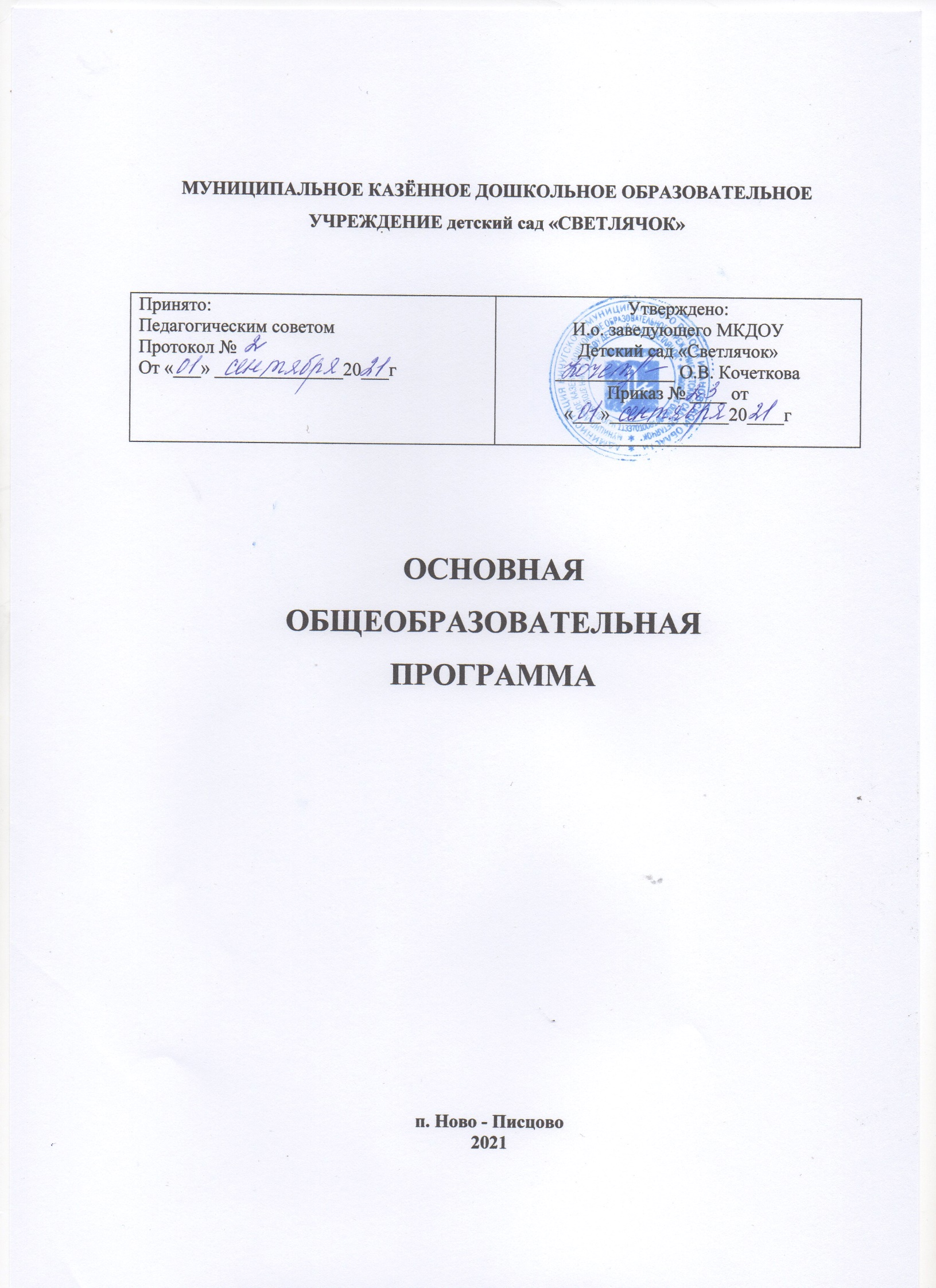 СОДЕРЖАНИЕПАСПОРТ  ПРОГРАММЫЦелевой разделПояснительная записка.Муниципальное казённое дошкольное образовательное учреждение  детский сад «Светлячок» создано в целях реализации права граждан на образование, гарантии общедоступности и бесплатности  дошкольного образования.Полное наименование – Муниципальное казённое дошкольное образовательное учреждение  детский сад «Светлячок»Сокращенное наименование – МКДОУЮридический адрес: 155313, Российская Федерация, Ивановская область, Вичугский  район, п. Ново-Писцово, ул. Лесная, д.17Место нахождения Учреждения: 155313, Российская Федерация, Ивановская область, Вичугский  район, п. Ново-Писцово, ул. Лесная, д.17 Статус образовательного учреждения: дошкольное образовательное учреждение. Учреждение в своей деятельности руководствуется новыми федеральными государственными образовательными стандартами дошкольного образования программе ДОУ.Нормативно-правовой базой для разработки основной общеобразовательной программы  МДОУ является:- Закон Российской Федерации «Об образовании» (с изменениями и дополнениями).- Федеральные государственные образовательные стандарты дошкольного образования образования  к структуре основной общеобразовательной программы дошкольного соответствии с Федеральным законом от 29 декабря 2012 г. № 273-ФЗ «Об образовании в Российской Федерации» и Федеральным государственным образовательным стандартом дошкольного образования   (Приказ № 1155 от 17 октября 2013 года).- Примерная основная общеобразовательная программа дошкольного образования «От рождения до школы», разработанная в соответствии с ФГОС ДО- Типовое положение о дошкольном образовательном учреждении  (Приказ Министерства образования и науки Российской Федерации (Минобрнауки России) от 27 октября 2011 г. N 2562 г. Москва)- Устав МКДОУ.Общеобразовательная программа МКДОУ детский сад «Светлячок» обеспечивает разностороннее развитие детей в возрасте от 1,5 до 7 лет с учетом их возрастных и индивидуальных особенностей по основным направлениям:  физическому, социально – личностному, познавательно  – речевому и художественно – эстетическому,  достижение воспитанниками готовности к школе. В детском саду функционирует 4 возрастные групп, из них:Общее количество детей посещающих ДОУ – 162 человека, из них: мальчиков-77, девочек – 85.Воспитательно-образовательный процесс в ДОУ осуществляет педагогический коллектив, которому свойственна атмосфера творчества, поиска, постоянного совершенствования.Педагогическую деятельность осуществляют 8 педагогов. Из них: Музыкальный руководитель (Смирнова Татьяна Юрьевна) Кадровое обеспечение педагогического процесса в ДОУ по уровню образования:Высшее педагогическое – 4 человека Среднее специальное педагогическое – 4 человек По квалификационным категориям:- первая категория –   5 педагогов- соответствие - 3 1.2. Приоритетные направления деятельности образовательного учреждения:Содержание образовательного процесса выстроено в соответствии ФГОС ДО и рекомендациями примерной основной общеобразовательной программы дошкольного образования « От рождения до школы». Под редакцией Н.Е.Вераксы, Т.С.Комаровой, М.А.Васильевой. Москва «Мозаика-синтез», 2014 г.Основными приоритетными направлениями в деятельности образовательного учреждения являются:Физическое развитие: охрана жизни и укрепление здоровья детей, физическое воспитание; Познавательное развитие: создание максимальных условий, обеспечивающих интеллектуальное развитие ребенка, экологическое и  патриотическое воспитание; Речевое развитие: овладение речью, как средством общения и культуры, обогащение активного словаря, а также коррекция речи детей;Социально-коммуникативное развитие: создание условий обеспечивающих личностное развитие ребенка, приобщение к общечеловеческим ценностям, взаимодействия с семьей для полноценного развития детей;Художественно – эстетическое развитие: общее развитие ребенка как в эстетическом и художественном плане, так и в духовном, нравственном и интеллектуальном. Достигается путем решения следующих задач: овладения ребенок знаниями художественно-эстетической культуры, развития способности к художественно-эстетическому творчеству и развития эстетических психологических качеств человека, которые выражены эстетическим восприятием, чувством, оценкой, вкусом и другими психическими категориями эстетического воспитания.Современная социокультурная ситуация развития ребёнка в ДООНа первом месте для воспитателей дошкольной организации стоит «воспитание детей»; на втором месте «хорошее здоровье»; на третьем  - успешная профессиональная деятельность; на четвертом – «гармония в супружеских отношениях»; пятое – шестое места занимают, соответственно, полноценное общение с друзьями и достижение материального благополучия.  Каждый второй воспитатель отмечает, что общение с детьми дошкольного возраста побудило его пойти работать в детский сад. Этот факт свидетельствует о том, что именно ценностная установка на общение с маленькими детьми определяет выбор данной профессиональной деятельности у половины воспитателей. Т.о. ведущим мотивом является содержательный интерес, когда общение с ребенком выступает не только как жизненная, но и как профессиональная ценность.       Родители дошкольников увлекаются телевизионными передачами,  работой и играми в интернет ресурсах,  детям покупают большое количество игр и игрушек таким образом, для ребенка доступна агрессивная информация.Исследование микроклимата в семьях воспитанников показывает, что семью с ребенком дошкольного возраста многое волнует:«Что слишком много времени проводит перед телевизором и компьютером. Вместо детских песенок поёт рекламные слоганы и компьютерную озвучку»;«Драчливость, грубость по отношению к старшим, неусидчивость»;«Капризы»;«Упрямство»;«Состояние здоровья моего малыша»;«Нервозность и плаксивость ребёнка».Общение специалистов дошкольной организации с родителями дошкольников показывает, что большинство из них считают, что главное – подготовить ребенка к обучению в школе, а для этого нужно по возможности раньше начать его учить чтению, письму, счету. Такое узкое понимание школьной зрелости уже давно отвергнуто в психологии и педагогике. Даже если иметь в виду цель – добиться школьной готовности, то прийти к ее реализации можно, лишь создав условия для полноценного проживания дошкольного детства, развития его уникального потенциала. Родителям важно понять в этот период, что необходима не акселерация, а расширение детского развития – обогащение содержания специфических детских форм игровой, художественно-продуктивной деятельности, опыта общения со взрослыми и сверстниками.В семейном воспитании важно учитывать психологические особенности данного возраста, его уникальные возможности для развития социальных чувств, связывающих ребенка с др. людьми для совершенствования свойственных дошкольнику образных форм познания. Это – тот вклад, который вносит возраст в общую «лестницу» психического развития.Агрессивность окружающей среды и ограниченность механизмов приспособляемости человеческого организма к быстро изменяющимся условиям, наличие многочисленных вредных для здоровья факторов, следствие негативное влияние на здоровье детей – как физическое, так и психическое.Для реализации образовательных областей созданы условия:Методический кабинет осуществляет научно-методическое сопровождение педагогов и родителей детского сада. Музыкальный зал совмещает и спортивный зал. Обеспечивает эстетическое развитие детей и способствует формированию музыкальных способностей. В музыкальном зале расположено фортепьяно, музыкальный центр с караоке, а так же полный набор атрибутов для детей, которые используются в танцах, упражнениях, играх (султанчики, ленты, платки, куклы, цветы и др.).Активно используются музыкальные инструменты (металлофоны, ксилофон, погремушки, бубны, колокольчики и др.). Обширная фонотека позволяет разнообразить занятия, расширяет музыкальный кругозор дошкольников. Общая эстетика зала, наличие ярких и интересных атрибутов и игрушек создают благоприятную атмосферу и радостный настрой у детей, помогают привить чувство прекрасного и любви к музыке.Костюмерная комната оснащена декорациями, атрибутами и костюмами для взрослых и детей с помощью которых, праздники становятся еще интереснее, волшебнее.Медицинский блок состоит из медицинского кабинета, изолятора, процедурного кабинета, в котором осуществляются лечебно-профилактических и оздоровительных  мероприятий. Медицинский блок оснащен всем необходимым оборудованием, которое соответствует санитарно-гигиеническим требованиям; имеется достаточное количество медикаментов для оказания первой неотложной помощи, здесь же происходит осмотр детей.Коллектив дошкольной организации МКДОУ уделяет большое внимание осуществлению приоритетного направления – созданию положительной здоровьесберегающей среды, направленной на охрану и укрепление здоровья детей.В образовательном процессе дошкольной организации реализуются здоровьесберегающие принципы, направленные на формирование осознанного отношения к своему здоровью у детей дошкольного возраста. Особое внимание уделяется целостному представлению воспитывающих взрослых о психологическом и соматическом здоровье ребенка.В основную образовательную программу включены такие формы взаимодействия с детьми и семьей: занятия по циклу «Мое здоровье», профилактика плоскостопия «Здоровые ножки», профилактика зрения «Зоркие глазки», интегрированные мероприятия: «Папа, мама, я – спортивная семья», «День семьи», разнообразные виды закаливания. Помимо традиционных видов и форм (утренняя гимнастика, физкультурные занятия, динамические паузы, подвижные игры) включаются и нетрадиционные, такие как ритмическая гимнастика, оздоровительный бег, спартакиады.1.3.Цели и задачи деятельности МКДОУ Цель: Создание благоприятных условий для полноценного проживания ребенком дошкольного детства, формирование основ базовой культуры личности, всестороннее развитие психических и физических качеств в соответствии с возрастными и индивидуальными особенностями, подготовка к жизни в современном обществе, к обучению в школе, обеспечение безопасности жизнедеятельности дошкольника.Основные задачи: -охрана жизни и укрепление физического и психического здоровья детей;-обеспечение познавательно-речевого, социально-личностного, художественно-эстетического и физического развития детей;-воспитание с учётом возрастных категорий детей, гражданственности, уважения к правам и свободам человека, любви к окружающей природе, Родине, семье;-осуществление необходимой коррекции недостатков в физическом и (или) психическом развитии детей;-взаимодействие с семьями детей для обеспечения полноценного развития детей;-обеспечение равных стартовых возможностей для обучения детей в образовательных учреждениях, реализующих основную образовательную программу начального общего образования и основного общего образования; -оказание консультативной и методической помощи родителям (законным представителям) по вопросам воспитания, обучения и развития детей.1.4. Принципы и подходы   к формированию  основной  общеобразовательной    программы:Программа  на первый план выдвигает развивающую функцию образования, обеспечивающую становление личности ребенка и ориентирующую  педагога на его индивидуальные особенности.Программа построена на позициях гуманно-личностного отношения к ребенку и направлена на его всестороннее развитие, формирование духовных и общечеловеческих ценностей, а также способностей и интегративных качеств. В основе реализации примерной основной образовательной программы лежит культурно-исторический и системно­деятельностный подходы к развитию ребенка, являющиеся методологией ФГОС, который предполагает:полноценное проживание ребёнком всех этапов детства (младенческого, раннего и дошкольного возраста), обогащения (амплификации) детского развития;индивидуализацию дошкольного образования (в том числе одарённых детей и детей с ограниченными возможностями здоровья); содействие и сотрудничество детей и взрослых, признание ребенка полноценным участником (субъектом) образовательных отношений;поддержку инициативы детей в различных видах деятельности;партнерство с семьей;приобщение детей к социокультурным нормам, традициям семьи, общества и государства;формирование познавательных интересов и познавательных действий ребенка в различных видах деятельности;возрастную адекватность (соответствия условий, требований, методов возрасту  и особенностям развития);учёт этнокультурной ситуации развития детей.обеспечение преемственности дошкольного общего  и  начального общего образования.Примерная основная образовательная программа формируется с учётом особенностей базового уровня системы общего образования с целью формирования общей культуры личности воспитанников, развития их социальных, нравственных, эстетических, интеллектуальных, физических качеств, инициативности, самостоятельности и ответственности ребёнка, формирования предпосылок учебной деятельности.Учитываются также возраст детей и необходимость реализации образовательных задач  в определенных видах деятельности. Для детей дошкольного возраста это: - игровая деятельность (включая сюжетно-ролевую игру как ведущую деятельность детей дошкольного возраста, а также игру с правилами и другие виды игры);- коммуникативная (общение и взаимодействие со взрослыми и сверстниками);- познавательно-исследовательская (исследования объектов окружающего мира и экспериментирования с ними;  восприятие художественной литературы и фольклора);- самообслуживание и элементарный бытовой труд (в помещении и на улице);- конструирование из разного материала, включая конструкторы, модули, бумагу, природный и иной материал;- изобразительная (рисования, лепки, аппликации);- музыкальная (восприятие и понимание смысла музыкальных произведений, пение, музыкально-ритмические движения, игры на детских музыкальных инструментах);-  двигательная (овладение основными движениями) активность ребенка.Для успешной реализации Программы должны быть обеспечены следующие психолого-педагогические условия: ● уважение педагогов к человеческому достоинству воспитанников, формирование и поддержка их положительной самооценки, уверенности в собственных возможностях и способностях;● использование в образовательном процессе форм и методов работы с детьми, соответствующих их возрастным и индивидуальным особенностям (недопустимость как искусственного ускорения, так и искусственного замедления развития детей);● построение образовательного процесса на основе взаимодействия взрослых с детьми, ориентированного на интересы и возможности каждого ребёнка и учитывающего социальную ситуацию его развития;● поддержка педагогами положительного, доброжелательного отношения детей друг к другу и взаимодействия детей друг с другом в разных видах деятельности; ● поддержка инициативы и самостоятельности детей в специфических для них видах деятельности;● возможность выбора детьми материалов,  видов активности, участников совместной деятельности и общения;● защита детей от всех форм физического и психического насилия; ● поддержка Организацией и педагогами родителей дошкольников в воспитании детей, охране и укреплении их здоровья, вовлечение семей воспитанников непосредственно в образовательный процесс.Главный критерий отбора программного материала — его воспитательная ценность, высокий художественный уровень используемых произведений культуры (классической и народной — как отечественной, так и зарубежной), возможность развития всесторонних способностей ребенка на каждом этапе дошкольного детства..Содержание Программы включает совокупность образовательных областей, которые обеспечивают социальную ситуацию развития личности ребенка.      Программа направлена на создание условий развития дошкольников, открывающих возможности  для позитивной социализации ребёнка, его всестороннего личностного развития, развития инициативы и творческих способностей на основе сотрудничества со взрослыми и сверстниками в соответствующих дошкольному возрасту видам деятельности.Программа включает обязательную часть и часть, формируемую участниками образовательных отношений. Обе части являются взаимодополняющими и необходимыми с точки зрения реализации требований Федерального государственного образовательного стандарта дошкольного образования (далее – ФГОС ДО). 1.5. Планируемые результаты освоения  основной  образовательной  программы.     Целевые ориентиры.Специфика дошкольного детства (гибкость, пластичность развития ребенка, высокий разброс вариантов его развития, его непосредственность и непроизвольность) не позволяет требовать от ребенка дошкольного возраста достижения конкретных образовательных результатов и обусловливает необходимость определения результатов освоения образовательной программы в виде целевых ориентиров.Целевые ориентиры образования  в младенческом и раннем возрасте• Ребенок интересуется окружающими предметами и активно действует с ними; эмоционально вовлечен в действия с игрушками и другими предметами, стремится проявлять настойчивость в достижении результата своих действий.• Использует специфические, культурно фиксированные предметные действия, знает назначение бытовых предметов (ложки, расчески, карандаша и пр.) и умеет пользоваться ими. Владеет простейшими навыками самообслуживания; стремится проявлять самостоятельность в бытовом и игровом поведении; проявляет навыки опрятности.• Проявляет отрицательное отношение к грубости, жадности.• Соблюдает правила элементарной вежливости (самостоятельно или по напоминанию говорит «спасибо», «здравствуйте», «до свидания»,«спокойной ночи» (в семье, в группе)); имеет первичные представления об элементарных правилах поведения в детском саду, дома, на улице и старается соблюдать их.• Владеет активной речью, включенной в общение; может обращатьсяс вопросами и просьбами, понимает речь взрослых; знает названия окружающих предметов и игрушек. Речь становится полноценным средством общения с другими детьми.• Стремится к общению со взрослыми и активно подражает им в движениях и действиях; появляются игры, в которых ребенок воспроизводит действия взрослого. Эмоционально откликается на игру, предложенную взрослым, принимает игровую задачу.• Проявляет интерес к сверстникам; наблюдает за их действиями и подражает им. Умеет играть рядом со сверстниками, не мешая им. Проявляет интерес к совместным играм небольшими группами.• Проявляет интерес к окружающему миру природы, с интересом участвует в сезонных наблюдениях.• Проявляет интерес к стихам, песням и сказкам, рассматриванию картинок, стремится двигаться под музыку; эмоционально откликается на различные произведения культуры и искусства.• С пониманием следит за действиями героев кукольного театра; проявляет желание участвовать в театрализованных и сюжетно-ролевых играх.• Проявляет интерес к продуктивной деятельности (рисование, лепка, конструирование, аппликация).• У ребенка развита крупная моторика, он стремится осваивать различные виды движений (бег, лазанье, перешагивание и пр.). С интересом участвует в подвижных играх с простым содержанием, несложными движениями.Целевые ориентиры на этапе завершения дошкольного образования• Ребенок овладевает основными культурными средствами, способами деятельности, проявляет инициативу и самостоятельность в разных видах деятельности — игре, общении, познавательно-исследовательской деятельности, конструировании и др.; способен выбирать себе род занятий, участников по совместной деятельности.• Ребенок обладает установкой положительного отношения к миру, к разным видам труда, другим людям и самому себе, обладает чувством собственного достоинства; активно взаимодействует со сверстниками и взрослыми, участвует в совместных играх.• Способен договариваться, учитывать интересы и чувства других, сопереживать неудачам и радоваться успехам других, адекватно проявляет свои чувства, в том числе чувство веры в себя, старается разрешать конфликты. Умеет выражать и отстаивать свою позицию по разным вопросам.• Способен сотрудничать и выполнять как лидерские, так и исполнительские функции в совместной деятельности.• Понимает, что все люди равны вне зависимости от их социального происхождения, этнической принадлежности, религиозных и других верований, их физических и психических особенностей.• Проявляет эмпатию по отношению к другим людям, готовность прийти на помощь тем, кто в этом нуждается.• Проявляет умение слышать других и стремление быть понятым другими.• Ребенок обладает развитым воображением, которое реализуется в разных видах деятельности, и прежде всего в игре; владеет разными формами и видами игры, различает условную и реальную ситуации; умеет подчиняться разным правилам и социальным нормам. Умеет распознавать различные ситуации и адекватно их оценивать.• Ребенок достаточно хорошо владеет устной речью, может выражать свои мысли и желания, использовать речь для выражения своих мыслей, чувств и желаний, построения речевого высказывания в ситуации общения, выделять звуки в словах, у ребенка складываются предпосылки грамотности.• У ребенка развита крупная и мелкая моторика; он подвижен, вынослив, владеет основными движениями, может контролировать свои движения и управлять ими.• Ребенок способен к волевым усилиям, может следовать социальнымнормам поведения и правилам в разных видах деятельности, во взаимоотношениях со взрослыми и сверстниками, может соблюдать правила безопасного поведения и навыки личной гигиены.• Проявляет ответственность за начатое дело.• Ребенок проявляет любознательность, задает вопросы взрослым и сверстникам, интересуется причинно-следственными связями, пытается самостоятельно придумывать объяснения явлениям природы и поступкам людей; склонен наблюдать, экспериментировать. Обладает начальными знаниями о себе, о природном и социальном мире, в котором он живет; знаком с произведениями детской литературы, обладает элементарными представлениями из области живой природы, естествознания, математики, истории и т.п.; способен к принятию собственных решений, опираясь на свои знания и умения в различных видах деятельности.• Открыт новому, то есть проявляет желание узнавать новое, самостоятельно добывать новые знания; положительно относится к обучению в школе.• Проявляет уважение к жизни (в различных ее формах) и заботу об окружающей среде.• Эмоционально отзывается на красоту окружающего мира, произведения народного и профессионального искусства (музыку, танцы, театральную деятельность, изобразительную деятельность и т. Д.).• Проявляет патриотические чувства, ощущает гордость за свою страну, ее достижения, имеет представление о ее географическом разнообразии, многонациональности, важнейших исторических событиях.• Имеет первичные представления о себе, семье, традиционных семейных ценностях, включая традиционные гендерные ориентации, проявляет уважение к своему и противоположному полу.• Соблюдает элементарные общепринятые нормы, имеет первичныеценностные представления о том, «что такое хорошо и что такое плохо»,стремится поступать хорошо; проявляет уважение к старшим и заботу о младших.• Имеет начальные представления о здоровом образе жизни. Воспринимает здоровый образ жизни как ценность.Система оценки результатов освоения программыВ соответствии с ФГОС ДО, целевые ориентиры не подлежат непосредственной оценке, в том числе в виде педагогической диагностики (мониторинга), и не являются основанием для их формального сравнения с реальными достижениями детей.  Освоение ООП не сопровождается проведением промежуточных аттестаций и итоговой аттестации воспитанников.Однако педагог в ходе своей работы должен выстраивать индивидуальную траекторию развития каждого ребенка. Для этого педагогу необходим инструментарий оценки своей работы, который позволит ему оптимальным образом выстраивать взаимодействие с детьми. Непосредственное наблюдение строится в основном на анализе реального поведения ребенка. Информация фиксируется посредством прямого наблюдения за поведением ребенка. Результаты наблюдения педагог получает в естественной среде: в игровых ситуациях, в ходе режимных моментов, на занятиях.Инструментарий для педагогической диагностики — карты наблюдений детского развития, позволяющие фиксировать индивидуальную динамику и перспективы развития каждого ребенка в ходе:• коммуникации со сверстниками и взрослыми (как меняются способы установления и поддержания контакта, принятия совместных решений, разрешения конфликтов, лидерства и пр.);• игровой деятельности;• познавательной деятельности (как идет развитие детских способностей, познавательной активности);• проектной деятельности (как идет развитие детской инициативности, ответственности и автономии, как развивается умение планировать и организовывать свою деятельность);• художественной деятельности;• физического развития.Результаты педагогической диагностики могут использоваться исключительно для решения следующих образовательных задач:индивидуализации образования (в том числе поддержки ребенка,построения его образовательной траектории или профессиональной коррекции особенностей его развития);2) оптимизации работы с группой детей.В ходе образовательной деятельности педагоги должны создавать диагностические ситуации, чтобы оценить индивидуальную динамику детей и скорректировать свои действия.1.6.Приобщение детей к социокультурным нормам, традициям семьи, общества и государства.Особое внимание в Программе уделяется возможности реализации принципа приобщения детей к социокультурным нормам, традициям семьи, общества и государства.Ближайшее окружение, та общественная среда, в которой живут дети, является основой для расширения детского кругозора и для приобщения детей к социокультурным нормам, традициям семьи, общества, государства.Педагог сам знакомится с природой, культурой родного края.Осуществляет отбор содержания для работы с детьми, особо выделяя то, что характерно для данной местности данного края, что есть только там, где живут дети.Составляет словарь-минимум тех слов, усвоение которых поможет детям понять новое содержание.Продумывает, как и через что можно показать детям связь родного города и семьи со всей страной, подчеркнуть, что будет содействовать этнокультурной социальной ситуации развития детей:- особенности природы;- люди, которые прославили свой край трудом, достижениями в искусстве, спорте;- люди, которые приобрели известность не только в крае, но и в стране  и за её пределами.Демонстрируется то, что наличествует в их родном крае, но характерно для всей страны:- охрана природы;- труд людей;- соблюдение традиций, связанных с празднованием знаменательных дат;- проживание людей разных национальностей.Отбор методов обучения осуществляется с учётом характера мышления детей, способности к обобщению, анализу. Наиболее целесообразно использовать тематическое планирование. Темы могут быть различными по объёму познавательного материала, по сложности, а, следовательно, по длительности изучения.Реализация принципа приобщения детей к социокультурным нормам, традициям семьи, общества, государства осуществляется в совместной деятельности взрослых и детей в игре, продуктивных видах детской  деятельности, в процессе экскурсий, праздников. При проведении этой работы необходимы комплексный подход, взаимосвязь и своеобразное взаимопроникновение материала разных тем и всё то, что связано друг с другом. Основной задачей является стимуляция познавательной активности детей, развитие их любознательности, развитие образного и логического мышления ребёнка.Важно, чтобы при проведении этой работы затрагивались, развивались и воспитывались чувства детей, чтобы они радовались и печалились.Особое внимание следует обратить на формы работы с детьми, которые должны быть различными в зависимости от поставленной педагогом цели и предлагаемого содержания.Периодически в течение года могут проводиться итоговые занятия, на которых воспитатель уточняет, как дети усвоили то или иное содержание и как используют его в процессе художественных видов деятельности и в их отношении к явлениям общественной жизни.Показателем того, что работа оказывает положительное влияние на детей, является:-  интерес детей к явлениям общественной жизни, который они стремятся выразить в свободное время, обращаясь по собственному желанию к разнообразным видам изобразительной деятельности (рисунках, лепке, аппликации);  - проявление детьми инициативы, действенного отношения к окружающей жизни;- желание слушать, читать книги с общественной тематикой;- наблюдения за детьми (как они помогают друг другу; как относятся к книгам  на основе специально созданных ситуаций и др.).1.7.Содействие и сотрудничество детей и взрослых в процессе развития детей и их взаимодействия с людьми, культурой и окружающим миром.В дошкольном возрасте чрезвычайно важно непрерывное накопление ребёнком культурного общения в процессе активного взаимодействия с окружающим миром, другими детьми и взрослыми при решении задач и проблем (познавательных, физических, художественно-эстетических и др.) в соответствии с возрастными и индивидуальными особенностями.Воспитательное взаимодействие старшего поколения семьи с детьми дошкольного возраста становится эффективным в воспитании ребёнка при следующих педагогических условиях:- формирования ценностных ориентиров в процессе расширения педагогической компетентности членов многопоколенной семьи;- определение и согласование с родителями и старшим поколением семьи функций, направленных на воспитание ребёнка;- обогащение эмоционального опыта детей в общении с представителями старшего поколения семьи.При создании вышеперечисленных педагогических условий эффективное взаимодействие всех участников педагогического процесса требует  многообразия и вариативности содержания и форм работы, используемых в ДОУ и семье.Модель взаимодействия старшего поколения семьи включает три компонента:- когнитивный компонент представляет собой систему понятий, правил, норм, оценок, ценностных ориентиров, образующих представления о гармоничных межпоколенных отношениях в семье и этически скоординированном воздействии на ребёнка;- эмоционально-мотивационный компонент представляет собой систему мотивов и чувств, определяющих позитивное отношение старшего поколения к ребёнку, его потребностям и интересам;- деятельностный компонент представляет собой совокупность способов, методов и приёмов организации жизни и воспитания ребёнка.Важно изменить родительскую воспитательную позицию таким образом, чтобы родители понимали ценность воспитания в детях качеств, способствующих гармонизации отношений со старшим поколением семьи; пробуждать интерес детей к знаниям и жизненному опыту бабушек и дедушек, формируя доброе и уважительное отношение к старшему поколению; вовлечь бабушек и дедушек в воспитательный процесс не только в семье, но и в детском саду путём участия их в различных мероприятиях, специально посвящённых формированию уважения к старшему поколению, проводимых на базе дошкольного образовательного учреждения.Организационный раздел.    2.1.Организация  режима пребывания и жизнедеятельности воспитанников в образовательном учреждении. Ежедневная организация жизни и деятельности детейРежим работы детского сада установлен Учредителем, исходя из потребности семьи и возможностей бюджетного финансирования детского сада, и является следующим:-рабочая неделя – пятидневная;-длительность работы детского сада – 10 часов;-ежедневный график работы детского сада с 07.30 до 17.30 часов;Учебный год в детском саду начинается с 1 сентября и заканчивается 31 мая. В летние месяцы проводится оздоровительная работа с детьми. Ежедневная организации жизни и деятельности детей осуществляется с учетом:построения образовательного процесса на адекватных возрасту формах работы с детьми: основной формой работы с детьми дошкольного возраста и ведущим видом деятельности для них является игра;решения программных образовательных задач в совместной деятельности взрослого и детей и самостоятельной деятельности детей не только в рамках занятий, но и при проведении режимных моментов в соответствии со спецификой дошкольного образования.Основные  принципы  построения  режима  дня:Режим дня  выполняется  на  протяжении  всего  периода  воспитания  детей  в  дошкольном  учреждении,  сохраняя  последовательность,  постоянство  и  постепенность.Соответствие   правильности  построения  режима  дня  возрастным  психофизиологическим  особенностям  дошкольника.  Поэтому  в  ДОУ  для  каждой  возрастной группы определен свой режим  дня.  В  детском  саду  выделяют  следующее  возрастное  деление  детей  по  группам:1,5-3  года    -  первая младшая группа3-4  года    -   вторая младшая  группа  4-5 года -  средняя группа6-7  лет  -  подготовительная  к школе группаРежим  дня является примерным, его можно корректировать с учетом  особенностей работы дошкольного  учреждения, контингента детей, климата региона, времени года, длительности светового  дня.Режим  дня  детей При осуществлении режимных моментов необходимо учитывать индивидуальные особенности детей (длительность сна, вкусовые предпочтения, темп деятельности и т. д.). Чем ближе к индивидуальным особенностям ребенка режим детского сада, тем комфортнее он себя чувствует, тем лучше его настроение и выше активность.Ежедневное чтение. В режиме дня  целесообразно выделить постоянное время ежедневного чтения детям. Читать следует не только художественную литературу, но и познавательные книги, детские иллюстрированные энциклопедии, рассказы для детей по истории и культуре родной страны и зарубежных стран. Чтение книг и обсуждение прочитанного помогает на примере литературных героев воспитывать в детях социально-нравственные качества, избегая нудных и бесполезных поучений и нотаций.  При этом нельзя превращать чтение в занятие — у ребенка всегда должен быть выбор: слушать или заниматься своими делами.Задача педагога — сделать процесс чтения увлекательным и интересным для всех детей.Организация  сна. Общая  продолжительность  суточного  сна  для детей  дошкольного  возраста  12-12,5 часов,  из  которых  2,0-2,5 часа  отводят  дневному  сну.При организации сна учитываются следующие правила:1. В момент подготовки ко сну обстановка должна быть спокойной, шумные игры исключаются за 30 мин до сна.2. Первыми за обеденный стол садятся дети с ослабленным здоровьем, чтобы затем они первыми ложились в постель.3. Спальню перед сном проветривают со снижением температуры воздуха в помещении на 3—5 градусов.  4. Во время сна детей  присутствие    воспитателя  (или  его  помощника)  в  спальне  обязательно. 5. Не допускается хранение в спальне лекарства и дезинфицирующих растворов.6. Необходимо правильно разбудить детей; дать возможность 5-10 минут полежать, но не задерживать их в постелиОрганизация  прогулки. Ежедневная  продолжительность  прогулки  детей  в  ДОУ  составляет  около  4- 4,5 часов.  Прогулку  организуют  2  раза  в  день:  в  первую  половину  дня – до  обеда  и во  вторую   половину  дня – после  дневного  сна  и  (или)  перед  уходом  детей  домой.  При  температуре  воздуха  ниже  -  15°С  и  скорости  ветра более  7 м/с  продолжительность  прогулки  сокращается.  Прогулка  не  проводится  при  температуре  воздуха  ниже  -  15°С  и  скорости ветра  более  15 м/с  для  детей  до  4  лет,  а  для  детей  5-7  лет  -  при  температуре воздуха  ниже - 20°С  и  скорости  ветра  более  15  м/с. Прогулка  состоит  из  следующих  частей: наблюдение, подвижные игры,труд на участке, самостоятельную игровую деятельность  детей, индивидуальную работу с  детьми  по развитию физических качеств. Один раз в неделю с 3-х летнего возраста с детьми проводят целевые прогулки.Организация  питания.В  процессе  организации  питания  решаются  задачи  гигиены  и  правил  питания:мытье  рук  перед  едой;класть  пищу  в  рот  небольшими  кусочками  и  хорошо  ее  пережевывать;рот  и  руки  вытирать  бумажной  салфеткой;после  окончания  еды  полоскать  рот.В организации питания,  начиная  со  средней  группы, принимают участие дежурные воспитанники группы. Учитывается и уровень самостоятельности детей. Работа  дежурных сочетается  с работой каждого ребенка: дети сами могут убирать за собой тарелки, а салфетки собирают дежурные. Организация совместной деятельности Совместная деятельность – деятельность двух и более участников образовательного процесса (взрослых и воспитанников) по решению образовательных задач на одном пространстве и в одно и то же время.Отличается наличием партнерской (равноправной) позиции взрослого и партнерской формой организации (возможность свободного размещения, перемещения и общения детей в процессе образовательной деятельности). Предполагает индивидуальную, подгрупповую и групповую формы организации работы с воспитанниками. Организация самостоятельной деятельности.Самостоятельная деятельность:1) свободная деятельность воспитанников в условиях созданной педагогами предметно-развивающей образовательной среды, обеспечивающая выбор каждым ребенком деятельности по интересам и позволяющая ему взаимодействовать со сверстниками или действовать индивидуально;2) организованная воспитателем деятельность воспитанников, направленная на решение задач, связанных с интересами других людей (эмоциональное благополучие других людей, помощь другим в быту и др.).Организация   образовательной  деятельности (занятий)Для детей раннего возраста от 1,5 до 3 лет длительность занятия не должна превышать 10 мин. Допускается осуществлять образовательную деятельность в первую и во вторую половину дня (по 8-10 минут). Допускается осуществлять образовательную деятельность на игровой площадке во время прогулки.Продолжительность занятия  для детей от 3 до 4 лет - не более 15 минут, для детей от 4 до 5 лет - не более 20 минут, для детей от 5 до 6 лет - не более 25 минут, а для детей от 6 до 7 лет - не более 30 минут. Максимально допустимый объем образовательной нагрузки в первой половине дня в младшей и средней группах не превышает 30 и 40 минут соответственно, а в старшей и подготовительной - 45 минут и 1,5 часа соответственно. В середине времени, отведенного на занятие, проводят физкультурные минутки. Перерывы между  образовательной деятельности - не менее 10 минут.Образовательная деятельность с детьми старшего дошкольного возраста может осуществляться во второй половине дня после дневного сна. Ее продолжительность должна составлять не более 25 - 30 минут в день. В середине занятия статического характера проводятся физкультурные минутки. Образовательную деятельность, требующую повышенной познавательной активности и умственного напряжения детей, следует организовывать в первую половину дня. Для профилактики утомления детей рекомендуется проводить физкультурные, музыкальные занятия, ритмику и т.п.2.2. Организация  предметно-пространственной среды         Образовательная среда в детском саду предполагает специально созданные условия, такие, которые необходимы для полноценного проживания ребенком дошкольного детства. Под предметно-развивающей средой понимают определенное пространство, организационно оформленное и предметно насыщенное, приспособленное для удовлетворения потребностей ребенка в познании, общении, труде, физическом и духовном развитии в целом. Современное понимание предметно-пространственной среды включает в себя обеспечение активной жизнедеятельности ребенка, становления его субъектной позиции, развития творческих проявлений всеми доступными, побуждающими к самовыражению средствами.Основные требования к организации предметно-пространственной средыРазвивающая предметно-пространственная среда дошкольной организации должна быть:• содержательно-насыщенной, развивающей;• трансформируемой;• полифункциональной;• вариативной;• доступной;• безопасной;• здоровьесберегающей;• эстетически-привлекательной.Основные принципы организации предметно-пространственной средыОборудование помещений дошкольного учреждения должно быть безопасным, здоровьесберегающим, эстетически привлекательным и развивающим. Мебель должна соответствовать росту и возрасту детей, игрушки — обеспечивать максимальный для данного возраста развивающий эффект.Развивающая предметно-пространственная среда должна быть насыщенной, пригодной для совместной деятельности взрослого и ребенка и самостоятельной деятельности детей, отвечающей потребностям детского возраста. Пространство группы следует организовывать в виде хорошо разграниченных зон («центры», «уголки», «площадки»), оснащенных большим количеством развивающих материалов (книги, игрушки, материалы для творчества, развивающее оборудование и пр.). Все предметы должны быть доступны детям.Подобная организация пространства позволяет дошкольникам выбирать интересные для себя занятия, чередовать их в течение дня, а педагогу дает возможность эффективно организовывать образовательный процесс с учетом индивидуальных особенностей детей.Оснащение уголков должно меняться в соответствии с тематическим планированием образовательного процесса.В качестве центров развития могут выступать:• уголок для сюжетно-ролевых игр;• уголок ряжения (для театрализованных игр);• книжный уголок;• зона для настольно-печатных игр;• выставка (детского рисунка, детского творчества, изделий народных   мастеров и т. д.);• уголок природы (наблюдений за природой);• спортивный уголок;• уголки для разнообразных видов самостоятельной деятельности детей — конструктивной, изобразительной, музыкальной и др.;• игровой центр с крупными мягкими конструкциями (блоки, домики, тоннели и пр.) для легкого изменения игрового пространства;• игровой уголок (с игрушками, строительным материалом).В младших группах в основе замысла детской игры лежит предмет, поэтому взрослый каждый раз должен обновлять игровую среду (постройки, игрушки, материалы и др.), чтобы пробудить у малышей желание ставить и решать игровую задачу.В старших группах замысел основывается на теме игры, поэтому разнообразная полифункциональная предметная среда пробуждает активное воображение детей, и они всякий раз по-новому перестраивают имеющееся игровое пространство, используя гибкие модули, ширмы, занавеси, кубы, стулья. Трансформируемость предметно-игровой среды позволяет ребенку взглянуть на игровое пространство с иной точки зрения, проявить активность в обустройстве места игры и предвидеть ее результаты.Развивающая предметно-пространственная среда должна обеспечивать доступ к объектам природного характера; побуждать к наблюдениям на участке детского сада (постоянным и эпизодическим) за ростом растений, участию в элементарном труде, проведению опытов и экспериментов с природным материалом. Развивающая предметно-пространственная среда должна организовываться как культурное пространство, которое оказывает воспитывающее влияние на детей (изделия народного искусства, репродукции,портреты великих людей, предметы старинного быта и пр.).   Оборудование  помещений  соответствует  действующим СаНПиНам.  Мебель  соответствует  росту  и возрасту  детей,  игрушки – обеспечивают  максимальный  для  данного  возраста развивающий  эффект.Предметно-пространственная   среда  помещений   в  групповых  комнатах             Основные характеристики предметной среды  группы  раннего  возраста:разнообразие — наличие всевозможного игрового и дидактического материала для сенсорного развития, конструктивной, изобразительной и музыкальной деятельности, развития мелкой моторики, формирования представлений о самом себе, организации двигательной активности и др.;доступность — расположение игрового и дидактического материала в поле зрения ребенка (низкая мебель, открытые шкафы);зонирование — построение не пересекающихся друг с другом игровых и обучающих зон;крупномасштабность игрушек - соразмерность самому ребенку или кукле.оптимальность - разумный оптимум в насыщении среды материалами и игрушками;цветовой дизайн - эстетичность, преобладание в группе 3-х основных цветов и оттенков;сочетание новизны и традиций - отсутствие увлечения материалами «нового поколения», сбалансированный подбор, ориентация на большую развивающую ценность;трансформируемость- материалы и оборудование легко перестраиваются, являются многофункциональными, по отношению к каждому виду деятельности рассматриваются с точки зрения их размещения целостно;полоролевая специфика - обеспечение среды как общими, так и специфичными играми, игрушками, материалами для мальчиков и девочек.2.4. Проектирование воспитательно - образовательного процессаВоспитательно-образовательный процесс строится с учетом контингента воспитанников, их индивидуальных и возрастных особенностей, социального заказа родителей. При организации воспитательно-образовательного процесса необходимо обеспечить единство воспитательных, развивающих и обучающих целей и задач, при этом следует решать поставленные цели и задачи, избегая перегрузки детей, на необходимом и достаточном материале, максимально приближаясь к разумному «минимуму».Построение образовательного процесса на комплексно-тематическом принципе с учетом интеграции образовательных областей дает возможность достичь этой цели. Построение всего образовательного процесса вокруг одной центральной темы, дает большие возможности для развития детей. Темы помогают организовать информацию оптимальным способом. У дошкольников появляются многочисленные возможности для практики, экспериментирования, развития основных навыков, понятийного мышления. Выделение основной темы периода не означает, что абсолютно всядеятельность детей должна быть посвящена этой теме. Цель введения основной темы периода — интегрировать образовательную деятельность и избежать неоправданного дробления детской деятельности по образовательным областям.Введение похожих тем в различных возрастных группах обеспечивает достижение единства образовательных целей и преемственности в детском развитии на протяжении всего дошкольного возраста, органичное развитие детей в соответствии с их индивидуальными возможностями.Тематический принцип построения образовательного процесса позволяет органично вводить региональные и культурные компоненты, учитывать специфику дошкольного учреждения. Одной теме следует уделять не менее одной недели. Оптимальный период — 2–3 недели. Тема должна быть отражена в подборе материалов, находящихся в группе и центрах (уголках) развития.2.4.1. Комплексно-тематическое  планирование по программе «От рождения до школы» Н.Е. Веракса, Т.С. Комарова, М.А. Васильева (Издание 3-е, Мозаика – синтез, Москва, 2014г.)Примерное комплексно-тематическое планирования для детей раннего возрастаПримерное комплексно-тематическое планирования для детей младшего возраста Примерное комплексно-тематическое планирование для детей среднего дошкольного возрастаПримерное комплексно-тематическое планирования для детей старшего дошкольного возрастаПримерное комплексно-тематическое планирования для детей подготовительного дошкольного возрастаПланируемые промежуточные результаты освоения Программы ребенкомПРОМЕЖУТОЧНЫЕ (ПО КАЖДОЙ ВОЗРАСТНОЙ ГРУППЕ) И ИТОГОВЫЕ РЕЗУЛЬТАТЫ ОСВОЕНИЯ ПРОГРАММЫОдним из важнейших факторов, определяющих мотивированную деятельность взрослых (родителей и педагогов), направленную на развитие ребенка, являются нормы целевого характера, определяющие ожидания в сфере развития ребенка. При этом, ребенок должен рассматриваться не как «объект» наблюдения, а как развивающаяся личность, на развитие которой может благотворно повлиять взрослый  в соответствии с сознательно поставленными целями. Таким образом, предпосылки гуманистического подхода должны быть заложены изначально - через обобщенный образ личности ребенка, задаваемый адекватной системой норм развития. Сбор информации, оценку развития ребенка, и проектирование образовательного процесса на основании полученных выводов должны проводить педагоги при участии родителей посредством наблюдения за ребенком в естественных ситуациях. Таким образом, сама деятельность детей в заданных образовательных условиях должна давать педагогу и родителям возможность непосредственно, через обычное наблюдение получать представление об их развитии в отношении к психолого-педагогической нормативной картине. При этом, наблюдаемые и фиксируемые тем, или иным образом функциональные приобретения ребенка не должны рассматриваться как самоцель, а лишь как средство развития его самоопределяющейся в человеческой культуре и социуме личности.  Основанием выделения сторон (сфер) инициативы послужили мотивационно-содержательные характеристики деятельности, т.е. собственно предметно-содержательная направленность активности ребенка.К этим сторонам (сферам) инициативы были отнесены следующие:1)	творческая инициатива (включенность в сюжетную игру как основную творческую деятельность ребенка, где развиваются воображение, образное мышление) (Таблица 1);2)	инициатива как целеполагание и волевое усилие (включенность в разные виды продуктивной деятельности – рисование, лепку, конструирование, требующие усилий по преодолению "сопротивления" материала, где развиваются произвольность, планирующая функция речи) (Таблица 2);3)	коммуникативная инициатива (включенность ребенка во взаимодействие со сверстниками, где развиваются эмпатия, коммуникативная функция речи) (Таблица 3);4)	познавательная инициатива – любознательность (включенность в экспериментирование, простую познавательно-исследовательскую деятельность, где развиваются способности устанавливать пространственно-временные, причинно- следственные и родо-видовые отношения) (Таблица 4)._____________________________________________________________________________________________ Н.А. Короткова, П.Г. Нежнов. Наблюдения за развитием детей в дошкольных группах. Пособие для дошкольных педагогов и психологов М., 2002Таблица 1Творческая инициативаТаблица 2Инициатива как целеполагание и волевое усилиеТаблица 3Коммуникативная инициативаТаблица 4Познавательная инициатива1 уровень проявленной инициативы типичен для 3-4 лет, 2 уровень – для 4-5 лет, 3 уровень – для 6-7 лет. Соответственно, третий уровень проявленных инициатив является итоговым уровнем по освоению программы.2.4.2.Культурно - досуговая  деятельностьРазвитие культурно-досуговой деятельности дошкольников по интересам позволяет обеспечить каждому ребенку отдых (пассивный и активный), эмоциональное благополучие, способствует формированию умения занимать себя.Первая младшая (от 1,5 до 3 лет)Цели и задачи:  Содействовать созданию эмоционально-положительного климата в группе и детском саду, обеспечивать детям чувство комфорта и защищенности.Привлекать детей к посильному участию в играх, забавах, развлечениях и праздниках.Развивать умение следить за действиями заводных игрушек, сказочных героев, адекватно реагировать на них.Способствовать формированию навыка перевоплощения в образы сказочных героев.Отмечать праздники в соответствии с возрастными возможностями и интересами детей.Вторая младшая группа   (от 3 до 4 лет)Отдых. Развивать культурно-досуговую деятельность детей по интересам. Обеспечивать каждому ребенку отдых (пассивный и активный), эмоциональное благополучие. Формировать умение занимать себя игрой.Развлечения. Показывать театрализованные представления. Организовывать прослушивание звукозаписей; просмотр мультфильмов. Проводить развлечения различной тематики (для закрепления и обобщения пройденного материала). Вызывать интерес к новым темам, стремиться к тому, чтобы дети получали удовольствие от увиденного и услышанного во время развлечения.Праздники. Приобщать детей к праздничной культуре. Отмечать государственные праздники (Новый год, «Мамин день»). Содействовать созданию обстановки общей радости, хорошего настроения.Самостоятельная деятельность. Побуждать детей заниматься изобразительной деятельностью, рассматривать иллюстрации в книгах, играть в разнообразные игры; разыгрывать с помощью воспитателя знакомые сказки, обыгрывать народные песенки, потешки.Поддерживать желание детей петь, танцевать, играть с музыкальными игрушками. Создавать соответствующую среду для успешного осуществления самостоятельной деятельности детей.Средняя группа    (от 4 до 5 лет)Отдых. Поощрять желание детей в свободное время заниматься интересной самостоятельной деятельностью, любоваться красотой природных явлений: слушать пение птиц, шум дождя, музыку, мастерить, рисовать, музицировать и т. д.Развлечения. Создавать условия для самостоятельной деятельности детей, отдыха и получения новых впечатлений. Развивать интерес к познавательным развлечениям, знакомящим с традициями и обычаями народа, истоками культуры.Вовлекать детей в процесс подготовки разных видов развлечений; формировать желание участвовать в кукольном спектакле, музыкальных и литературных концертах; спортивных играх и т. д.Осуществлять патриотическое и нравственное воспитание. Приобщать к художественной культуре. Развивать умение и желание заниматься интересным творческим делом (рисовать, лепить и т. д.).Праздники. Приобщать детей к праздничной культуре русского народа. Развивать желание принимать участие в праздниках. Формировать чувство сопричастности к событиям, которые происходят в детском саду, стране. Воспитывать любовь к Родине. Организовывать утренники, посвященные Новому году, 8 Марта, Дню защитника Отечества, праздникам народного календаря. Самостоятельная деятельность. Содействовать развитию индивидуальных предпочтений в выборе разнообразных видов деятельности, занятий различного содержания (познавательного, спортивного, художественного, трудового). Формировать творческие наклонности каждого ребенка. Побуждать детей к самостоятельной организации выбранного вида деятельности. Развивать желание посещать студии эстетического воспитания и раз-вития (в детском саду или в центрах творчества).Подготовительная к школе группа   (от 6 до 7 лет)Отдых. Приобщать детей к интересной и полезной деятельности (игры, спорт, рисование, лепка, моделирование, слушание музыки, просмотр мультфильмов, рассматривание книжных иллюстраций и т. д.).Развлечения. Формировать стремление активно участвовать в развлечениях, общаться, быть доброжелательными и отзывчивыми; осмысленно использовать приобретенные знания и умения в самостоятельной деятельности.Развивать творческие способности, любознательность, память, воображение, умение правильно вести себя в различных ситуациях. Расширять представления об искусстве, традициях и обычаях народов России, закреплять умение использовать полученные навыки и   знания в жизни.Праздники. Расширять  представления детей о международных и государственных праздниках. Развивать чувство сопричастности к народным торжествам. Привлекать детей к активному, разнообразному участию в подготовке к празднику и его проведении. Воспитывать чувство удовлетворения от участия в коллективной предпраздничной деятельности. Формировать основы праздничной культуры.Самостоятельная деятельность. Предоставлять детям возможности для проведения опытов с различными материалами (водой, песком, глиной и т. п.); для наблюдений за растениями, животными, окружающей природой.Развивать умение играть в настольно-печатные и дидактические игры. Поддерживать желание дошкольников показывать свои коллекции (открытки, фантики и т. п.), рассказывать об их содержании.Формировать умение планировать и организовывать свою самостоятельную деятельность, взаимодействовать со сверстниками и взрослыми.Творчество. Совершенствовать самостоятельную музыкально-художественную и познавательную деятельность.Формировать потребность творчески проводить свободное время в социально значимых целях, занимаясь различной деятельностью: музыкальной, изобразительной, театральной и др.Содействовать посещению художественно-эстетических студий по  интересам ребенка.3.СОДЕРЖАТЕЛЬНЫЙ  РАЗДЕЛ3.1.Возрастные  особенности психофизического развития детей.Первая младшая группа (от 1,5до 3 лет)На третьем году жизни дети становятся самостоятельнее. Продолжают развиваться предметная деятельность, деловое сотрудничество ребенка и взрослого; совершенствуются восприятие, речь, начальные формы произвольного поведения, игры, наглядно-действенное мышление, в конце года появляются основы наглядно-образного мышления.Развитие предметной деятельности связано с усвоением культурных способов действия с различными предметами. Совершенствуются соотносящие и орудийные действия. Умение выполнять орудийные действия развивает произвольность, преобразуя натуральные формы активности в культурные на основе  предлагаемой взрослыми модели, которая выступает в качестве не только объекта для подражания, но и образца, регулирующего собственную активность ребенка. В ходе совместной с взрослыми предметной деятельности продолжает развиваться понимание речи. Слово отделяется от ситуации и приобретает самостоятельное значение. Дети продолжают осваивать названия окружающих предметов, учатся выполнять словесные просьбы взрослых, ориентируясь в пределах ближайшего окружения. Количество понимаемых слов значительно возрастает. Совершенствуется регуляция поведения в результате обращения взрослых к ребенку, который начинает понимать не только инструкцию, но и рассказ взрослых.Интенсивно развивается активная речь детей. К трем годам они осваивают основные грамматические структуры, пытаются строить сложные и сложноподчиненные предложения, в разговоре с взрослым используют практически все части речи. Активный словарь достигает примерно 1500–2500 слов. К концу третьего года жизни речь становится средством общения ребенка со сверстниками. В этом возрасте у детей формируются новые виды деятельности: игра, рисование, конструирование. Игра носит процессуальный характер, главное в ней — действия, которые совершаются с игровыми предметами, приближенными к реальности. В середине третьего года жизни широко используются действия с предметами-заместителями. Появление собственно изобразительной деятельности обусловлено тем, что ребенок уже способен сформулировать намерение изобразить какой-либо предмет. Типичным является изображение человека в виде «головонога» — окружности и отходящих от нее линий.На третьем году жизни совершенствуются зрительные и слуховые ориентировки, что позволяет детям безошибочно выполнять ряд заданий: осуществлять выбор из 2–3 предметов по форме, величине и цвету; различать мелодии; петь.Совершенствуется слуховое восприятие, прежде всего фонематический слух. К трем годам дети воспринимают все звуки родного языка, но произносят их с большими искажениями. Основной формой мышления является наглядно-действенная. Ее особенность заключается в том, что возникающие в жизни ребенка проблемные ситуации разрешаются путем реального действия с предметами. К концу третьего года жизни у детей появляются зачатки наглядно-образного мышления. Ребенок в ходе предметно-игровой деятельности ставит перед собой цель, намечает план действия и т. п. Для детей этого возраста характерна неосознанность мотивов, импульсивность и зависимость чувств и желаний от ситуации. Дети легко заражаются эмоциональным состоянием сверстников. Однако в этот период начинает складываться и произвольность поведения. Она обусловлена развитием орудийных действий и речи. У детей появляются чувства гордости и стыда, начинают формироваться элементы самосознания, связанные с идентификацией с именем и полом. Ранний возраст  завершается кризисом трех лет. Ребенок осознает себя как отдельного  человека, отличного от взрослого. У него формируется образ Я. Кризис часто сопровождается рядом отрицательных проявлений: негативизмом, упрямством, нарушением общения с взрослым и др. Кризис может продолжаться от нескольких месяцев до двух лет.Вторая младшая группа (от 3 до 4 лет)В возрасте 3–4 лет ребенок постепенно выходит за пределы семейного круга. Его общение становится внеситуативным. Взрослый становится для ребенка не только членом семьи, но и носителем определенной общественной функции. Желание ребенка выполнять такую же функцию приводит к противоречию с его реальными возможностями. Это противоречие разрешается через развитие игры, которая становится ведущим видом деятельности в дошкольном возрасте.Главной особенностью игры является ее условность: выполнение одних действий с одними предметами предполагает их отнесенность к другим действиям с другими предметами. Основным содержанием игры младших дошкольников являются действия с игрушками и предметами-заместителями. Продолжительность игры небольшая. Младшие дошкольники ограничиваются игрой с одной-двумя ролями и простыми, неразвернутыми сюжетами. Игры с правилами в этом возрасте только начинают формироваться.Изобразительная деятельность ребенка зависит от его представлений о предмете. В этом возрасте они только начинают формироваться. Графические образы бедны. У одних детей в изображениях отсутствуютдетали, у других рисунки могут быть более детализированы. Дети уже могут использовать цвет.Большое значение для развития мелкой моторики имеет лепка. Младшие дошкольники способны под руководством взрослого вылепить простые предметы. Известно, что аппликация оказывает положительное влияние на развитие восприятия. В этом возрасте детям доступны простейшие виды аппликации. Конструктивная деятельность в младшем дошкольном возрасте ограничена возведением несложных построек по образцу и по замыслу.    В младшем дошкольном возрасте развивается персептивная деятельность. Дети от использования предэталонов — индивидуальных единиц восприятия, переходят к сенсорным эталонам — культурно-выработанным   средствам восприятия. К концу младшего дошкольного возраста дети могут воспринимать до 5 и более форм предметов и до 7 и более цветов, способны дифференцировать предметы по величине, ориентироваться в пространстве группы детского сада, а при определенной организации образовательного процесса — и в помещении всего дошкольного учреждения. Развиваются память и внимание. По просьбе взрослого дети могут  запомнить 3–4 слова и 5–6 названий предметов. К концу младшего дошкольного возраста они способны запомнить значительные отрывки из любимых произведений. Продолжает развиваться наглядно-действенное мышление. При этом преобразования ситуаций в ряде случаев осуществляются на основе целенаправленных проб с учетом желаемого результата. Дошкольники способны установить некоторые скрытые связи и отношения между предметами. В младшем дошкольном возрасте начинает развиваться воображение, которое особенно наглядно проявляется в игре, когда одни объекты выступают в качестве заместителей других. Взаимоотношения детей обусловлены нормами и правилами. В результате целенаправленного воздействия они могут усвоить относительно большое количество норм, которые выступают основанием для оценки собственных действий и действий других детей. Взаимоотношения детей ярко проявляются в игровой деятельности.Они скорее играют рядом, чем активно вступают во взаимодействие. Однако уже в этом возрасте могут наблюдаться устойчивые избирательные взаимоотношения. Конфликты между детьми возникают преимущественно по поводу игрушек. Положение ребенка в группе сверстников во многом определяется мнением воспитателя.В младшем дошкольном возрасте можно наблюдать соподчинение мотивов поведения в относительно простых ситуациях. Сознательное управление поведением только начинает складываться; во многом поведение ребенка еще ситуативно. Вместе с тем можно наблюдать и случаи ограничения собственных побуждений самим ребенком, сопровождаемые словесными указаниями. Начинает развиваться самооценка, при этом дети в значительной мере ориентируются на оценку воспитателя. Продолжает развиваться также их половая идентификация, что проявляетсяв характере выбираемых игрушек и сюжетов. Средняя группа  (от 4 до 5 лет)В игровой деятельности детей среднего дошкольного возраста появляются ролевые взаимодействия. Они указывают на то, что дошкольники начинают отделять себя от принятой роли. В процессе игры роли могут меняться. Игровые действия начинают выполняться не ради них самих, а ради смысла игры.  Происходит разделение игровых и реальных взаимодействий детей. Значительное развитие получает изобразительная деятельность. Рисунок становится предметным и детализированным. Графическое изображение человека характеризуется наличием туловища, глаз, рта, носа, волос, иногда одежды и ее деталей. Совершенствуется техническая сторона изобразительной деятельности. Дети могут рисовать основные геометрические фигуры, вырезать ножницами, наклеивать изображения на бумагу и т. д.Усложняется конструирование. Постройки могут включать 5–6 деталей. Формируются навыки конструирования по собственному замыслу, а также планирование последовательности действий. Двигательная сфера ребенка характеризуется позитивными изменениями мелкой и крупной моторики. Развиваются ловкость, координация движений. Дети в этом возрасте лучше, чем младшие дошкольники, удерживают равновесие, перешагивают через небольшие преграды. Усложняются игры с мячом. К концу среднего дошкольного возраста восприятие детей становитсяболее развитым. Они оказываются способными назвать форму, на которую похож тот или иной предмет. Могут вычленять в сложных объектах простые формы и из простых форм воссоздавать сложные объекты. Дети способны упорядочить группы предметов по сенсорному признаку — величине, цвету; выделить такие параметры, как высота, длина и ширина. Совершенствуется ориентация в пространстве. Возрастает объем памяти. Дети запоминают до 7–8 названий предметов. Начинает складываться произвольное запоминание: дети способны принять задачу на запоминание, помнят поручения взрослых, могут выучить небольшое стихотворение и т. д. Начинает развиваться образное мышление. Дети способны использовать простые схематизированные изображения для решения несложных задач. Дошкольники могут строить по схеме, решать лабиринтные задачи. Развивается предвосхищение. На основе пространственного расположения объектов дети могут сказать, что произойдет в результате их взаимодействия. Однако при этом им трудно встать на позицию другого наблюдателя и во внутреннем плане совершить мысленное преобразование образа. Для детей этого возраста особенно характерны известные феномены Ж. Пиаже: сохранение количества, объема и величины. Продолжает развиваться воображение. Формируются такие его особенности, как оригинальность и произвольность. Дети могут самостоятельно придумать небольшую сказку на заданную тему.Увеличивается устойчивость внимания. Ребенку оказывается доступной сосредоточенная деятельность в течение 15–20 минут. Он способен удерживать в памяти при выполнении каких-либо действий несложное условие.В среднем дошкольном возрасте улучшается произношение звуков и дикция. Речь становится предметом активности детей. Они удачно имитируют голоса животных, интонационно выделяют речь тех или иных  персонажей. Интерес вызывают ритмическая структура речи, рифмы. Развивается грамматическая сторона речи. Дошкольники занимаются словотворчеством на основе грамматических правил. Речь детей при взаимодействии друг с другом носит ситуативный характер, а при общении с взрослым становится внеситуативной. Изменяется содержание общения ребенка и взрослого. Оно выходит за пределы конкретной ситуации, в которой оказывается ребенок. Ведущим становится познавательный мотив. Информация, которую ребенок получает в процессе общения, может быть сложной и трудной для понимания, но она вызывает у него интерес. У детей формируется потребность в уважении со стороны взрослого,для них оказывается чрезвычайно важной его похвала. Это приводит к их повышенной обидчивости на замечания. Повышенная обидчивость представляет собой возрастной феномен. Взаимоотношения со сверстниками характеризуются избирательностью, которая выражается в предпочтении одних детей другим. Появляются постоянные партнеры по играм. В группах начинают выделяться лидеры. Появляются конкурентность, соревновательность. Последняя важна для сравнения себя с другим, что ведет к развитию образа Я ребенка, его детализации.  Основные достижения возраста связаны с развитием игровой деятельности; появлением ролевых и реальных взаимодействий; с развитием изобразительной деятельности; конструированием по замыслу, планированием; совершенствованием восприятия, развитием образного мышления и воображения, эгоцентричностью познавательной позиции; развитием памяти, внимания, речи, познавательной мотивации; формированием потребности в уважении со стороны взрослого, появлением обидчивости, конкурентности, соревновательности со сверстниками; дальнейшим развитием образа Я ребенка, его детализацией.Подготовительная к школе группа    (от 6 до 7 лет)В сюжетно-ролевых играх дети подготовительной к школе группы начинают осваивать сложные взаимодействия людей, отражающие характерные значимые жизненные ситуации, например, свадьбу, рождение ребенка, болезнь,  трудоустройство и т. д. Игровые действия детей становятся более сложными, обретают особый смысл, который не всегда открывается взрослому. Игровое пространство усложняется. В нем может быть несколько центров, каждый из которых поддерживает свою сюжетную линию. При этом дети способны отслеживать поведение партнеров по всему игровому пространству и менять свое поведение в зависимости от места в нем. Так, ребенок уже обращается к продавцу не просто как покупатель, а как покупатель-мама или покупатель-шофер и т. п. Исполнение роли акцентируется не только самой ролью, но и тем, в какой части игрового пространства эта роль воспроизводится. Например, исполняя рольводителя автобуса, ребенок командует пассажирами и подчиняется инспектору ГИБДД. Если логика игры требует появления новой роли, то ребенок может по ходу игры взять на себя новую роль, сохранив при этом роль, взятую ранее. Дети могут комментировать исполнение роли тем или иным участником игры. Образы из окружающей жизни и литературных произведений, передаваемые детьми в изобразительной деятельности, становятся сложнее. Рисунки приобретают более детализированный характер, обогащается их цветовая гамма. Более явными становятся различия между рисунками мальчиков и девочек. Мальчики охотно изображают технику, космос, военные действия и т. п. Девочки обычно рисуют женские образы: принцесс, балерин, моделей и т. д. Часто встречаются и бытовые сюжеты: мама и дочка, комната и т. д.   Изображение человека становится еще более детализированным и пропорциональным. Появляются пальцы на руках, глаза, рот, нос, брови, подбородок. Одежда может быть украшена различными деталями. При правильном педагогическом подходе у дошкольников формируются художественно-творческие способности в изобразительной деятельности. К подготовительной к школе группе дети в значительной степени осваивают конструирование из строительного материала. Они свободно владеют обобщенными способами анализа как изображений, так и построек; не только анализируют основные конструктивные особенности различных деталей, но и определяют их форму на основе сходства со знакомыми им объемными предметами. Свободные постройки становятся симметричными и пропорциональными, их строительство осуществляется на основе зрительной ориентировки. Дети быстро и правильно подбирают необходимый материал. Они достаточно точно представляют себе последовательность, в которой будет  осуществляться постройка, и материал, который понадобится для ее выполнения; способны выполнять различные по степени сложности постройки как по собственному замыслу, так и по условиям. В этом возрасте дети уже могут освоить сложные формы сложения из листа бумаги и придумывать собственные, но этому их нужно специально обучать. Данный вид деятельности не просто доступен детям — он важен для углубления их пространственных представлений. Усложняется конструирование из природного материала. Дошкольникам уже доступны целостные композиции по предварительному замыслу, которые могут передавать сложные отношения, включать фигуры людей и животных.У детей продолжает развиваться восприятие, однако они не всегда могут одновременно учитывать несколько различных признаков. Развивается образное мышление, однако воспроизведение метрических отношений затруднено.  Продолжают развиваться навыки обобщения и рассуждения, но они в значительной степени ограничиваются наглядными признаками ситуации. Продолжает развиваться воображение, однако часто приходится констатировать снижение развития воображения в этом возрасте в сравнении со старшей группой. Это можно объяснить различными влияниями, в том числе и средств массовой информации, приводящими к стереотипности детских образов. Продолжает развиваться внимание дошкольников, оно становится произвольным. В некоторых видах деятельности время произвольного сосредоточения достигает 30 минут.У дошкольников продолжает развиваться речь: ее звуковая сторона, грамматический строй, лексика. Развивается связная речь. В высказываниях детей отражаются как расширяющийся словарь, так и характер обобщений, формирующихся в этом возрасте. Дети начинают активно   употреблять обобщающие существительные, синонимы, антонимы, прилагательные и т. д.В результате правильно организованной образовательной работы у детей развиваются диалогическая и некоторые виды монологической речи. В подготовительной к школе группе завершается дошкольный возраст. Его основные достижения связаны с освоением мира вещей как предметов человеческой культуры; освоением форм позитивного общения с людьми; развитием половой идентификации, формированием позиции школьника. К концу дошкольного возраста ребенок обладает высоким уровнем познавательного и личностного развития, что позволяет ему в дальнейшем успешно учиться в школе.3.2.Психолого – педагогические условия  реализации программы.Важнейшим условием реализации программы является создание развивающей и эмоционально комфортной для ребенкаобразовательной среды. Пребывание в детском саду должно доставлять ребенку радость, а образовательные ситуации должны быть увлекательными.Важнейшие образовательные ориентиры:• обеспечение эмоционального благополучия детей;• создание условий для формирования доброжелательного и внимательного отношения детей к другим людям;• развитие детской самостоятельности (инициативности, автономии и ответственности);• развитие детских способностей, формирующихся в разных видах деятельности.Для реализации этих целей педагогам рекомендуется:• проявлять уважение к личности ребенка и развивать демократический стиль взаимодействия с ним и с другими педагогами;• создавать условия для принятия ребенком ответственности и проявления эмпатии к другим людям;• обсуждать совместно с детьми возникающие конфликты, помогать решать их, вырабатывать общие правила, учить проявлять уважение друг к другу;• обсуждать с детьми важные жизненные вопросы, стимулировать проявление позиции ребенка;• обращать внимание детей на тот факт, что люди различаются по своим убеждениям и ценностям, обсуждать, как это влияет на их поведение;• обсуждать с родителями (законными представителями) целевые ориентиры, на достижение которых направлена деятельность педагогов ДОО, и включать членов семьи в совместное взаимодействие по достижению этих целей.Система дошкольного образования в образовательном учреждении нацелена то, чтобы у ребенка развивались игра и познавательная активность. В образовательном учреждении  созданы условия для проявления таких качеств, как: инициативность, жизнерадостность, любопытство и стремление узнавать новое. Адекватная организация образовательной среды стимулирует развитие уверенности в себе, оптимистического отношения к жизни, дает право на ошибку, формирует познавательные интересы, поощряет готовность к сотрудничеству и поддержку другого в трудной ситуации, то есть обеспечивает успешную социализацию ребенка и становление его личности.Изучаемые детьми темы выступают как материал для достижения целей образовательной работы — развития способностей и инициативы  ребенка, овладения доступными для дошкольного возраста культурными средствами (наглядными моделями и символами). Благодаря этому образовательная программа становится залогом подготовки детей к жизни в современном обществе, требующем умения учиться всю жизнь  и при этом разумно и творчески относиться к действительности. Все ситуации повседневной жизни, в которых оказывается ребенок в детском саду, имеют образовательное значение: на прогулке и во время режимных моментов ребенок выстраивает отношение к себе и другим, учится быть инициативным и принимать решения, использовать свое мышление и воображение.3.2.1.Роль педагога в организации психолого-педагогических условийОбеспечение эмоционального благополучия ребенка достигается за счет уважения к его индивидуальности, чуткости к его эмоциональному состоянию, поддержки его чувства собственного достоинства. В дошкольном учреждении педагоги должны создать атмосферу принятия, в которой каждый ребенок чувствует, что его ценят и принимают таким, какойон есть; могут выслушать его и понять. Для обеспечения в группе эмоционального благополучия педагог должен:• общаться с детьми доброжелательно, без обвинений и угроз;• внимательно выслушивать детей, показывать, что понимает их чувства, помогать делиться своими переживаниями и мыслями;• помочь детям обнаружить конструктивные варианты поведения;• создавать ситуации, в которых дети при помощи разных культурных средств (игра, рисунок, движение и т. д.) могут выразить свое отношение к личностно-значимым для них событиям и явлениям, в том числе происходящим в детском саду;• обеспечивать в течение дня чередование ситуаций, в которых дети играют вместе и могут при желании побыть в одиночестве или в небольшой группе детей.Воспитание у детей доброжелательного и внимательного отношения к людям возможно только в том случае, если педагог сам относится к детям доброжелательно и внимательно, помогает конструктивно разрешать возникающие конфликты.Для формирования у детей доброжелательного отношения к людям педагогу следует:• устанавливать понятные для детей правила взаимодействия;• создавать ситуации обсуждения правил, прояснения детьми их смысла;• поддерживать инициативу детей старшего дошкольного возраста по созданию новых норм и правил (когда дети совместно предлагают правила для разрешения возникающих проблемных ситуаций).Развитие самостоятельности включает две стороны: адаптивную (умение понимать существующие социальные нормы и действовать в соответствии с ними) и активную (готовность принимать самостоятельные решения).В ходе реализации Программы дошкольники получают позитивный социальный опыт создания и воплощения собственных замыслов. Дети должны чувствовать, что их попытки пробовать новое, в том числе и при планировании собственной жизни в течение дня, будут поддержаны взрослыми. Это возможно в том случае, если образовательная ситуация будет строиться с учетом детских интересов. Образовательная траектория группы детей может меняться с учетом происходящих в жизни дошкольников событий.Самостоятельность человека (инициативность, автономия, ответственность) формируется именно в дошкольном возрасте, разумеется, если взрослые создают для этого условия. Для формирования детской самостоятельности педагог должен выстраивать образовательную среду таким образом, чтобы дети могли:• учиться на собственном опыте, экспериментировать с различными объектами, в том числе с растениями;• находиться в течение дня как в одновозрастных, так и в разновозрастных группах;• изменять или конструировать игровое пространство в соответствии с возникающими игровыми ситуациями;• быть автономными в своих действиях и принятии доступных им решений.С целью поддержания детской инициативы педагогам следует регулярно создавать ситуации, в которых дошкольники учатся:• при участии взрослого обсуждать важные события со сверстниками;• совершать выбор и обосновывать его (например, детям можно предлагать специальные способы фиксации их выбора);• предъявлять и обосновывать свою инициативу (замыслы, предложения и пр.);• планировать собственные действия индивидуально и в малой группе, команде;• оценивать результаты своих действий индивидуально и в малой группе, команде.Важно, чтобы все утренники и праздники создавались с учетом детской инициативы и включали импровизации и презентации детских произведений. Создание условий для развития свободной игровой деятельности. Игра — одно из наиболее ценных новообразований дошкольного возраста. Играя, ребенок свободно и с удовольствием осваивает мир во всей его полноте — со стороны смыслов и норм, учась понимать правила и творчески преобразовывать их. Развитие свободной игровой деятельности требует поддержки со стороны взрослого. При этом роль педагога в игре может быть разной в зависимости от возраста детей, уровня развития игровой деятельности, характера ситуации и пр. Педагог может выступать в игре и в роли активного участника, и в роли внимательного наблюдателя.С целью развития игровой деятельности педагоги должны уметь:• создавать в течение дня условия для свободной игры детей;• определять игровые ситуации, в которых детям нужна косвенная помощь;• наблюдать за играющими детьми и понимать, какие именно события дня отражаются в игре;• отличать детей с развитой игровой деятельностью от тех, у кого игра развита слабо;• косвенно руководить игрой, если игра носит стереотипный характер (например, предлагать новые идеи или способы реализации детских идей).Кроме того, педагоги должны знать детскую субкультуру: наиболее  типичные роли и игры детей, понимать их значимость. Воспитатели должны устанавливать взаимосвязь между игрой и  другими видами деятельности. Спонтанная игра является не столько средством для организации обучения, сколько самоценной деятельностью детей.Игровая среда должна стимулировать детскую активность и постоянно обновляться в соответствии с текущими интересами и инициативой детей. Игровое оборудование должно быть разнообразным и легко трансформируемым. Дети должны иметь возможность участвовать в создании и обновлении игровой среды. Возможность внести свой вклад в ее усовершенствование должны иметь и родители. Создание условий для развития познавательной деятельности.Обучение наиболее эффективно тогда, когда ребенок занят значимым и интересным исследованием окружающего мира, в ходе которого он самостоятельно и при помощи взрослого совершает открытия. Педагог  должен создавать ситуации, в которых может проявляться детская познавательная активность. Ситуации, которые могут стимулировать познавательное развитие (то есть требующие от детей развития восприятия, мышления, воображения, памяти), возникают в повседневной жизни ребенка постоянно: на прогулках, во время еды, укладывания спать, одевания, подготовки к празднику и т. д.Стимулировать детскую познавательную активность педагог может:• регулярно предлагая детям вопросы, требующие не только воспроизведения информации, но и мышления;• регулярно предлагая детям открытые, творческие вопросы, в том числе — проблемно-противоречивые ситуации, на которые могут быть даны разные ответы;• обеспечивая в ходе обсуждения атмосферу поддержки и принятия;• позволяя детям определиться с решением в ходе обсуждения той или иной ситуации;• организуя обсуждения, в которых дети могут высказывать разные точки зрения по одному и тому же вопросу, помогая увидеть несовпадение точек зрения;• строя обсуждение с учетом высказываний детей, которые могут изменить ход дискуссии;• помогая детям обнаружить ошибки в своих рассуждениях;• помогая организовать дискуссию;• предлагая дополнительные средства (двигательные, образные, в т. ч. наглядные модели и символы), в тех случаях, когда детям трудно решить задачу.Среда должна быть насыщенной, предоставлять ребенку возможность для активного исследования и решения задач, содержать современные материалы (конструкторы, материалы для формирования сенсорики, наборы для экспериментирования и пр.).Создание условий для развития проектной деятельности.В дошкольном возрасте у детей должен появиться опыт создания собственного замысла и воплощения своих проектов. В дошкольном возрасте дети могут задумывать и реализовывать исследовательские, творческие и нормативные проекты.С целью развития проектной деятельности в группе следует создавать открытую атмосферу, которая вдохновляет детей на проектное действие и поощряет его. Необходимо регулярно выделять время для проектной деятельности, создавать условия для презентации проектов.С целью развития проектной деятельности педагоги должны:• создавать проблемные ситуации, которые инициируют детское любопытство, стимулируют стремление к исследованию;• быть внимательными к детским вопросам, возникающим в разных   ситуациях, регулярно предлагать проектные образовательные ситуации в ответ на заданные детьми вопросы;• поддерживать детскую автономию: предлагать детям самим выдвигать проектные решения;• помогать детям планировать свою деятельность при выполнении своего замысла;• в ходе обсуждения предложенных детьми проектных решений поддерживать их идеи, делая акцент на новизне каждого предложенного варианта;• помогать детям сравнивать предложенные ими варианты решений, аргументировать выбор варианта.Стимулируя детей к исследованию и творчеству, следует предлагать им большое количество увлекательныхматериалов и оборудования. Природа и ближайшее окружение — важные элементы среды исследования, содержащие множество явлений и объектов, которые можно использовать в совместной исследовательской деятельности воспитателей и детей.Создание условий для самовыражения средствами искусства.В дошкольном возрасте дети должны получить опыт осмысления происходящих событий и выражения своего отношения к ним при помощи культурных средств — линий, цвета, формы, звука, движения, сюжета и пр.Для того чтобы дети научились выражать себя средствами искусства, педагог должен:• планировать время в течение дня, когда дети могут создавать свои произведения;• создавать атмосферу принятия и поддержки во время занятий творческими видами деятельности;• оказывать помощь и поддержку в овладении необходимыми для занятий техническими навыками;• предлагать такие задания, чтобы детские произведения не были стереотипными, отражали их замысел;• поддерживать детскую инициативу в воплощении замысла и выборе необходимых для этого средств;• организовывать  выставки проектов, на которых дети могут представить свои произведения.Образовательная среда должна обеспечивать наличие необходимых материалов, возможность заниматься разными видами деятельности: живописью, рисунком, игрой на музыкальных инструментах, пением, конструированием, актерским мастерством, танцем, различными видами ремесел, поделками по дереву, из глины и пр.Создание условий  для физического развития.Физическое развитие очень важно для здоровья детей, потому что позволяет реализовать их врожденное стремление к движению. Становление детской идентичности, образа «Я» тесно связано с физическим развитием ребенка, с его ловкостью, подвижностью, активностью. Для того чтобы стимулировать физическое развитие детей, важно:• ежедневно предоставлять детям возможность активно двигаться;• обучать детей правилам безопасности;• создавать доброжелательную атмосферу эмоционального принятия,способствующую проявлениям активности всех детей (в том числе и менее активных) в двигательной сфере;• использовать различные методы обучения, помогающие детям с разным уровнем физического развития с удовольствием бегать, лазать, прыгать.Среда должна стимулировать физическую активность детей, присущее им желание двигаться, познавать, побуждать к подвижным играм. В ходе подвижных игр, в том числе спонтанных, дети должны иметь возможность использовать игровое и спортивное оборудование. Игровая площадка должна предоставлять условия для развития крупной моторики. Игровое пространство (как на площадке, так и в помещениях) должно быть трансформируемым (меняться в зависимости от игры и предоставлять достаточно места для двигательной активности).3.2.2.Взаимодействие детского сада с семьейОсновные цели и задачи:Важнейшим условием обеспечения целостного развития личности ребенка является развитие конструктивного взаимодействия с семьей.Ведущая цель — создание необходимых условий для формирования ответственных взаимоотношений с семьями воспитанников и развития компетентности родителей (способности разрешать разные типы социальнo-педагогических ситуаций, связанных с воспитанием ребенка); обеспечение права родителей на уважение и понимание, на участие в жизни детского сада.Родителям и воспитателям необходимо преодолеть субординацию, монологизм в отношениях друг с другом, отказаться от привычки критиковать друг друга, научиться видеть друг в друге не средство решения своих проблем, а полноправных партнеров, сотрудников.Основные задачи взаимодействия детского сада с семьей:• изучение отношения педагогов и родителей к различным вопросам воспитания, обучения, развития детей, условий организации разнообразной деятельности в детском саду и семье;• знакомство педагогов и родителей с лучшим опытом воспитания в детском саду и семье, а также с трудностями, возникающими в семейном и общественном воспитании дошкольников;• информирование друг друга об актуальных задачах воспитания и обучения детей и о возможностях детского сада и семьи в решении данных задач;• создание в детском саду условий для разнообразного по содержанию и формам сотрудничества, способствующего развитию конструктивного взаимодействия педагогов и родителей с детьми;• привлечение семей воспитанников к участию в совместных с педагогами мероприятиях, организуемых в районе (городе, области);• поощрение родителей за внимательное отношение к разнообразным стремлениям и потребностям ребенка, создание необходимых условий для их удовлетворения в семье.Основные направления и формы работы с семьей.Взаимопознание и взаимоинформированиеУспешное взаимодействие возможно лишь в том случае, если детский сад знаком с воспитательными возможностями семьи ребенка, а семья имеет представление о дошкольном учреждении, которому доверяет воспитание ребенка. Это позволяет оказывать друг другу необходимую поддержку в развитии ребенка, привлекать имеющиеся педагогическиересурсы для решения общих задач воспитания. Прекрасную возможность для обоюдного познания воспитательного потенциала дают: специально организуемая социально-педагогическая диагностика с использованием бесед, анкетирования, сочинений; посещение педагогами семей воспитанников; организация дней открытых дверей в детском саду; разнообразные собрания-встречи, ориентированные на знакомство с достижениями и трудностями воспитывающих детей сторон.Целью первых собраний-встреч является разностороннее знакомство педагогов с семьями и семей воспитанников между собой, знакомство семей с педагогами. Для снятия барьеров общения желательно использовать специальные методы, вызывающие у родителей позитивные эмоции, ориентированные на развитие доверительных отношений с педагогами («Выбери дистанцию», «Ассоциативный ряд», «Язык фотографий», «Разговор без умолку» и др.). Такие собрания целесообразно проводить регулярно в течение года, решая на каждой встрече свои задачи.Необходимо, чтобы воспитывающие взрослые постоянно сообщали  друг другу о разнообразных фактах из жизни детей в детском саду и семье, о состоянии каждого ребенка (его самочувствии, настроении), о развитии детско-взрослых (в том числе детско-родительских) отношений. Такое информирование происходит при непосредственном общении (в ходе бесед, консультаций, на собраниях, конференциях) либо опосредованно, при получении информации из различных источников: стендов, газет, журналов (рукописных, электронных), семейных календарей, раз-нообразных буклетов, интернет-сайтов (детского сада, органов управления образованием), а также переписки (в том числе электронной).Стенды. На стендах размещается стратегическая (многолетняя), тактическая (годичная) и оперативная информация. К стратегической относятся сведения о целях и задачах развития детского сада на дальнюю и среднюю перспективы, о реализуемой образовательной программе, об инновационных проектах дошкольного учреждения, а также о дополнительных образовательных услугах. К тактической информации относятся сведения о педагогах и графиках их работы, о режиме дня, о задачах и содержании воспитательно-образовательной работы в группе на год. Оперативная стендовая информация, предоставляющая наибольший интерес для воспитывающих взрослых, включает сведения об ожидаемых или уже прошедших событиях в группе (детском саду, районе): акциях, конкурсах, репетициях, выставках, встречах, совместных проектах, экскурсиях выходного дня и т. д. Поскольку данный вид информации быстро устаревает, ее необходимо постоянно обновлять. Стендовая информация вызывает у родителей больше интереса, еслиони принимают участие в ее подготовке, а также если она отвечает информационным запросам семьи, хорошо структурирована и эстетически оформлена (используются фотографии и иллюстративный материал).Для того чтобы информация (особенно оперативная) своевременно поступала к воспитывающим взрослым, важно дублировать ее на сайте детского сада.Совместная деятельность педагогов, родителей, детей.Определяющей целью разнообразной совместной деятельности в триаде «педагоги-родители-дети» является удовлетворение не только базисных стремлений и потребностей ребенка, но и стремлений и потребностей родителей и педагогов. Совместная деятельность воспитывающих взрослых может быть организована в разнообразных традиционных и инновационных формах (акции, ассамблеи, вечера музыки и поэзии, посещения семьями программных мероприятий семейного абонемента, организованных учреждениями культуры и искусства, по запросу детского сада; семейные гостиные, фестивали, семейные клубы, вечера вопросов и ответов, салоны, студии,праздники (в том числе семейные), прогулки, экскурсии, проектная деятельность.Проектная деятельность.Все большую актуальность приобретает такая форма совместной деятельности, как проекты. Они меняют роль воспитывающих взрослых в управлении детским садом, в развитии партнерских отношений, помогают им научиться работать в «команде», овладеть способами коллективной мыслительной деятельности; освоить алгоритм создания проекта, отталкиваясь от потребностей ребенка; достичь позитивной открытости по отношению к коллегам, воспитанникам и родителям, к своей личности; объединить усилия педагогов, родителей и детей с целью реализации проекта. Идеями для проектирования могут стать любые предложения, направленные на улучшение отношений педагогов, детей и родителей, на развитие ответственности, инициативности и др.Содержание  психолого-педагогической   работы по образовательным областям Содержание Программы обеспечивает развитие личности, мотивации и способностей детей в различных видах деятельности и охватывает следующие образовательные области: ● социально-коммуникативное развитие;● познавательное развитие;● речевое развитие;● художественно -эстетическое развитие;● физическое развитие. Социально-коммуникативное развитиеСодержание образовательной работы с детьми направлено на присвоение норм и ценностей, принятых в обществе, включая моральные и нравственные ценности:- воспитывать любовь и уважение к малой Родине, к родной природе, к отечественным традициям и праздникам и представление о социокультурных ценностях нашего народа; - воспитывать уважение и интерес к различным культурам, обращать внимание на отличие и сходство их ценностей;-  уважать права и достоинства других людей, родителей, пожилых, инвалидов;- формировать представление о добре и зле, способствовать гуманистической направленности поведения;-  знакомить детей с поступками людей, защищающих и отстаивающих ценности жизни, семьи, отношений товарищества, любви и верности, созидания и труда;- вызывать чувство сострадания  к тем, кто попал в сложную жизненную ситуацию, нуждается в помощи, испытывает боль, тревогу, страх, огорчение, обиду, терпит нужду и лишения;- расширять представления о своем родном крае, столице своей Родины, ее  символикой; -  формировать позицию гражданина своей страны;  - создавать условия для принятия конструктивного разрешения конфликтных ситуаций; - формировать оценку нравственных понятий с целью педагогического воздействия художественного слова на детей, получения первичных ценностных представлений о понятиях;- совершенствовать свои  эмоционально-положительные проявления в сюжетно-ролевых играх;- закреплять умение действовать по правилам игры, соблюдая ролевые взаимодействия и взаимоотношения;- поощрять участие  в сюжетно-ролевых играх, отражая замысел игры, эмоциональные и ситуативно-деловые отношения между сказочными персонажами и героями; отражать социальные взаимоотношение между людьми в соответствии с их профессиональной деятельностью.  Развитие общения и взаимодействия  ребенка с  взрослыми и сверстниками: - обеспечивать взаимодействие с детьми, способствующее их эмоциональному благополучию;- создавать общую атмосферу доброжелательности, принятия каждого, доверия, эмоционального комфорта, тепла и понимания; - стремиться к установлению доверительных отношений с детьми, учитывать возможности ребенка, не допуская  ощущения своей несостоятельности: приходить на помощь при затруднениях, не навязывать сложных и непонятных действий, при взаимодействии находиться на уровне глаз ребенка, стараться минимально ограничивать его свободу, поощрение и поддержку использовать чаще, чем порицание и запрещение;- закладывать групповые традиции, позволяющие учитывать настроения и пожелания детей при планировании жизни группы в течение дня;- создавать условия для общения со  старшими и младшими детьми и людьми пожилого возраста;  - содействовать становлению социально-ценностных взаимоотношений, доброжелательных и равноправных отношений между сверстниками;-  обеспечивать одинаковое отношение ко всем участникам совместной игры, общения; - удовлетворять потребности каждого ребенка во внешних проявлениях, симпатии к нему лично;- предотвращать негативное поведение, обеспечивающее каждому ребенку физическую безопасность со стороны сверстников;- знакомить с нормативными способами разрешения конфликтов; - формировать представления о положительных и отрицательных действиях детей и взрослых и отношения к ним.Становление самостоятельности, целенаправленности и саморегуляции собственных действий:- совершенствовать самостоятельность в организации досуговой деятельности;- формировать умение выбора правильного решения,  обосновывая свои действия (свой выбор) путем установления причинно-следственной зависимости между событиями и природными явлениями. Формирование основ безопасности в быту, социуме,  природе.- прививать знания основ безопасности;- формировать чувство осторожности, развивать умения соблюдать осторожность при   работе с острыми предметами; оберегать глаза от травм во время игр и занятий;-  объяснять важность хорошего освещения для сохранения зрения;- приучать к соблюдению осторожности при встрече с незнакомыми животными; -предупреждать об опасности приема лекарственных препаратов, и свойствах ядовитых растений, игр с огнем, аэрозольными баллончиками;- обогащать представления детей об опасных для человека и окружающего мира природы ситуациях и знакомить со способами поведения в них;- добиваться выполнения правил дорожного движения.  Социализация, развитие общения, нравственное воспитание.Ребенок в семье и сообществе, патриотическое воспитаниеСамообслуживание, самостоятельность  трудовое воспитаниеФормирование основ безопасности3.3.2.Познавательное развитиеРазвитие любознательности и познавательной мотивации: - развивать умение детей наблюдать и  анализировать  различные явления и события, сопоставлять их, обобщать. Формирование познавательных действий, становление сознания: - обогащать сознание новым познавательным содержанием (понятиями и представлениями) посредством основных источников информации, искусств, наук, традиций и обычаев;- способствовать развитию и совершенствованию разных способов познания в соответствии с возрастными возможностями, индивидуальным темпом развития ребенка;- целенаправленно развивать познавательные процессы посредством специальных дидактических игр и упражнений.Развитие воображения и творческой активности: - создавать условия способствующие, выявлению и поддержанию избирательных интересов, появления самостоятельной познавательной активности детей; - формировать познавательные отношения к источникам информации и начать приобщать к ним; - учитывать интересы и пожелания ребенка при планировании и проведении познавательно-развлекательных и культурных мероприятий в семье и дошкольной организации.Формирование первичных представлений о себе, других людях, объектах окружающего мира, о свойствах и отношениях объектов окружающего мира (форме, цвете, размере, материале, звучании, ритме, темпе, количестве, числе, части и целом, пространстве и времени, движении и покое, причинах и следствиях и др.),- формировать позитивное отношение к миру на основе эмоционально-чувственного опыта;- совершенствовать общие и частные представления о предметах ближнего и дальнего окружения и их свойствах: форме, цвете, размере, материале, звучании, ритме, темпе, количестве, числе, части и целом, пространстве и времени, движении и покое;- актуализировать представления о сенсорных эталонах, развивать способность предвидеть (прогнозировать) изменения свойств предметов под воздействием различных факторов и причинно-следственных связей, - способствовать осознанию количественных отношений между последовательными числами в пределах первого десятка,   определению состава любого числа первого десятка из двух меньших чисел; совершенствованию счетных  и формированию вычислительных навыков, познакомить с арифметическими действиями сложения и вычитания;   - развивать потребность в использовании  различных способов обследования в познании окружающего; - содействовать процессу осознания детьми своего «Я», отделять себя от окружающих предметов, действий с  ними и других людей;- содействовать формированию способности самопознанию на основе широкого использования художественной деятельности; - развивать представления детей о себе в будущем, используя фантазирование;- развивать способность  определять основание для классификации,  классифицировать предметы  по заданному основаниюПланета Земля в общем доме людей, об особенностях её природы, многообразии стран и народов мира: - формировать представление  о взаимоотношениях природы и человека, доступное детям постижение системы «Человек - природная среда»;- способствовать развитию  ответственного бережного  отношения к природе;-развивать чувство ответственности за свои поступки по отношению к  представителям живой природы.Развитие познавательно- исследовательской деятельностиПриобщение  к социокультурным ценностямФормирование элементарных математических представленийОзнакомление  с миром природы3.3.3. Речевое развитие Владение речью как средством общения: -побуждать  детей употреблять  в речи слова и словосочетания в соответствии  с условиями и задачами общения, речевой  и социальной ситуацией, связывать их по смыслу;-  вводить в речь детей новые слова и понятия, используя информацию из прочитанных произведений художественной литературы.Обогащение активного словаря: - расширять, уточнять и активизировать словарь в процессе чтения произведений  художественной литературы,  показывая детям красоту, образность, богатство русского языка; - обогащать словарь детей на основе ознакомления с предметами и явлениями окружающей действительности;- побуждать использовать  в своей речи  обобщающие и родовые  понятия;.  - расширять и активизировать словарь через синонимы и антонимы (существительные, глаголы, прилагательные);- активизировать словарь прилагательных и глаголов через синонимы и антонимы;- поощрять стремление детей подбирать слова-синонимы для более точного выражения смысла и эмоциональной окраски высказывания;- объяснять и использовать переносное значение слов и  побуждать использовать в своей речи для более точного и образного выражения мысли;- знакомить с многозначными словами и словами-омонимами и с фразеологическими оборотамиРазвитие связной, грамматически правильной диалогической и монологической речи:- побуждать  детей употреблять  в  речи имена существительные во множественном числе, образовывать форму родительного падежа множественного числа существительных;- побуждать  детей согласовывать прилагательные с существительными (в роде и числе), использовать глаголы в повелительном наклонении и неопределенной форме;-упражнять в употреблении притяжательного местоимения «мой»  и в правильном употреблении предлогов, выражающих пространственные отношения (на, в, за, из, с, под, к, над, между, перед и др.);-  упражнять в словообразовании  при помощи суффиксов (- ищ, -иц,-ец-) и приставок; - поощрять стремление детей составлять из слов словосочетания и предложения; - обучать составлению и распространению простых предложений за счет однородных членов: подлежащих, определений, сказуемых; - способствовать появлению в речи детей предложений сложных конструкций;- начать знакомить с видами простых предложений по цели высказывания (повествовательные, вопросительные, побудительные).Развитие связной диалогической и монологической речи:- вырабатывать у детей активную диалогическую позицию в общении со сверстниками;- приобщать детей к элементарным правилам ведения диалога (умение слушать и понимать собеседника; задавать вопросы и  строить ответ; - способствовать освоению  ребенком речевого этикета (приветствие, обращение, просьба, извинение, утешение, благодарность, прощание и пр.);- побуждать детей к описанию различными средствами отдельных объектов  и  построению связных монологических высказываний повествовательного и описательного типов; - упражнять детей в восстановлении последовательности в знакомых сказках, вычленять (определять) и словесно обозначать главную тему  и структуру повествования: зачин, средняя часть, концовка.Развитие звуковой и интонационной культуры речи, фонематического слуха: - развивать речевое дыхание и  речевое внимания;-  формировать правильное звукопроизношение; - побуждать проводить анализ  артикуляции звуков по пяти позициям (губы-зубы-язык-голосовые связки-воздушная струя);- познакомить с  понятием «гласные – согласные звуки», «твердые-мягкие согласные звуки».- развивать речевой  слух (фонематического и фонетического восприятия); - познакомить со слоговой структурой слова; -учить определять количество слогов в словах; - развивать просодическую сторону речи (силу, высоту, темп, тембр и громкость речи, силу голоса);- упражнять в качественном произношении слов и помогать преодолевать ошибки при формировании правильного словопроизношения в правильном постановке ударения при произнесении слов.Формирование звуковой аналитико-синтетической активности как предпосылки обучения грамоте:- упражнять в подборе слов с заданным звуком в разных позициях (начало, середина, конец слова);- упражнять в умении анализировать слоговую структуру слова (определять количество и последовательность слогов в словах); - упражнять в умении проводить слого-звуковой анализ слов. Упражнять в умении определять последовательность звуков в словах;- познакомить с ударением;- упражнять в умении производить анализ и синтез предложений по словам.Развитие речиХудожественная     литература3.3.4. Художественно-эстетическое развитиеРазвитие предпосылок ценностно-смыслового восприятия и понимания произведений искусства (словесного, музыкального, изобразительного) и  мира природы:- содействовать накоплению детьми опыта восприятия высокохудожественных произведений искусства;  - воспитывать у детей уважение к искусству как ценному общественно признанному делу;- добиваться взаимосвязи эмоционального, интеллектуального компонента восприятия  детьми произведений искусства, опираясь как  на их чувственное восприятие, так и на мышление.Становление эстетического отношения к окружающему миру: - вызывать интерес к произведениям искусства, предметному миру  и природе; - развивать способность наслаждаться многообразием форм, красок, запахов и звуков природы, отдельных ее состояний и стихий (ветра, дождя, снегопада, водопада);- вырабатывать потребность в постоянном общении с произведениями искусства;- развивать представление о разнообразии цветов и оттенков, звуков, красоты, пластики движений,  выразительности слова;- развивать воображение, образное мышление, эстетический вкус при восприятии произведений искусства и природы.Формирование элементарных представлений о видах искусства: - формировать элементарные представления о  видах искусства: архитектуре, изобразительном искусстве (графика живопись скульптура), декоративно-прикладном искусстве, литературе (лирика, рассказ),  фольклоре (сказки, потешки и др.), музыкальном искусстве (песня,  танец, марш)театральном, фото - и  киноискусстве, дизайне;- знакомить детей с национальными фольклорными произведениями, произведениями писателей-носителей национального языка или писателей – жителей конкретного региона;- развивать способность наслаждаться многообразием форм, красок, звуков, красотой движений,  образностью и  богатством русского языка. Стимулирование сопереживания персонажам художественных произведений:- содействовать накоплению опыта восприятия произведений искусства и эмоциональной отзывчивости на них;- развитие основ художественного вкуса;- помогать детям с помощью произведений искусства почувствовать восхищение  силой человеческого духа, героизмом, отношением к родителям, природе и др.;  - побуждать высказывать свои предпочтения и давать эстетическую оценку произведениям искусства. Реализация самостоятельной творческой деятельности детей (изобразительной, конструктивно-модельной, музыкальной,  и др.):- обращать внимание на средства выразительности, с помощью которых деятели искусства передают состояние природы, характер и настроение своих героев;- поддерживать стремление детей к творчеству;- содействовать  формированию у детей практических навыков в художественно-эстетических видах деятельности;  - обогащать и расширять  художественный опыт детей, поддерживать и направлять эмоционально-эстетическую трактовку образов;- развивать способность к импровизациям в различных видах искусства; - учить добиваться выразительной передачи образа через форму, строение, пропорции, детали, звуки, движения, жесты, мимику и др..Приобщение   к искусствуИзобразительная деятельностьКонструктивно-модельная деятельностьМузыкально-художественная деятельность3.3.5. Физическое развитиеПриобретение опыта в следующих видах поведения детей: двигательном, в том числе связанном с выполнением упражнений, направленных на развитие таких физических качеств, как координация и гибкость; способствующих правильному формированию опорно-двигательной системы организма, развитию равновесия, координации движения, крупной и мелкой моторики обеих рук, а также с правильным, не наносящем ущерба организму:- удовлетворять потребность детей в движении;- повышать устойчивость организма к воздействию различных неблагоприятных факторов;- расширять у детей представления и знания о различных видах физических упражнений спортивного характера;- целенаправленно развивать физические качества (скоростные, скоростно- силовые, силу, гибкость, ловкость и выносливость);- развивать координацию движений, чувства равновесия, ориентировку в пространстве, скоростную реакцию, силу и гибкость; - обеспечивать тренировку мелкой мускулатуры тонких движения рук через специально подобранные комплексы физических упражнений и игр с учетом возрастных и индивидуальных особенностей ребенка;- развивать у детей возможность самостоятельного выполнения детьми всех гигиенических процедур и навыков самообслуживания;- формировать у детей потребность в регулярных занятиях физической культуры.Выполнение основных движений (ходьба, бег, мягкие прыжки, повороты в обе стороны),  -  развивать основные движения во время игровой активности детей.Ходьба (скрестным шагом, выпадами, в приседе, спиной вперед; с закрытыми глазами (4 – 6 м);  по узкой рейке гимнастической скамейки прямо и боком; в разных построениях; совершая различные движения руками). Бег (из разных стартовых положений (сидя, сидя по-турецки; сидя спиной по направлению движения и т.п.), спиной вперед, сохраняя направление и равновесие; по уменьшенной, приподнятой, наклонной поверхности; пробежки под вращающейся скакалкой по одному и парами.Прыжки (подпрыгивания на месте разными способами – с поворотами кругом, смещая ноги вправо-влево; в сочетании с различными положениями и движениями рук; прыжки сериями по 30 – 40 прыжков (2 – 3 раза), на двух и на одной ноге, с продвижением вперед (многоскоки); через линии, веревку, невысокие предметы; вверх из глубоко приседа; боком с опорой руками на предмет;  через длинную вращающуюся скакалку; через большой обруч, как через скакалку; прыжковые упражнения, сидя на больших гимнастических мячах (гимниках): повороты вокруг себя,  поочередный подъем ног, постановка стоп на мяч  и т.д.).Бросание,  ловля, метание (бросание мяча вверх, о землю и ловля его одной и двумя руками, то же с хлопками, поворотами и другими заданиями; то же из одной руки в другую, с отскоком от пола;  перебрасывание мяча друг другу из разных исходных положений (снизу из-за головы, сидя по-турецки,  стоя на коленях и т.п.); через сетку; перекидывание набивных мячей весом 1 кг; отбивание мяча об пол, о землю с продвижением вперед (не менее 6 раз); метание мяча (мешочка с песком) в горизонтальную и вертикальную цели с расстояния 4 – 5 м, в движущуюся цель, вдаль метание вдаль ведущей рукой  на  5 – 8 м.Ползание, лазанье (ползание на животе, спине по гимнастической скамейке, подтягиваясь руками и отталкиваясь ногами; по бревну;  лазание по гимнастической стенке, лестнице,  меняя темп,  используя одноименный и разноименный способы лазания; передвижение с пролета на пролет гимнастической стенки по диагонали; лазание по веревочной лестнице, скалодрому).Упражнения для мышц головы и шеи (плавно выполнять движения головой, рисуя в воздухе цифры от 1 до 10; при приседании  и ходьбе удерживать на голове разнообразные  предметы (расстояние 6 – 10 м).Упражнения для мышц рук и плечевого пояса (поднимать, разводить, сгибать, вращать, выпрямлять руки из разных исходных положений одновременно и попеременно; выполнять разнонаправленные движения; разводить и сводить пальцы рук; смыкать поочередно пальцы рук с большим пальцем руки; вращать обруч перед собой и сбоку одной рукой на кисти и предплечье руки).   Упражнения для мышц туловища (наклоняться вперед, в стороны, назад из различных исходных положений;  сидя, руки в упоре сзади, поднять обе ноги, оттянуть носки и удерживать ноги в этом положении; лежа на спине, поднимать одновременно обе ноги, пытаясь дотянуться до лежащего за головой предмета; лежа на животе, стараться захватить  руками щиколотки ног и удержаться в таком положении;  лежа на животе прогибаться, приподнимая плечи над полом и разводя руки в стороны).Упражнения для мышц брюшного пресса и ног (выставлять ногу вперед на носок скрестно; на носок-на пятку с притопами; переступать на месте, не отрывая носки ног от пола;  выполнять мах прямой ногой вперед, стараясь достать носком выпрямленной ноги ладони вытянутых рук; мах в сторону;приседать вниз - в стороны из положения  ноги врозь, перенося массу тела с одной ноги на другую, не поднимаясь; захватывать ступнями ног палку посередине и поворачивать ее на полу; пытаться рисовать, удерживая карандаш пальцами ног).Самостоятельные построения и перестроения: в шахматном порядке; расчет на «первый-второй»; перестроение из одной шеренги в две; из построения парами в колонну по одному («цепочкой»).Формирование начальных представлений о некоторых  видах спорта, овладение подвижными играми с правилами; становление целенаправленности и саморегуляции в двигательной сфере; - развивать у детей умение самостоятельно организовывать подвижные игры и выполнять упражнения.Овладение элементарными нормами и правилами здорового образа жизни (в питании, двигательном режиме, закаливании, при формировании полезных привычек и др.).- содействовать формированию у детей привычки   к здоровому образу жизни;- рассказывать детям о достижениях взрослых и детей в вопросах , связанных с формированием их здоровья, занятиями спорта.Система  физкультурно-оздоровительной работы Система  закаливающих  мероприятийФормирование начальных представлений  о здоровом образе жизниФизическая  культура3.4. РАЗВИТИЕ ИГРОВОЙ ДЕЯТЕЛЬНОСТИОсновные цели и задачиСоздание условий для развития игровой деятельности детей. Формирование игровых умений, развитых культурных форм игры. Развитие у детей интереса к различным видам игр. Всестороннее воспитание и гармоничное развитие детей в игре (эмоционально-нравственное, умственное, физическое, художественно-эстетическое и социально-коммуникативное).Развитие самостоятельности, инициативы, творчества, навыков саморегуляции; формирование доброжелательного отношения к сверстникам, умения взаимодействовать, договариваться, самостоятельно разрешать конфликтные ситуации.V Формируемая часть ПрограммыРегиональный компонент№Наименование разделовСтр. Паспорт  программы.41.Целевой раздел51.1.Пояснительная записка51.2.Приоритетные направления деятельности образовательного учреждения81.3.Цели и задачи111.4.Принципы и подходы к формированию образовательной программы111.5.Планируемые результаты освоения ООП171.6.Приобщение детей к социокультурным  нормам, традициям семьи, общества и государства.201.7.Содействие и сотрудничество детей и взрослых в процессе их взаимодействия с людьми, культурой и окружающим миром.212.Организационный раздел222.1.Организация режима пребывания и жизнедеятельности воспитанников в образовательном учреждении.222.2.Организация предметно-пространственной  среды ДОУ.282.3.Материально-технические условия реализации ООП.352.4.Проектирование воспитательно-образовательного процесса.362.4.1.Комплексно-тематическое планирование в ДОУ372.4.2.Культурно-досуговая деятельность в детском саду95 3.Содержательный раздел.983.1.Возрастные особенности психофизического развития детей.983.2.Психолого-педагогические условия реализации ООП1043.2.1.Роль педагога в организации психолого-педагогических условий1053.2.2.Взаимодействие детского сада с семьёй1093.3.Содержание психолого-педагогической работы по образовательным областям1113.3.1.- Социально-коммуникативное развитие1113.3.2.- Познавательное развитие1253.3.3.- Речевое развитие1443.3.4.- Художественно-эстетическое развитие1503.3.5.- Физическое развитие1533.4.Развитие игровой деятельности.1644.Формируемая часть Программы1694.1.Направления регионального компонента1704.2.Природа Родного края1714.3.История и культура Родного края1724.4.Искусство Родного края173Наименование программыОсновная общеобразовательная программа МКДОУ детский сад «Светлячок» Назначение программыСоздать условия для реализации образовательно-воспитательного процесса в соответствии с требованиями  ФГОС ДО.Сроки реализации программы2021-2022гг.Исполнитель программыМКДОУ детский сад «Светлячок»Руководитель программыИсполняющий обязанности заведующего О.В. КочетковаЦели образовательной программыСоздание благоприятных условий для полноценного проживания ребенком дошкольного детства, формирование основ базовой культуры личности, всестороннее развития психических и физических качеств в соответствии с возрастными и индивидуальными особенностями, подготовка к жизни в современном обществе,   формирование предпосылок к учебной  деятельности, обеспечение безопасности жизнедеятельности дошкольника. Обеспечение соответствия качества дошкольного образования федеральным государственным образовательным стандартам через реализацию примерной основной общеобразовательной программы дошкольного образования «От рождения до школы», под редакцией Н.Е. Вераксы, Т.С. Комаровой, М.А. Васильевой.Задачи образовательной программыСоздать  условия для охраны жизни и укрепления физического и психического здоровья детей.Способствовать обеспечению познавательного, речевого, социально-коммуникативного, художественно-эстетического и физического развития детей.Обеспечить преемственность в работе детского сада и начальной школы, исключающую умственные и физические  перегрузки в содержании образования детей дошкольного возраста.Содействовать обеспечению консультативной и методической помощи родителям (законным представителям) по вопросам воспитания, обучения и развития детейПервая младшая группа Вторая младшая группаСредняягруппаПодготовитель-наягруппаот  2 до 3 летот 3 до 4 летот 4 до 5 летот 6 до 7 лет1111Возраст детейобщее количестводетейот 1,5 до3 лет12от 3 до 4 лет14от 4 до 5 лет19от 6 до7 лет22ПринципыУсловияПринцип гуманизации образования требует построения педагогического процесса на полном признании гражданских прав всех участников образовательного процесса. Этот принцип ставит педагога, родителя и воспитанника на одну ступень, где  каждый заслуживает любви, уважения и понимания «Взаимодействие этих двух миров должно строиться, как диалогичный и целостный образовательный процесс, в котором обучение представляет собой движение содержания мира взрослости в мир детства, а воспитание, напротив, – движение содержания мира детства в мир взрослости» А.Б. Орловаосознание идей гуманной педагогики (о духовном гуманизме, о воспитании в Ребенке жизни с помощью самой жизни, о жизненной миссии человека, о чувстве свободного выбора, о сотворчестве и сотрудничестве, о духовной общности);постоянное совершенствование педагогом своего профессионального мастерства и поддержка родителей в их духовно-нравственном преображении;действие по законам любви (любить любого Ребенка. Понимать Ребенка и принимать его таким, какой он есть. Восполниться оптимизмом в отношении любого Ребенка. Защищать детей от обидчиков и от посягательств взрослых); стремление к взаимной открытости, чтобы как педагоги, так и родители имели возможность наблюдать и содействовать воспитанию гражданина;  достижение высокой культуры общения воспитывающих взрослых между собой и ребенком. Принцип природосообразности требует строить образовательный процесс на целостности природы Ребенка. «Ребенок развивается по законам Природы, по ее календарному плану. Природа движется по пути обретения своей единственности и неповторимости в лице каждого данного ребенка, по пути обретения заданной ему форму и наращивания заданных ресурсов» (Ш.А. Амонашвили). Это движение природы в ребенке происходит через стремление к развитию, познанию, взрослению и свободесоздание разнообразных ситуаций общения ребенка со старшими по возрасту детьми и взрослыми (родными, знакомыми и чужими), удовлетворяющими его стремления познанию и взрослению; создание проблемных ситуаций, в которых ребенок действует как субъект: обнаруживает проблему, совместно или при поддержке взрослых создает проект ее решения, включаясь в общий поток творческих поисков и усилий; реализует проект и анализирует его выполнение, переживая полученные результаты; определяет перспективы развития проекта; создание разнообразных ситуаций свободного выбора. Принцип деятельностной направленности образования требует от воспитывающих взрослых внимания к саморазвитию и развитию у детей способности к активному познанию природы, истории родного края, его традиционной и современной культуры; внимания к творческому освоению не только уже исторически сложившихся, но и еще исторически складывающихся, объективно пребывающих в становлении форм человеческой ментальности.В отличие от репродуктивного продуктивный, творческий характер воспитания и обучения стимулирует развитие у ребенка способности решать жизненно важные проблемно-творческие задачи, находящиеся в зоне его ближайшего и отдаленного развития.  осознание воспитывающими взрослыми педагогических аксиом: «Благородство рождается благородством», «Ответственность рождается ответственностью», «Честность воспитывается честностью», «Сострадание воспитывается состраданием» и др.; и в соответствии с данными аксиомами признание педагогами и родителями ценности самовоспитания и самосовершенствования;развитие педагогом и родителем в себе качеств, составляющих доблести Благородного Гражданина: благородства, великодушия, мужества, сердечности, творчества, любви, доброты;насыщение образовательного пространства детского сада лучшими образами любви к родной природе, культуре и искусству, к Человеку; создание в детском саду вариативного образовательного пространства, ориентированного на развитие общекультурных и профессиональных компетенций педагогов и общекультурных и базовых педагогических компетенций родителей (матери, отца);  включение детей в совместную с воспитывающими взрослыми культуротворческую деятельность в дошкольном учреждении и дома, в семье, усиливающую освоение ребенком ценностей национально-региональной культуры.Принцип осознанного взаимодействия воспитывающих взрослых и развития требует внимания к каждому участнику воспитательно-образовательного процесса; установления оптимального соотношения участия родителей и прародителей, воспитателей, педагогов дополнительного образования детского сада  в  воспитании и обучении ребенка; понимания и устремленности к развитию всех сторон взаимодействия. Взаимодействие педагогов и родителей позитивно отражается на физическом, психическом и социальном здоровье ребенка. Многолетние наблюдения педагогов-психологов показывают, что взаимодействие родителей и воспитателей детского сада, а в последующем родителей и педагогов начальной школы позволяет снизить уровень невротизации детей, повысить доверие детей к образовательному учреждению как к безопасному (не чужому) пространству жизни, открытому культуре. Чем младше ребенок, тем больше он  стремится к радости и счастью, красоте и гармонии! Вне доверительных, открытых, нежных взаимодействий со взрослым, это стремление удовлетворить трудно. осознание и принятие роли каждого участника воспитательно-образовательного процесса: матери, отца (а также прародителей), педагога (воспитателя группы, музыкального руководителя, педагога-психолога и др.) в становлении, развитии, воспитании в ребенке Благородного Гражданина;выстраивание взаимодействия воспитывающих взрослых с опорой на знание о циклической динамике и фазах взаимодействия (открытие, прояснение ожиданий, согласование родителями и педагогами точек зрения и прогнозирование развития взаимодействия, составление договора о сотрудничестве, созидание и воплощение образа события, осознание совместно-пройденного пути, благодарение);развитие всех сторон взаимодействия, обеспечивающих его целостность: взаимопознание, взаимоинформирование (общение), взаимные действия, эмоциональный взаимообмен.  Принцип регионализации образования требует учета региональных особенностей (этнографических, историко-культурных, экологических и др.) в содержании и организации общественного и семейного дошкольного образования и обеспечения полноты и непрерывности образования педагога, родителя, ребенка, проживающих на территорииосознание ценности непрерывного саморазвития и самосовершенствования педагогов и родителей в области краеведения;развитие конструктивных взаимодействий с учреждениями образования (школами, дворцами творчества детей и молодежи, вузами), учреждениями культуры и искусства (музеями, библиотеками, театрами), предоставляющими детям и воспитывающим взрослым возможность знакомства с природным  и культурным богатством родного края;организация в детском саду предметно-пространственной среды с опорой на региональные особенности: создание мини-музеев и музейных комнат (например, музея «казачьего быта», «боевой славы»); уголков культурно-исторического проектирования; художественной галереи, предоставляющей воспитанникам возможность ознакомления  с творчеством местных художников и др.Принцип непрерывности заключается в требовании, согласно которому процесс развития, воспитания в ребенке Благородного Гражданина важно осуществлять непрерывно: не только в детском саду, но и в семье. Соглашаясь с точкой зрения А.А. Леонтьева, который считает, что непрерывность – это «наличие последовательной цепи учебных задач на всем протяжении образования, переходящих друг в друга и обеспечивающих постоянное, объективное и субъективное продвижение учащихся вперед на каждом из последовательных временных отрезков», мы полагаем, что следование принципу непрерывности в образовании дошкольника позволяет сохранять целостную жизненную связь семьи и группы детского садаосознание ценности непрерывного процесса развития, воспитания в Ребенке Благородного Гражданина;обеспечение целевого и содержательного единства всей системы непрерывного образования ребенка как в детском саду, так и семье;использование инновационных форм совместного проектирования и планирования воспитательно-образовательного процесса, удерживающих внимание воспитателей и родителей на воспитании у ребенка  актуальных нравственных качеств; педагогическая поддержка и сопровождение семьи в решении задач воспитания маленького гражданина.Принцип интеграции требует внимания к каждой составляющей культурно-образовательного пространства: семье, детскому саду, учреждениям дополнительного образования, учреждениям культуры и искусства, улице, общеобразовательной школе, гражданскому обществу и местному самоуправлению. Интеграция усилий социальных институтов, напротив, делает эффективным восхождение ребенка к национально-региональной и общечеловеческой истории и культуре. Интеграция действий семьи с учреждениями дополнительного образования, детского сада и учреждений культуры и местного самоуправления ведет к появлению свойств, которыми не обладают отдельные социальные институты.осознание ценности взаимозависимости по сравнению с независимостью и зависимостью участников образовательного процесса в решении задачи построения и развития единого культурно-образовательного пространства; признание условности разделения деятельности родителей, воспитателей детского сада, педагогов-организаторов детского досуга, руководителей отделов (комитетов по образованию, культуры и пр.) в общем деле воспитания гражданина;  всестороннее развитие взаимодействия социальных партнеров, обеспечивающих их объединение в деле государственной важности – воспитании гражданина России.    Основные черты гражданского облика личности закладываются в детском возрасте на основе опыта, приобретаемого в семье, социальной среде, и в дальнейшем формируются на протяжении всей жизни человека.Вид  помещенияОсновное  предназначение Оснащение Кабинет  заведующей  ДОУИндивидуальные консультации, беседы с педагогическим, медицинским, обслуживающим персоналом и родителямиБиблиотека  нормативно – правовой документации;Компьютер, принтерДокументация по содержанию  работы  в  ДОУ (охрана  труда,  приказы, пожарная безопасность, договоры с организациями и пр.)Методический  кабинетОсуществление методической помощи  педагогам;Библиотека  педагогической, методической и детской  литературы;  Библиотека  периодических  изданий;  Демонстрационный, раздаточный   материал  для занятий.Музыкальный и физкультурный залПроведение занятийУтренняя  гимнастика;Развлечения,  тематические, физкультурные   досуги;Театральные представления, праздники;Родительские собрания и прочие мероприятия для родителейШкаф  для используемых  муз.руководителем  пособий, игрушек, атрибутов Музыкальный центр, аудиокассеты, пианино Театр  перчаток,  ширмаСпортивное оборудование для прыжков, метания, лазанияШкафы  для  мелкого спортивного оборудованияДемонстрационный, раздаточный   материал  для занятийКоридоры ДОУИнформационно-просветительская  работа  с  сотрудниками  ДОУ  и  родителями.Стенды для  родителей,  визитка  ДОУ.Стенды  для  сотрудников (административные  вести, охрана труда, профсоюзные вести, пожарная безопасность, ПДД, методическая документация).Групповые  комнатыПроведение  режимных  моментовСовместная  и  самостоятельная  деятельность  Занятия  в  соответствии  с образовательной программойДетская  мебель для практической деятельности;Игровая  мебель.  Атрибуты  для  сюжетно-ролевых игр: «Семья», «Гараж», «Парикмахерская», «Больница», «Магазин»Уголок  природы,  экспериментирования.Книжный, театрализованный, изоуголок,  физкультурный  уголокДидактические, настольно-печатные игры.Конструкторы (напольный, ЛЕГО).Методические  пособия  в  соответствии  с возрастом  детей.Спальное помещениеДневной  сон;  Гимнастика  после  снаСамостоятельная  деятельностьСпальная  мебельСтол воспитателя, методический шкаф (полка)Приемная  комната  (раздевалка)Информационно-просветительская  работа  с  родителями.Информационные  стенды  для  родителей.Выставки детского творчества.Медицинский  кабинетОсмотр детей, консультации  медсестры, врачей;Консультативно-просветительская  работа с родителями и сотрудниками ДОУИзоляторПроцедурный  кабинетМедицинский  кабинет«Уголок  природы»Расширение познавательного  опыта, его использование в трудовой деятельностиКомнатные растения в соответствии с возрастными рекомендациямиСтенд  со  сменяющимся  материалом  на  экологическую  тематикуЛитература   природоведческого  содержания.Муляжи фруктов,  овощей; дикие и домашние животныеИнвентарь   для  трудовой  деятельности: лейки, пульверизатор, фартуки, совочки, посуда  для  выращивания  рассады  и  др.Природный   и  бросовый  материал.«Уголок  развивающих  игр»Расширение  познавательного  сенсорного  опыта  детейДидактические  игрыНастольно-печатные  игры «Игровая  зона»Реализация  ребенком  полученных  и  имеющихся знаний  об  окружающем  мире  в  игре.  Накопление  жизненного  опытакуклыпостельные  принадлежности;посуда: столовая, чайная кухонная;сумочки;Уголок по патриотическому воспитаниюРасширение  краеведческих  представлений  детей,  накопление  познавательного  опытаИллюстрации, фотографии, альбомы,  «Книжный  уголок»Формирование умения самостоятельно работать с книгой, «добывать» нужную информацию. Литературный  стенд с оформлением  (портрет писателя, иллюстрации к произведениям)Детская   художественная  литература в соответствии с возрастом детей«Театрализованный  уголок»Развитие  творческих  способностей  ребенка,  стремление  проявить  себя  в  играх-драматизациях Ширма Разные  виды   театра  (би-ба-бо,  теневой,  настольный,  ролевой  и др.)Костюмы  для  игр«Изо-уголок»Проживание, преобразование познавательного опыта в продуктивной деятельности. Развитие ручной умелости, творчества. Выработка позиции творцацветные  карандаши, восковые  мелки, писчая  бумага, краски, гуашь, кисти для  рисования, пластилин, трафареты, раскраски. Дополнительный  материал: листья, обрезки  бумаги, кусочки  дерева, кусочки  поролона, лоскутки  ткани, палочки и  др.«Музыкальный  уголок»Развитие   творческих  способностей  в  самостоятельно-ритмической  деятельности Музыкальные   инструменты Предметные картинки «Музыкальные  инструменты» Музыкально-дидактические  игрыМесяц, темаФормы организации взаимодействия воспитывающих взрослых и детейДеятельность в детском садуДеятельность в семьеАвгуст. Тема 1. ДЕТСКИЙ САДЗнакомство педагогов с семьями воспитанников: еженедельные встречи в детском саду24 августа-15 сентября: Открытие друг друга.Адаптировать детей к условиям детского сада. Познакомить с детским садом как ближайшим социальным окружением ребенка (помещением и оборудованием группы: личный шкафчик, кроватка, игрушки и пр.). Познакомить с детьми, воспитателем. Способствовать формированию положительных эмоций по отношению к детскому саду, воспитателю, детям.Обмен летними впечатлениями: как семья отдыхала летом? Совместное создание проекта взаимодействия детского сада и семьи.Собрание-встреча по организации в семье и детском саду семейных праздниковРабота воспитателя по плану на период адаптации.Заполнение листов адаптации.Организация выставок с целью наглядного отражения летних впечатлений, а также  результатов знакомства детского сада с семьей и семьи с детским садом.  Прогулки и поездки в близлежащий парк. Организация дома выставок фотографий, рисунков (выполненных совместно с родителями): «Как наша семья отдыхала летом?». (По желанию родителей – слайд-шоу)Сентябрь. Тема 2. ОСЕНЬ16-30 сентября:Формировать элементарные представления об осени (сезонные изменения в природе, одежде людей, на участке детского сада). Дать первичные представления о сборе урожая, о некоторых овощах, фруктах, ягодах, грибах. Собирать с детьми на прогулках разноцветные листья, рассматривать их, сравнивать по форме и величине. Расширять знания о домашних животных и птицах. Знакомить с особенностями поведения лесных зверей и птиц осенью.Встречи воспитывающих взрослых (педагогов и родителей) по поводу организации в детском саду семейного праздника. подготовка семейного осеннего праздника в детском саду.Осенний семейный праздник.Праздник «Осень».Выставка детского творчества.Сбор осенних листьев и создание коллективной работы — плаката с самыми красивымииз собранных листьев.Организация выставки овощей и фруктов: «Дары  земли». Рассматривание, беседа с детьми о дарах сада и огорода.Организация условий для развития сюжетно-ролевых игр в семью. Внесение игровых сюжетов: «Прогулка в парк», «День рождения». Активизация вежливого обращения друг к другу: «здравствуйте», «до свидания», «спасибо», «пожалуйста».Художественное творчество. Изготовление книжек-самоделок «Я расту» (с последующей презентацией книги о достижениях ребенка на собраниях- встречах в детском саду). Наблюдения за происходящими осенними изменениями в родной природе; совместный с родителями сбор урожая (на даче, приусадебном участке). Изготовление совместных поделок из овощей, фруктов, цветовОктябрь. Тема 3. Я В МИРЕ ЧЕЛОВЕК1-15 октября:Формировать представления о себе как о человеке; об основных частях тела человека, их назначении. Закреплять знание своего имени, имен членов семьи. Формировать навык называть воспитателя по имени и отчеству. Формировать первичное понимание того, что такое хорошо и что такое плохо; начальные представления о здоровом образе жизни.Совместное с родителями чаепитие.Создание коллективного плаката с фотографиями детей.Игра «Кто у насхороший?».Художественное творчество. Выполнение задания в альбоме по изобразительной деятельности (или оформление странички семейного календаря «Рисуем всей семьей»): «Ребенок в семье»Игры дома в соответствии с рекомендациями педагогов (на основе буклетов).Организация игровой ситуации для развития театрализованной деятельности ребенка. Настольный театр.Октябрь. Тема 4. МОЙ ДОМ  (Какой образ родного дома, двора формируется у ребенка при участии воспитывающих взрослых?)16 октября-4 ноября:Знакомить детей с родным краем: его названием, объектами (улица, дом, магазин, поликлиника); с транспортом,  профессиями (врач, продавец, милиционер).Театр «Теремок».Подготовка тематического развлечения.Наблюдение за птицами на участке детского сада. Рассказ о синичке. Установление на участке детского сада кормушек.Рассматривание  фотографий городских и сельских домов (с учетом местности, в которой проживает семья ребенка; макетов домов. Слушание детьми произведения «Теремок», вовлечение  детей (индивидуально и группами) в игру-драматизацию (настольный театр). Дидактическая игра «Поможем  животным найти свой дом»Организация комнаты для кукол.Тематическое развлечение «Мои любимые игрушки».Выставка детского творчества.Художественное творчество. Выполнение задания в альбоме по изобразительной деятельности (или оформление странички семейного календаря «Рисуем всей семьей»): «Рассмотри картинку и определи, в каком доме живет ваша семья; оформи его: наклей окна, дверь и т.д.».Наблюдение в природе: за домашними животными, живущими в доме и гуляющими во дворе; растениями, осенним ветром, дождем и снегом.Поддержка инициативы детского сада в установлении кормушек для птиц.Семейная прогулка с исследованием пространства двора.  Игры дома в соответствии с рекомендациями педагогов (на основе буклетов).Активное, эмоциональное вовлечение детей в жизнедеятельность семьи (быт и праздники): поздравление папы и мамы с праздником, подготовка вместе с папой подарков для родной мамочкиРазмещение в уголке (на полочке) семейных традиций предметов, найденных во дворе или изготовленных совместно с детьми .Организация игровой ситуации для развития театрализованной деятельности ребенка. Настольный театр  «Теремок»Ноябрь. Тема 5. ЖИВОЙ УГОЛОК5-14 ноября:Знакомить с комнатными растениями; рассказать об их строении; развивать интерес к растениям; дать представление об уходе за ними.Наблюдения за растениями, как за ними ухаживает воспитатель.Ребенок принимает участие в ухаживании за растениями.Фото-выставка для родителей.Беседа родителей с ребенком на тему: «Наши красивые комнатные растения».Выполнение в домашнем альбоме задания: «Мой домашний цветок».Организация игровой ситуации: «Живое растение».Ноябрь. Тема 6. МЫ ПОМОЩНИКИ15-30 ноября:Помочь детям понять, что они подросли, многому научились; воспитывать желание выполнять простые действия самостоятельно.Организация игровой ситуации «Какой я помощник».Чтение литературы по данной теме.Беседа по теме: «Что я умею».Беседа родителей с ребенком на тему: «Я расту помощником».Домашние фото.Организация игровой ситуации: «Вот что я умею».Декабрь. Тема 7. НОВОГОДНИЙ ПРАЗДНИК1-31 декабря:Организовывать все виды детской деятельности (игровой, коммуникативной, трудовой, познавательно-исследовательской, продуктивной, музыкально-художественной, чтения) вокруг темы Нового года и новогоднего праздника.Новогодний утренник.Наблюдения за сезонными изменениями на участке детского сада, за трудом дворника.Организация условий для развития с/р игры «Детский сад».Оформление елки в группе и на участке  детского сада украшениями, изготовленными дома вместе с родителямиОбогащение фонотеки группы  музыкальными произведениями, посвященных зиме и Новому году – Например «Ой, летят, летят снежинки» муз. и сл. Л. Фетисовой.Выбор в группе места для  выставки поздравительных открыток (подарков)Беседа родителей с ребенком на темы: «Мой любимый воспитатель», «Мои друзья в детском саду», «Новогодняя елка в детском саду» с рассматриванием семейных фотографий.Выполнение задания в альбоме по изобразительной деятельности: «Елка в детском саду и дома»Зимние прогулки в родном дворе и за его пределами: в сквер, парк. Наблюдение за растениями, птицами, за осадками. Знакомство при поддержке родителей со свойствами снега. Активное, эмоциональное вовлечение детей в жизнедеятельность семьи (быт и праздники):изготовление новогодних игрушек в семье для украшения елки в детском саду и дома.Выставка  семейных фотографий (в т.ч. новогодних): «Мама в детском саду», «Папа в детском саду», «Я в детском саду» в специально выбранном для этого местеЯнварь. Тема 8. ЗИМА1-31 января:Формировать элементарные представления о зиме (сезонные изменения в природе, одежде людей, на участке детского сада). Расширять знания о домашних животных и птицах. Знакомить с некоторыми особенностями поведения лесных зверей и птиц зимой.Игры-забавы во дворе.Чтение произведений: Е. Иванниковой «Ах мороз, ты наш мороз!»; Е. Соннова «Салазки», «Коньки». Наблюдение детьми процесса организации выставки «Праздники в моей семье» (фотографии, рисунки Нового года и Рождества), организация ситуаций общения.Слушание  музыкальных произведений, посвященных зиме и Новому году: «Первый снег» муз. А. Климова, сл. Т. Брыксиной. Организация условий для развития с/р игры  «Семья» на новогоднюю и рождественскую тематику.Рассматривание иллюстрации Б. Сивца к стихотворению Л. Мазурина «Зима» (книга «Рукавички» Обновление уголка ряженья новыми костюмами и атрибутами в соответствии с темой месяца.Обновление уголка изобразительного творчества листами для раскрасок на новогоднюю тематику.Обогащение фонотеки группы музыкальными произведениями местных авторов, посвященных зиме, например, «Первый снег» муз. А. Климова, сл. Т. БрыксинойИгры-забавы во дворе (катание на санках, игры в снежки и пр.). Активное, эмоциональное вовлечение детей в жизнедеятельность семьи (быт и праздники):организация семейных музыкальных вечеров, сообразно семейной музыкальной традиции, слушание музыкальных произведений местных авторов, посвященных зиме и Новому годуОрганизация выставки открыток, детских рисунков, поделок, выполненных при содействии родных и посвященных новогодним праздникам.Февраль. Тема 9. МАМИН ДЕНЬ1 февраля-8 марта:Организовывать все виды детской деятельности (игровой, коммуникативной, трудовой, познавательно-исследовательской, продуктивной, музыкально-художественной, чтения) вокруг темы семьи, любви к маме, бабушке.Семейный праздник в детском саду, посвященный Международному дню 8 Марта.Наблюдения за изменениями в природе, сопровождающиеся исполнением взрослыми весенних закличек: «Весна-красна», «Жаворонки-кулики», «Жаворонки прилятите…».Чтение стихотворения Л. Белозеровой. «Росток» из цикла «Почитай, мама». Слушание детьми материнского фольклора во время режимных моментов: колыбельных, пестушек, потешек.Проведение праздника.Весенние прогулки во дворе, в сквере, в парке. Наблюдения за птицами (например, за синичками), слушание их песен.Активное, эмоциональное вовлечение детей в жизнедеятельность семьи (быт и праздники).Март. Тема 10. НАРОДНАЯ ИГРУШКА9-31 марта:Знакомить с народным творчеством на примере народных игрушек.Знакомить с устным народным творчеством (песенки, потешки и др.).Использовать фольклор при организации всех видов детской деятельности.Игры-забавы.Праздник народной игрушки.Слушание детьми материнского фольклора во время режимных моментов: колыбельных «Вот баюшки, баю»; «Баюшки, баю» «Пошел котик во лесок», пестушек, потешек «Потягунушки», «Чадунюшка, потянись».Обновление уголка ряжения: внесение народных костюмов для мальчиков и девочек; обогащение уголка игрушек новыми предметами: внесение новой посуды, постели, пр. (выполненных местными мастерами), традиционных кукол (из ткани, соломы).Выставка  иллюстраций к произведениям местного фольклора (в книжном уголке)Игры-забавы во дворе. Слушание  музыкальных произведений. Рассматривание иллюстраций на тему народные игрушки. Беседа родителей на тему: «Народный фольклор, народные игрушки».Организация выставки  детских рисунков, поделок, выполненных при содействии родных и посвященных теме: «Народные игрушки».Апрель. Тема 11. ВЕСНА1-30 апреля:(Как приходит весна на родную улицу? Какие события происходят весной?)Формировать элементарные представления о весне (сезонные изменения в природе, одежде людей, на участке детского сада).Расширять знания о домашних животных и птицах.Знакомить с некоторыми особенностями поведения лесных зверей и птиц весной.Наблюдения за сезонными изменениями в природе. Игры в помещении: «Катание пасхальных яиц по желобкам» Организация выставки рисунков и фотографий «Моя улица».Внесение в группу репродукции картины Н. Арефьевой «Весна. Пасха», рассматривание репродукции вместе с детьмиПраздник «Весна».Прогулки по весеннему скверу, парку, пускание корабликов по весенним ручьям, речкам. Поездки с родителями на дачу. Работа в саду, на огороде.Май. Тема 12. ЛЕТО1-31 мая:Формировать элементарные представления о лете (сезонные изменения в природе, одежде людей, на участке детского сада).Расширять знания о домашних животных и птицах, об овощах, фруктах, ягодах.Знакомить с некоторыми особенностями поведения лесных зверей и птиц летом.Познакомить с некоторыми животными жарких стран.Наблюдения  за сезонными изменениями в мире окружающей природы, беседы, сбор коллекций, совместная двигательная, игровая, художественная, трудовая деятельность.Чтение произведений: Е. Соннова из цикла «Не рву цветы. А ты?»; В. Коршуновой «Пчела» из цикла «Мой домашний зоопарк».Рассматривание иллюстраций. Слушание и пение: «Ваня – комарок»,  муз. и сл. Л. Фетесовой; «Здравствуй, одуванчик», муз. и сл. Л. Фетисовой Внесение в группу репродукций картин Н. Арефьевой: «Черешни и клубника», «Красные яблоки»,      Э. Завьяловой «Ромашки».Наполнение среды музыкальными образами: слушание народных песен и авторских песен, посвященных летуНаблюдения за сезонными изменениями в мире окружающей природы, беседы, сбор коллекций, совместная двигательная, игровая художественная, трудовая деятельность.Посещение кинотеатра (детских сеансов).Семейное чтение произведений С. Васильева «Именины у бабушки Нины»; А. Чернышовой «Поссорились ботинки»; Л.В. Белозеровой из цикла «Почитай, мама».Наблюдение за ростом плодов на фруктовых деревьях, овощей на грядкахОрганизация стены (альбома) детского/семейного творчества, на которой будут представляться впечатления летнего отдыха (рисунки, аппликации, поделки)Месяц, темаФормы организации взаимодействия воспитывающих взрослых и детейДеятельность в детском садуДеятельность в семьеАвгуст. Тема 1. ДЕТСКИЙ САД24 августа-15 сентября: Вызвать у детей радость от возвращения в детский сад; продолжить ознакомление с детским садом как ближайшим социальным окружением ребенка; предметами, находящимися в детском саду, группе.акция: «Сделаем наш детский сад красивым».Участие в обсуждении темы « Что такое детский сад»;Просмотр иллюстраций, фотографий детского сада; развлечение для детей, организованное сотрудниками детского сада (дети в подготовке не участвуют).Организация выставок с целью наглядного отражения летних впечатлений, а также  результатов знакомства детского сада с семьей и семьи с детским садом.  Прогулки и поездки в близлежащий парк. Организация дома выставок фотографий, рисунков (выполненных совместно с родителями): «Как наша семья отдыхала летом?». (По желанию родителей – слайд-шоу)Сентябрь. Тема 2. ОСЕНЬ16-30 сентября:Расширять представления детей об осени (сезонные изменения в природе, одежде людей, на участке детского сада), о времени сбора урожая, о некоторых овощах, фруктах, ягодах, грибах. Знакомить с сельскохозяйственными профессиями (тракторист, доярка и др.).Знакомить с правилами безопасного поведения на природе. Воспитывать бережное отношение к природе. На прогулке предлагать детям собирать и рассматривать осеннюю листву. Разучивать стихотворения об осени.Развивать умение замечать красоту осенней природы, вести наблюдения за погодой.Расширять знания о домашних животных иптицах. Знакомить с некоторыми особенностями поведения лесных зверей и птиц осенью.Побуждать рисовать, лепить, выполнять аппликацию на осенние темы.Встречи воспитывающих взрослых (педагогов и родителей) по поводу организации в детском саду семейного праздника. подготовка осеннего праздника в детском саду.Осенний  праздник.Праздник «Осень».Выставка детского творчества.Сбор осенних листьев и создание коллективной работы — плаката с самыми красивымииз собранных листьев.Организация выставки овощей и фруктов: «Дары  земли». Рассматривание, беседа с детьми о дарах сада и огорода.Организация условий для развития сюжетно-ролевых игр в семью. Внесение игровых сюжетов: «Прогулка в парк», «День рождения». Активизация вежливого обращения друг к другу: «здравствуйте», «до свидания», «спасибо», «пожалуйста».Художественное творчество. Изготовление книжек-самоделок «Я расту» (с последующей презентацией книги о достижениях ребенка на собраниях- встречах в детском саду). Наблюдения за происходящими осенними изменениями в родной природе; совместный с родителями сбор урожая (на даче, приусадебном участке). Изготовление совместных поделок из овощей, фруктов, цветовОктябрь. Тема 3. Я И МОЯ СЕМЬЯ(Какие чувства вызывает семья в ребенке? Какие образы она привносит в его жизнь?)1-15 октября:Формировать начальные представления о здоровье и здоровом образе жизни.Формировать образ Я.Формировать элементарные навыки ухода за своим лицом и телом. Развивать представления о своем внешнем облике. Развивать гендерные представления.Побуждать называть свои имя, фамилию, имена членов семьи, говорить о себе в первом лице.Обогащать представления о своей семье.Совместная организация выставки-презентации в группе на тему «Праздники в моей семье». Рассматривание альбомов, книг, поделок, обмен впечатлениями.Совместное с родителями чаепитие.Создание коллективного плаката с фотографиями детей «Я и моя семья».Спортивное развлечение-игра. Слушание детьми материнского фольклора во время режимных моментов: колыбельных «Вот баюшки, баю»; «Баюшки, баю» «Пошел котик во лесок», пестушек, потешек «Потягунушки», «Чадунюшка, потянись».Художественное творчество. Выполнение задания в альбоме по изобразительной деятельности (или оформление странички семейного календаря «Рисуем всей семьей»): «Я и моя семья»Игры дома в соответствии с рекомендациями педагогов (на основе буклетов).Организация игровой ситуации для развития театрализованной деятельности ребенка. Настольный театр.Организация уголка (полочки) «Семейных традиций», где родители будут выставлять фотографии, книги и другие вещи, рассказывающие ребенку о членах семьи, их увлечениях, о семейных традициях.Октябрь. Тема 4. МОЙ ДОМ, МОЙ ГОРОД16 октября-4 ноября:Знакомить с домом, с предметами домашнего обихода, мебелью, бытовыми приборами.Знакомить с родным краем, егоназванием, основными достопримечательностями. Знакомить с видами транспорта, с правилами поведения в обществе, с элементарными правилами дорожного движения, светофором, надземным и подземным переходами (взаимодействие сродителями). Знакомить с  профессиями вообще и с местными профессиями (милиционер, продавец, парикмахер, шофер, водитель автобуса).Сюжетно-ролевая игра по правилам дорожного движения.Наблюдение за птицами на участке детского сада. Рассказ о синичке. Установление на участке детского сада кормушек.Рассматривание  фотографий городских и сельских домов (с учетом местности, в которой проживает семья ребенка; макетов домов). Слушание детьми произведения «Теремок», вовлечение  детей (индивидуально и группами) в игру-драматизацию (настольный театр). Дидактическая игра «Поможем  животным найти свой дом»Организация комнаты для кукол.Тематическое развлечение «Мои любимые игрушки».Выставка детского творчества.Художественное творчество. Выполнение задания в альбоме по изобразительной деятельности (или оформление странички семейного календаря «Рисуем всей семьей»): «Рассмотри картинку и определи, в каком доме живет ваша семья; оформи его: наклей окна, дверь и т.д.».Наблюдение в природе: за домашними животными, живущими в доме и гуляющими во дворе; растениями, осенним ветром, дождем.Поддержка инициативы детского сада в установлении кормушек для птиц.Семейная прогулка с исследованием пространства двора.  Игры дома в соответствии с рекомендациями педагогов (на основе буклетов).Активное, эмоциональное вовлечение детей в жизнедеятельность семьи (быт и праздники): поздравление папы и мамы с праздником, подготовка вместе с папой подарков для родной мамочкиРазмещение в уголке (на полочке) семейных традиций предметов, найденных во дворе или изготовленных совместно с детьми.Организация игровой ситуации для развития театрализованной деятельности ребенка. Настольный театр  «Теремок»Ноябрь. Тема 5. ЖИВОЙ УГОЛОК5-14 ноября:Расширять представления о комнатных растениях (на примере кливии); закреплять умение поливать растения из лейки, научить протирать листья влажной тряпочкой, поддерживать интерес к комнатным растениям и желание ухаживать за ними. Учить детей наблюдать за рыбками в аквариуме, развивать познавательный интерес к живой природе, воспитывать стремление ухаживать за аквариумными обитателями.Наблюдения за растениями, как за ними ухаживает воспитатель.Ребенок принимает участие в ухаживании за растениями.Фото-выставка для родителей.Беседа родителей с ребенком на тему: «Наши красивые комнатные растения».Выполнение в домашнем альбоме задания: «Мой домашний цветок».Организация игровой ситуации: «Живое растение».Ноябрь. Тема 6. МЫ ПОМОЩНИКИ15-30 ноября:Помочь детям понять, что они подросли, многому научились; воспитывать желание выполнять простые действия самостоятельно, развивать навыки самообслуживания. Побуждать оказывать посильную помощь воспитателям, няне, родителям.Организация игровой ситуации «Какой я помощник».Чтение литературы по данной теме.Беседа по теме: «Что я умею».Беседа родителей с ребенком на тему: «Я расту помощником».Домашние фото.Организация игровой ситуации: «Вот что я умею».Декабрь. Тема 7. НОВОГОДНИЙ ПРАЗДНИК1-31 декабря:Организовывать все виды детской деятельности (игровой, коммуникативной, трудовой, познавательно-исследовательской, продуктивной, музыкально-художественной, чтения) вокруг темы Нового года и новогоднегопраздника как в непосредственно образовательной, так и в самостоятельной деятельности детей.Подготовка к новогоднему утреннику. Наблюдения за сезонными изменениями на участке детского сада, за трудом дворника.Организация условий для развития с/р игры «Детский сад».Оформление елки в группе и на участке  детского сада украшениями, изготовленными дома вместе с родителямиОбогащение фонотеки группы  музыкальными произведениями, посвященных зиме и Новому году – Например «Ой, летят, летят снежинки» муз. и сл. Л. Фетисовой.Выбор в группе места для  выставки поздравительных открыток (подарков).Новогодний утренник.Беседа родителей с ребенком на темы: «Мой любимый воспитатель», «Мои друзья в детском саду», «Новогодняя елка в детском саду» с рассматриванием семейных фотографий.Выполнение задания в альбоме по изобразительной деятельности: «Елка в детском саду и дома»Зимние прогулки в родном дворе и за его пределами: в сквер, парк. Наблюдение за растениями, птицами, за осадками. Знакомство при поддержке родителей со свойствами снега. Активное, эмоциональное вовлечение детей в жизнедеятельность семьи (быт и праздники):изготовление новогодних игрушек в семье для украшения елки в детском саду и дома.Выставка  семейных фотографий (в т.ч. новогодних): «Мама в детском саду», «Папа в детском саду», «Я в детском саду» в специально выбранном для этого месте.Январь. Тема 8. ЗИМА1-31 января:Расширять представления о зиме. Знакомить сзимними видами спорта. Формировать представления о безопасном поведении зимой.Формировать исследовательский и познавательный интерес в ходе экспериментирования с водой и льдом. Воспитывать бережное отношение к природе, умение замечать красоту зимней природы. Расширять представления о сезонных изменениях в природе (изменения в погоде, растения зимой, поведение зверейи птиц).Формировать первичные представления о местах, где всегда зима.Побуждать детей отражать полученные впечатления в разных непосредственно образовательных и самостоятельных видах деятельности детей в соответствии с их индивидуальными и возрастными особенностями.Праздник «Зима».Игры-забавы во дворе.Чтение произведений: Е. Иванниковой «Ах мороз, ты наш мороз!»; Е. Соннова «Салазки», «Коньки». Наблюдение детьми процесса организации выставки «Праздники в моей семье» (фотографии, рисунки Нового года и Рождества), организация ситуаций общения.Слушание  музыкальных произведений, посвященных зиме и Новому году: «Первый снег» муз. А. Климова, сл. Т. Брыксиной. Организация условий для развития с/р игры  «Семья» на новогоднюю и рождественскую тематику.Рассматривание иллюстрации Б. Сивца к стихотворению Л. Мазурина «Зима» (книга «Рукавички» Обновление уголка ряженья новыми костюмами и атрибутами в соответствии с темой месяца.Обновление уголка изобразительного творчества листами для раскрасок на новогоднюю тематику.Обогащение фонотеки группы музыкальными произведениями местных авторов, посвященных зиме, например, «Первый снег» муз. А. Климова, сл. Т. БрыксинойИгры-забавы во дворе (катание на санках, игры в снежки и пр.). Активное, эмоциональное вовлечение детей в жизнедеятельность семьи (быт и праздники):организация семейных музыкальных вечеров, сообразно семейной музыкальной традиции, слушание музыкальных произведений местных авторов, посвященных зиме и Новому годуОрганизация выставки открыток, детских рисунков, поделок, выполненных при содействии родных и посвященных новогодним праздникам.Февраль-Март. Тема 9. МАМИН ДЕНЬ1 февраля-8 марта:Организовывать все виды детской деятельности (игровой, коммуникативной, трудовой, познавательно-исследовательской, продуктивной, музыкально-художественной, чтения) вокруг темы семьи, любви к маме, бабушке.Выставка семейных газет: «Дорогая мама», а также репродукций картин и фотографий на тему «Мать и дитя». Обогащение фонотеки группы записями народных песен и произведений местных авторов. Наполнение среды музыкальными образами: слушание народных песен-веснянок.«Мамин праздник».Выставка детского творчества, коллективное творчество, игры детей.Весенние прогулки во дворе, в сквере, в парке. Наблюдения за птицами (например, за синичками), слушание их песен.Установление скворечников во дворе, фоторепортаж об этом событии, беседа по содержанию увиденного.Активное, эмоциональное вовлечение детей в жизнедеятельность семьи (быт и праздники):посильная помощь папам и дедушкам в изготовлении семейных газет: «Дорогая мама» (к дню 8 Марта); Наполнение семейной среды музыкальными образами: исполнение старшим поколением народных весенних песен (или слушание в записи). Обогащение семейной  фонотеки записями народных песен и произведений местных авторов и коллективов (фольклорных, академических), посвященных весне.Март. Тема 10. НАРОДНАЯ ИГРУШКА9-31 марта:Продолжать знакомить с народным творчеством на примере народных игрушек.Продолжать знакомить с устным народным творчеством (песенки, потешки).Использовать фольклор при организации всех видов деятельности.Игры-забавы.Праздник народной игрушки.Слушание детьми материнского фольклора во время режимных моментов: колыбельных «Вот баюшки, баю»; «Баюшки, баю» «Пошел котик во лесок», пестушек, потешек «Потягунушки», «Чадунюшка, потянись».Обновление уголка ряжения: внесение народных костюмов для мальчиков и девочек; обогащение уголка игрушек новыми предметами: внесение новой посуды, постели, пр. (выполненных местными мастерами), традиционных кукол (из ткани, соломы).Выставка  иллюстраций к произведениям местного фольклора (в книжном уголке)Игры-забавы во дворе. Слушание  музыкальных произведений. Рассматривание иллюстраций на тему народные игрушки. Беседа родителей на тему: «Народный фольклор, народные игрушки».Организация выставки  детских рисунков, поделок, выполненных при содействии родных и посвященных теме: «Народные игрушки».Апрель. Тема 11. ВЕСНА(Как приходит весна? Какие события происходят весной?)1-30 апреля:Формировать элементарные представления о весне (сезонные изменения в природе, одежде людей, на участке детского сада). Расширять знания о домашних животных и птицах, об овощах, фруктах, ягодах. Продолжать знакомить с некоторыми особенностями поведения лесных зверей и птиц весной.Наблюдения за сезонными изменениями в природе. Беседа воспитателя на тему: «Пришла весна», «Светлая Пасха».Игры в помещении: «Катание пасхальных яиц по желобкам».Организация выставки поделок на тему: «Пасха»; Организация выставки рисунков и фотографий «Моя улица весной».Внесение в группу репродукции картины Н. Арефьевой «Весна. Пасха», рассматривание репродукции вместе с детьмиПраздник «Весна».Прогулки по весеннему скверу, парку, пускание корабликов по весенним ручьям, речкам. Поездки с родителями на дачу. Работа в саду, на огороде.Беседа родителей на тему: «Пришла весна», «Светлая Пасха».Активное, эмоциональное вовлечение детей в жизнедеятельность семьи: весенняя уборка в доме, крашение яиц и др.Создание композиций на тему «Весна» для украшения комнат.Май. Тема 12. ЛЕТО1-31 мая:Совместное творчество: «Дети, родители и педагоги: рисуем вместе».Формировать элементарные представления о лете (сезонные изменения в природе, одежде людей, на участке детского сада). Расширять знания о домашних животных и птицах, об овощах, фруктах, ягодах. Продолжать знакомить с некоторыми особенностями поведения лесных зверей и птиц летом.Познакомить с некоторыми животными жарких стран.Наблюдения  за сезонными изменениями в мире окружающей природы, беседы, сбор коллекций, совместная двигательная, игровая, художественная, трудовая деятельность.Чтение произведений: Е. Соннова из цикла «Не рву цветы. А ты?»; В. Коршуновой «Пчела» из цикла «Мой домашний зоопарк».Рассматривание иллюстраций. Слушание и пение: «Ваня – комарок»,  муз. и сл. Л. Фетесовой; «Здравствуй, одуванчик», муз. и сл. Л. Фетисовой Внесение в группу репродукций картин Н. Арефьевой: «Черешни и клубника», «Красные яблоки»,      Э. Завьяловой «Ромашки».Наполнение среды музыкальными образами: слушание народных песен и авторских песен, посвященных лету.Праздник «Лето». Выставка детского творчества.Наблюдения за сезонными изменениями в мире окружающей природы, беседы, сбор коллекций, совместная двигательная, игровая художественная, трудовая деятельность.Посещение кинотеатра (детских сеансов).Семейное чтение произведений С. Васильева «Именины у бабушки Нины»; А. Чернышовой «Поссорились ботинки»; Л.В. Белозеровой из цикла «Почитай, мама».Наблюдение за ростом плодов на фруктовых деревьях, овощей на грядкахОрганизация стены (альбома) детского/семейного творчества, на которой будут представляться впечатления летнего отдыха (рисунки, аппликации, поделки)Месяц, темаФормы организации взаимодействия воспитывающих взрослых и детейДеятельность в детском садуДеятельность в семьеАвгуст. Тема 1. ДЕНЬ ЗНАНИЙ24 августа-10 сентября:вызвать у детей радость от возвращения в детский сад; продолжить ознакомление с детским садом как ближайшим социальным окружением ребенка; предметами, находящимися в детском саду, группе.Расширение круга знакомства с семьями воспитанников, социально-педагогическая диагностика семьи: еженедельные встречи в детском саду. Подведение итогов летнего отдыха. Праздник «День знаний», организованный сотрудниками детского сада с участием родителей. Дети праздник не готовят, но активно участвуют в конкурсах, викторинах; демонстрируют свои способности.Наблюдение за сезонными изменениями в природе на участке детского сада.Выставки семейных работ «Как мы отдыхали летом» (сопровождается текстами сказок, стихами, загадками).Семейные прогулки в парке, сквере, к пруду: наблюдения за растениями и животными. Семейные поездки на дачу. Сбор урожая: фруктов, овощей, их рассматривание. Совместные с детьми поделки из овощей, фруктов, цветов, сопровождающиеся  сочинением овощных сказок, загадок, стихов; изготовление из соломки кукол-стригушек*.   Активное, эмоциональное вовлечение детей в жизнедеятельность семьи (быт и праздники), сообразно сложившимся традициям. Например, привлечение мамой/бабушкой ребенка к приготовлению хлеба (пирога)Просмотр созданных фильмов и слайд-шоу, посвященных семейному отдыху и труду.Сентябрь. Тема 2. ОСЕНЬ11-30 сентября:Расширять представления детей об осени (сезонные изменения в природе, одежде людей, на участке детского сада), о времени сбора урожая, о некоторых овощах, фруктах, ягодах, грибах. Знакомить с сельскохозяйственными профессиями (тракторист, доярка и др.). Знакомить с правилами безопасного поведения на природе. Воспитывать бережное отношение к природе. На прогулке предлагать детям собирать и рассматривать осеннюю листву. Разучивать стихотворения об осени. Развивать умение замечать красоту осенней природы, вести наблюдения за погодой. Расширять знания о домашних животных и птицах. Знакомить с некоторыми особенностями поведения лесных зверей и птиц осенью.Побуждать рисовать, лепить, выполнять аппликацию на осенние темы.Развивать умение устанавливать простейшие связи между явлениями живой и неживой природы (похолодало – исчезли бабочки, отцвели цветы и т. д.); вести сезонные наблюдения.Добиваться проявления любознательности, интереса к исследовательской деятельности, экспериментированию; проявления интереса к информации, которая получается в процессе общения; проявления интереса к участию в подвижных играх и физических упражнениях.Праздник «Осень золотая».Выставка детского творчества.Сбор осенних листьев и выполнение из них композиции.Выставка поделок «Дары Осени», «Овощная сказка». Привлечь детей и родителей к изготовлению поделок к выставке.Наблюдения в природе: за листопадом, дождем и пр. явлениями.Рассматривание репродукции картины Н.Арефьевой «Озеро Ольховое осенью».Организация условий для развития с/р игры «Семья»; разучивание народных игр-хороводов «Капустка», «Заинька серенький» (совместно со старшими детьми).Семейные прогулки в парке, сквере, наблюдения за сезонными изменениями, беседы с ребенком об увиденном. Составление осенних букетов из цветов и листьев. Семейные поездки на дачу. Завершение сбора урожая.Чтение стихотворения Ю.Щербакова «Грибы загорают».Посещение театров (театра кукол, музыкального театра и др.) Активное, эмоциональное вовлечение детей в жизнедеятельность семьи, сообразно сложившимся традициям. Например, засолка капусты, приготовление щей и др.Рассматривание семейного альбома фотографий (и/или просмотр слайд-шоу).Октябрь. Тема 3. Я В МИРЕ ЧЕЛОВЕК1-20 октября:Формировать начальные представления о здоровье и здоровом образе жизни.Формировать образ Я.Закреплять элементарные навыки ухода за своим лицом и телом. Продолжать развивать представления о своем внешнем облике, развивать гендерные представления.Побуждать называть свои имя, фамилию, имена членов семьи, говорить о себе в первом лице.Обогащать представления о своей семье. Расширять представления о здоровье и здоровом образе жизни. Расширять представления детей о своей семье. Формировать первоначальные представления о родственных отношениях в семье (сын, дочь, мама, папа и т. д.). Закреплять знание детьми своего имени, фамилии и возраста; имен родителей. Знакомить детей с профессиями родителей. Воспитывать уважение к труду близких взрослых. Формировать положительную самооценку, образ Я (помогать каждому ребенку как можно чаще убеждаться в том, что он хороший, что его любит). Воспитывать эмоциональную отзывчивость на состояние близких людей, формирование уважительного, заботливого отношения к пожилым родственницам. Активизировать мыслительную аналитическую деятельность ребенка – самопознание собственной личности.Задачи: - Учить осознавать собственную значимость среди людей; уметь видеть сходство и различии людей, отличие человека от животного.- Формировать представления детей о себе как о человеке, о разных ступенях развития человека (младенец, ребенок – дошкольник, подросток, взрослый человек и старый человек); развивать навыки самообследования.- Воспитывать интерес, доброжелательное отношение к сверстникам.Наблюдения в природе: за листопадом, дождем и пр. явлениями.Рассматривание репродукций. Открытый день здоровья.Семейные прогулки в парке, сквере, наблюдения за сезонными изменениями, беседы с ребенком об увиденном. Семейные поездки на дачу. Посещение театров.Активное, эмоциональное вовлечение детей в жизнедеятельность семьи, сообразно сложившимся традициям. Рассказывание, прародителями и родителями прибауток, сказок; исполнение полюбившихся в семье песен.Рассматривание семейного альбома фотографий. Организация семейного уголка (стены, полочки) проектирования, где будут размещаться материалы, изучаемые в ходе темы «Я в мире человек» и «Моя семья».Октябрь. Тема 4. МОЙ ГОРОД (ДЕРЕВНЯ), МОЯ СТРАНА21 октября-4 ноября:Знакомить с домом, с предметами домашнего обихода, мебелью, бытовыми приборами.Знакомить с родным краем, егоназванием, основными достопримечательностями. Знакомить с видами транспорта, с правилами поведения, с элементарными правилами дорожного движения, светофором. Знакомить с местными профессиями (милиционер, продавец, парикмахер, шофер, водитель автобуса).Спортивный праздник.Выставка рисунков «Моя деревня», «Моя страна».Организация уголка проектирования, в котором представляются результаты проектной деятельности: организация выставки произведений декоративно-прикладного искусства, выполненных мамами и бабушками: вышивка, вязание и пр.  Чтение рассказов о родном крае, стране.Семейные прогулки, сопровождающиеся исследованием родной местности, наблюдением за присутствующими объектами: например, памятники, магазины, культурные центры.;  совместное с ребенком оформление результатов прогулок (фото, рисунки). Активное, эмоциональное вовлечение детей в жизнедеятельность семьи, сообразно сложившимся традициямРазмещение в уголке (на полочке) семейных традиций предметов, найденных или изготовленных совместно с детьми (см. выше). Организация условий для развития конструктивной деятельности детей. Организация условий для организации и постановки домашних спектаклей.Ноябрь. Тема 5. УГОЛОК ПРИРОДЫ5-14 ноября:Расширять представления о комнатных растениях (на примере кливии); закреплять умение поливать растения из лейки, научить протирать листья влажной тряпочкой, поддерживать интерес к комнатным растениям и желание ухаживать за ними. Учить детей наблюдать за рыбками в аквариуме, развивать познавательный интерес к живой природе, воспитывать стремление ухаживать за аквариумными обитателями.Установление на участке детского сада кормушек (12 ноября «Синичкин день»)Чтение и рассказывание произведений литературы  на тему «Уголок природы» Рассматривание иллюстраций. На 4-й неделе ноября (ко Дню Матери – последнее воскресенье ноября): организация выставки репродукций картин местных художников для родителей «Образ матери в искусстве»,  выставка семейных фотографий. Фото-выставка.Наблюдения за изменениями во дворе дома, парке, на дачном участке (зарисовки, фото);Наблюдение и участие в совместном труде дома. Наблюдения за сезонными изменениями в мире окружающей природы, беседы, опытно-экспериментальная деятельность, совместная двигательная, игровая художественная, трудовая деятельность.Ноябрь. Тема 6. МЫ ПОМОЩНИКИ15-30 ноября:Помочь детям понять, что они подросли, многому научились; воспитывать желание выполнять простые действия самостоятельно, развивать навыки самообслуживания. Побуждать оказывать посильную помощь воспитателям, няне, родителям.Фото-выставка.Организация игровой ситуации «Я помощник».Чтение литературы по данной теме.Беседа по теме: «Что я знаю и умею».Беседа родителей с ребенком на тему: «Я расту помощником».Домашние фото.Организация игровой ситуации: «Вот что я умею».Декабрь. Тема 7. НОВЫЙ ГОД1-31 декабря:Организовывать все виды детской деятельности (игровой, коммуникативной, трудовой, познавательно-исследовательской, продуктивной, музыкально-художественной, чтения) вокруг темы Нового года и новогоднегопраздника как в непосредственно образовательной, так и в самостоятельной деятельности детей.Работа творческой группы педагогов и родителей по подготовке семейного праздника «Новый год в детском саду».Установление в приемной волшебного сундучка для сбора сочинений. Примерные темы: «Золотые семейные истории: Встреча Нового года», «Старинные истории встречи Нового года и рождества» (для обмена информацией между семьями и детским садом).Новогодний праздник.Выставка детского творчества.Наблюдения на участке детского сада за сезонными изменениями в природе.Чтение и рассказывание детям стихов о зиме и Новом годе.Организация совместных игр, забав детей на участке детского сада: в т.ч. разучивание игры «Снежная баба».Слушание и пение  музыкальных произведений, посвященных зиме и Новому году. Фотографирование эпизодов совместной деятельности детей группы, в т.ч. с воспитателем, оформление альбома «Ай да, мы!».Совместное с детьми оформление елки в группе и на участке  детского сада украшениями, изготовленными дома (поддержка детских идей)Внесение в уголок изобразительного творчества листов для раскрасок на новогоднюю тематику.Обогащение фонотеки группы  музыкальными произведениями, посвященных зиме и Новому году.Совместный с детьми выбор в группе места для поздравительных открыток (подарков)Зимние прогулки в парк, сквер, семейные игры-забавы со снегом, льдом. Организация условий для развития с/р игр: «Семья»,  «Детский сад» дома.Чтение стихотворения Ю. Щербакова «Одеваю куклу».Беседа родителей и прародителей с ребенком на темы: «Мои любимые занятия в детском саду», «Мои друзья в детском саду», «Новогодняя елка в детском саду» (с опорой на фотографии и иллюстрации).Рассматривание новогодних открыток, присланных членам семьи в разные годы, привлечение ребенка к написанию (оформлению) открыток родным и близким.Изготовление новогодних игрушек в семье для украшения елки в детском саду и дома.Семейная культурно-досуговая деятельность: посещение концертов, театров, выставок.Семейный новогодний праздникОбогащение семейной фонотеки музыкальными произведениями, посвященных зиме и Новому году.Оформление дома к праздникам с учетом семейных традицийЯнварь. Тема 8. ЗИМА(Что такое радость? Как ее подарить? Как можно радоваться и восхищаться зимой?)1-31 января:Расширять представления о зиме. Знакомить с зимними видами спорта. Формировать представления о безопасном поведении зимой.Формировать исследовательский и познавательный интерес в ходе экспериментирования с водой и льдом. Воспитывать бережное отношение к природе, умение замечать красоту зимней природы. Расширять представления о сезонных изменениях в природе (изменения в погоде, растения зимой, поведение зверейи птиц).Формировать первичные представления о местах, где всегда зима.Побуждать детей отражать полученные впечатления в разных непосредственно образовательных и самостоятельных видах деятельности детей в соответствии с их индивидуальными и возрастными особенностями. Организация выставки детских рисунков, поделок, выполненных при содействии членов семьи и посвященных новогодним праздникам.Обновление уголка ряжения новыми костюмами и атрибутами в соответствии  с темой месяца.Совместная организация выставки-презентации в группе на тему: «Праздники в моей семье». Рассматривание альбомов с рисунками и фотографиями, книг, поделок, обмен впечатлениями.Чтение произведений о зиме.Праздник «Зима».Выставка детского творчества.Игры-забавы на участке детского сада: катание на санках, с горки, лепка снежных фигур.Рассматривание иллюстрации Б. Сивца к стихотворению В. Политова «Зимние картинки» (книга «Рукавички»).Организация условий для развития с/р игры  «Новый год и рождество в семье».Совместная с детьми организация выставки «Праздники в моей семье» (фотографии, рисунки Нового года и Рождества).Слушание и пение  музыкальных произведений, посвященных зиме и Новому году.Чтение стихотворения М. Агашиной «Старший брат»Развитие проекта: «Подарим радость»: соседям по дому, улице.Активное, эмоциональное вовлечение детей в жизнедеятельность семьи (быт и праздники).Игры-забавы во дворе (катание на санках, игры в снежки и пр.) и дома. Знакомство с детскими играми своих родителей и прародителей. Слушание музыкальных произведений, посвященных зиме и зимним праздникам (из семейной фонотеки).Фото, видеосъемка ярких моментов каникул для последующей презентации в семье и д/с.Активное, эмоциональное вовлечение детей в жизнедеятельность семьи (быт и праздники), сообразно сложившимся традициям. Например, приготовление рождественских пряников (печенья), проведение музыкальных вечеров при свечах, посещение концертов, театров, выставок.Февраль. Тема 9. ДЕНЬ ЗАЩИТНИКА ОТЕЧЕСТВА1 -23 февраля:Знакомить детей с «военными» профессиями (солдат, летчик, танкист, моряк, пограничник); с военной техникой (танк, самолет, военный крейсер); с флагом России. Воспитывать любовь к Родине.Осуществлять гендерное воспитание (формировать у мальчиков стремление быть сильными, смелыми, стать защитниками Родины; воспитание в девочках уважения к мальчикам как к будущим защитникам Родины). Приобщать к русской истории через знакомство с былинами о богатырях.Обогащение среды группы в контексте праздника 23 февраля: выставки фотографий: «Мой дедушка и папа – солдаты»Наблюдение и опытно-экспериментальная деятельность с водой (снегом, льдом) на участке детского сада.Рассказывание воспитателем стихотворения А. Чернышовой «Поссорились ботинки» в ходе подготовки к прогулке.Беседа на тему «Мой папа, мой дедушка» (на материале семейных фотографий) в честь праздника «День защитника Отечества». Проведение праздника «День защитника Отечества». Изготовление подарков для пап, братьев, дедушек.Слушание песен, рассказывание стихов на данную тему.Выставка детских работ.Семейные прогулки в сквер, парк, наблюдение за птицами (например, синичками, снегирями). Чтение стихотворения А. Чернышовой «Синичка».Прогулки в парке, катание на лошадях. Активное, эмоциональное вовлечение детей в жизнедеятельность семьи (быт и праздники), сообразно сложившимся традициям. Например, совместное с мамами изготовление подарков и угощения для пап (дедушек) к празднику Защитников Отечества; пение папе и дедушке любимых песен, совместные игры. Размещение в уголке (на полочке) семейных традиций фотографий и наград прадедушки, дедушки, папы (боевых).  Наполнение среды музыкальными образами (пение родителями и прародителями и/ или слушание песен военных лет из домашней фонотеки).Февраль-Март. Тема 10. МАМИН ДЕНЬ(Что мы знаем о роли отца и матери в традиционной и современной культуре?Как строят отношения с ребенком отец и мать наших воспитанников?)24 февраля-8 марта:Организовать все виды детской деятельности (игровой, коммуникативной, трудовой, познавательно-исследовательской, продуктивной, музыкально-художественной, чтения) вокруг темы семьи, любви к маме, бабушке. Воспитывать уважение к воспитателям, другим сотрудникам детского сада.Расширять гендерные представления. Привлекать детей к изготовлению подарков маме, бабушке, воспитателям.Работа творческой группы педагогов и родителей по подготовке семейного праздника 8 Марта в детском саду.Семейная гостиная: «Материнство» (Обратить внимание родителей на различные образы матери в декоративно-прикладном искусстве, иконописи, живописи и графике).Праздник, посвященный женскому дню «8 Марта».Выставка детского творчества.Наблюдения за весенними изменениями в природе, разучивание закличек* (например, Жаворонок длинноносенький»), игра с жаворонками (вылепленными на занятии).Пускание лодочек по первым ручейкам. Рассматривание репродукции картины Н. Черниковой «Весна».Организация условий для развития с/р игры «Семья: праздники» (Масленица, Мамин день).Семейные прогулки в сквер, парк, наблюдения за птицами. Установление скворечников во дворе, чтение стихотворения С.Васильева «Скворцу я выстроил дворец». Чтение стихотворения М. Агашиной «Голуби».Активное, эмоциональное вовлечение детей в жизнедеятельность семьи (быт и праздники), сообразно сложившимся традициям. Например, привлечение детей к приготовлению блинов,  печенья (булочек) к праздникам: Масленица, Мамин день; совместное исполнение закличек.Организация домашней выставки изобразительного творчества на тему: «Как мы готовились и встречали праздники. Март. Тема 11. ЗНАКОМСТВО С НАРОДНОЙ КУЛЬТУРОЙ И ТРАДИЦИЯМИ9-31 марта:Расширять представления о народной игрушке (дымковская игрушка, матрешка и др.). Знакомить с народными промыслами. Привлекать детей к созданию узоров дымковской и филимоновской росписи. Продолжать знакомить с устным народным творчеством.Использовать фольклор при организации всех видов детской деятельности.Игры-забавы.Праздник народной игрушки.Слушание детьми материнского фольклора во время режимных моментов: колыбельных «Вот баюшки, баю»; «Баюшки, баю» «Пошел котик во лесок», пестушек, потешек «Потягунушки», «Чадунюшка, потянись».Обновление уголка ряжения: внесение народных костюмов для мальчиков и девочек; обогащение уголка игрушек новыми предметами: внесение новой посуды, постели, пр. (выполненных местными мастерами), традиционных кукол (из ткани, соломы).Выставка  иллюстраций к произведениям местного фольклора (в книжном уголке)Игры-забавы во дворе. Слушание  музыкальных произведений. Рассматривание иллюстраций на тему народные игрушки. Фольклорный праздник. Выставка детского творчества.Беседа родителей на тему: «Народный фольклор, народные игрушки».Организация выставки  детских рисунков, поделок, выполненных при содействии родных и посвященных теме: «Народные игрушки».Апрель. Тема 12. ВЕСНА(Что такое радость? Как ее подарить? Как можно радоваться и восхищаться весной? Как дарят радость в семье наших воспитанников?)1-20 апреля:Расширять представления детей о весне. Развивать умение устанавливать простейшие связи между явлениями живой и неживой природы, вести сезонные наблюдения. Расширять представления о правилах безопасного поведения на природе. Воспитывать бережное отношение к природе.Формировать элементарные экологические представления. Формировать представления о работах, проводимых весной в саду и огороде.Привлекать детей к посильному труду на участке детского сада, в цветнике.Внесение в группу репродукции картины Н. Арефьевой «Весна. Пасха», «Цветут тюльпаны на полях»Праздник «Весна».Выставка детского творчества.Творческий проект «Подарим радость»  (организация проблемной ситуации).Чтение произведения Л.И. Чеботаревой «Удивительное путешествие трех веселых человечков из страны «Смехомании» – страны апельсинового солнца».Пасхальные игры в помещении и на улице: «Катание пасхальных яиц по желобкам» и др. Развитие проекта: «Подарим радость»: соседям по дому, улице.Прогулки по весеннему парку, поездки на дачу, в страну «Тюльпанию», совместное рисование (фотосессия) «Первые цветы».Разучивание стихотворения Л. Белозеровой «На дороге» (готовясь с ребенком к путешествию). Активное, эмоциональное вовлечение детей в жизнедеятельность семьи (быт и праздники)весенняя уборка в доме и во дворе и пр. Оформление дома к праздникам с учетом семейных традиций.Апрель-Май. Тема 13. ДЕНЬ ПОБЕДЫ21 апреля-9 мая:Осуществлять патриотическое воспитание. Воспитывать любовь к Родине, формировать представления о празднике, посвященном Дню Победы. Воспитывать уважение к ветеранам.Работа творческой группы педагогов  по подготовке праздника – Дня защитника Отечества в детском саду.Праздник, посвященный Дню Победы.Выставка детского творчества.Посещение памятных мест деревни  – 9 Мая, возложение цветов.Организация  выставок: рисунков, посвященных солнцу; фотографий, посвященных прадедам, участникам Великой Отечественной войны.Наблюдения за изменениями во дворе дома, парке, на дачном участке (зарисовки, фото); устройство качелей во дворе.Чтение стихотворения Л. Белозеровой «Дом».Посещение с родителями детской библиотеки: рассматривание и выбор книг; участие в празднике, посвященном  библиотечному делу.Активное, эмоциональное вовлечение детей в жизнедеятельность семьи (быт и праздники), сообразно сложившимся традициям. Посещение памятных мест деревни  – 9 Мая, возложение цветов.Май. Тема 14. ЛЕТО(Какие впечатления может дать ребенку и воспитывающим его взрослым лето?)10-31 мая:Расширять представления детей о лете. Развивать умение устанавливать простейшие связи между явлениями живой и неживой природы, вести сезонные наблюдения. Знакомить с летними видами спорта. Формировать представления о безопасном поведении в лесу.Размещение в уголке проектирования различных материалов, являющихся результатами совместной проектной деятельности, возникшей по инициативе взрослых и детей.«Сделаем детский сад красивым!»Творческая деятельность: «Дети, родители и педагоги: рисуем вместе».Праздник «Лето».Спортивный праздник.Выставка детского творчества.Наблюдения за изменениями на участке детского сада (цветение растений).Наблюдение за птицами.  Рассказывание приговорок, адресованных насекомым и птицам.Совместное с взрослыми проращивание семян с последующей высадкой в грунт. Рассматривание репродукции картины Н. Арефьевой «Белая сирень».Наблюдения за сезонными изменениями в мире окружающей природы, беседы, опытно-экспериментальная деятельность, сбор коллекций, совместная двигательная, художественная, трудовая деятельность. Игры с детьми: «Смекалочка», «Что лишнее?», «Путешествие в мир фауны и флоры», «Жмурки».Чтение произведений: С. Васильева – «Зоопарк», «Как зовут рыболова», «Обитатели моря»; Е. Иванниковой «Сверчок», «Сом»; Ю. Щербакова «Лесная сказка».Рассматривание репродукций картин  художников, посвященных лету (Н. Арефьевой, Э. Завьяловой, М. Прокопенко, Н. Черниковой).Пение – «Песенка о медузах», муз. и сл. Л. Аксеновой; «Подсолнушки» Л. Фетисовой, «Ваня-комарок» Л. ФетисовойЛетние путешествия по родному краю и за его пределами. Семейные прогулки в парке, сквере, поездки на дачу.  Наблюдение и участие в совместном труде в саду и огороде. Наблюдение за ростом плодов на фруктовых деревьях, овощей на грядках. Наблюдения за сезонными изменениями в мире окружающей природы, беседы, опытно-экспериментальная деятельность, сбор коллекций, совместная двигательная, игровая художественная, трудовая деятельность.Совместное с родителями изготовление кукол из природного материала. Игры с детьми в семье: «Строим крепость из песка», «Играем в театр»; народные игры: «Камушки», «Згарушки», «В три коня» и др.Ведение дневников летнего отдыха «На даче», «На реке».Посещение кинотеатра (детских сеансов).Семейное чтение:Размещение в уголке (на полочке) «семейных традиций и увлечений» интересных летних находок (камушков, ракушек) и поделок; гербариев растений. Организация выставки рисунков и фотографий.Месяц, темаФормы организации взаимодействия воспитывающих взрослых и детейДеятельность в детском садуДеятельность в семьеАвгуст. Тема 1. СЕМЬЯ: ТРУД И ОТДЫХ(Чем занимались семьи  воспитанников летом? О чем новом узнали, что нового увидели? Чему радовались и огорчались?)24 тавгуста-15 сентября: Подведение итогов летнего отдыха. Презентация достижений проекта: «Как мы отдыхали и трудились летом». Развивать у детей познавательную мотивацию, интерес к школе, книгам. Формировать дружеские, доброжелательные отношения между детьми. Продолжать знакомить с детским садом как ближайшим социальным окружением ребенка (обратить внимание на произошедшие изменения: покрашен забор, появились новые столы), расширять представления о профессиях сотрудников детского сада (воспитатель, помощник воспитателя, музыкальный руководитель, врач, дворник).Праздник «День знаний».Наблюдения и труд в саду и на огороде детского сада. Сбор урожая.Рассматривание репродукций картин Н.Арефьевой «Дары донского края», «Хлеб – всему голова», «Щедрость земли».Загадывание загадок  Ю. Щербакова: «Одуванчик», «Арбузы», «Подсолнушек».Игры: «Неправильный натюрморт», «Занимательная палитра», «Пастух» (народная игра) Отражение в уголке проектирования результатов проекта «Как мы отдыхали и трудились летом»: поделок, коллекций, гербариев, альбомов фотографий, рисунков.Семейные прогулки в сквере, парке, лесу: наблюдения за растениями, птицами, насекомыми. Составление цветочных композиций из астр, бархатцев, сентябринок.Поездки на дачу. Сбор урожая: осенних и зимних сортов яблок, груши, облепихи; сбор овощей. Совместные с детьми поделки из овощей, фруктов, цветов, соломки, сопровождающиеся  сочинением рассказов и сказок. Оформление сочинений в книжку.Выпечка хлеба (пирога) бабушками (мамами) при участии внуков.Чтение стихотворений С.Васильева «Если постараться», «Именины у бабушки Нины», беседа по содержанию прочитанного.Оформление детской комнаты композициями из осенних цветов, фруктов и прочих даров родной земли.Сентябрь. Тема 2. ОСЕНЬ16-30 сентября:Расширять знания детей об осени. Продолжать знакомить с сельскохозяйственными профессиями. Закреплять знания о правилах поведения в природе. Формировать обобщенные представления об осени как времени года, приспособленности растений и животных к изменениям в природе, явлениях природы.Формировать первичные представления об экосистемах, природных зонах.Расширять представления о неживой природе.Подготовка к организации в детском саду осеннего  праздника.Праздник «Осень золотая».Выставка детского творчества.Созерцание «уходящей» красоты осенних цветов: хризантем, астр, георгинов и ягод: боярышника, шиповника, рябины, облепихи, черноплодной рябины.Проведение игры «Насекомые и цветы».Рассматривание репродукций картин В. Лосева «Дедов сад», Э. Завьяловой «Осень».Чтение детских стихов на тему осени.Разучивание считалки Ю. Щербакова «Раз, два, три, четыре, пять… Начинаю я считать» (Из цикла «У меня сегодня праздник»)Отражение в уголке проектирования результатов проекта «Осень золотая»: фотографий, репродукций, рисунков. Обновление уголка театра новыми театральными куклами, атрибутами.Прогулки в парке, сквере. Составление композиций и аппликаций из цветов и листьев. Наблюдение за тем, как насекомые (муравьи, жуки) готовятся к зиме: уходят под землю или прячутся в коре деревьев. Семейное чтение стихов  Ю. Щербакова «Я сама», «Как быть?».Поездки к бабушкам и дедушкам (др. родственникам); привлечение внимания ребенка к семейным реликвиям: старинной одежде,  фотографиям; фотографирование (зарисовки) двора, улицы; беседа о традиционном рукоделии и ремесле родного края.Изготовление вместе с ребенком подарков родным (дарение в ходе встреч, праздников). Посещение спектаклей в театрах (кукол, ТЮЗ): открытие театрального сезона.  Повторение правил поведения в театре: игра «Я люблю театр»Организация вместе с сыном/дочерью уголка театра в детской.Октябрь. Тема 3. Я ВЫРАСТУ ЗДОРОВЫМ1-15 октября:Расширять представления о здоровье и здоровом образе жизни. Воспитывать стремление вести здоровый образ жизни.Формировать положительную самооценку.Закреплять знание домашнего адреса и телефона, имен и отчеств родителей, их профессий. Расширять знания детей о самих себе, о своей семье, о том, где работают родители, как важен для общества их труд. Работа творческой группы педагогов  по подготовке  праздника «День здоровья». Открытый «День здоровья».Наблюдения за сезонными изменениями в природе: листопадом, дождем, ветром и пр. Помощь дворнику в уборке листвы.Чтение стихотворения Ю.Щербакова «Холодно»Отражение в уголке проектирования результатов проекта «Я вырасту здоровым»: фотографий, репродукций, рисунков.Организация выставок фотографий и репродукций картин ко Дню отца и Дню матери. Семейные прогулки, сопровождающиеся исследованием пространства двора, наблюдением за объектами во дворе: например, за птицами, прилетающими во двор (воробьи, синички, дятлы); совместное с ребенком оформление результатов прогулок (фото, рисунки).Наблюдение за синичками, перебирающимися с холодами ближе к жилью человека. Опытно-экспериментальная деятельность: «Как устроены перья птиц», «Почему птицы могут  летать».Семейное чтение стихотворений Ю. Щербакова «Утром», «Зима пугает»Организация семейных  выставок фотографий, посвященных любимым родителям: матери и отцу.  Октябрь-ноябрь.Тема 4. ДЕНЬ НАРОДНОГО ЕДИНСТВА.РОДНАЯ ДЕРЕВНЯ.РОДНАЯ ЗЕМЛЯ.(Что  мы знаем об истории своей деревни? Что значит быть горожанином, сельчанином? Почему землю называют родной?  Какие дары человеку она дает?)16 октября-4 ноября:Расширять представления детей о родной стране, о государственных праздниках; развивать интерес к истории своей страны; воспитывать гордость за свою страну, любовь к ней. Знакомить с историей России, гербом и флагом, мелодией гимна. Рассказывать о людях, прославлявших Россию; о том, что Российская Федерация (Россия) – огромная многонациональная страна; Москва – главный город, столица нашей Родины.Праздник День народного единства.Выставка детского творчества.Отражение в уголке проектирования результатов проекта «Я – сельчанин» и «Родная земля»: фотографий, репродукций, рисунков, макетов домов сельских жителей, просмотр репродукции картин Н. Арефьевой «Хлеб всему голова».Вечер за чашкой чая с любимой выпечкой семей воспитанников. Презентация результатов проекта «Секреты хлеба». Организация семейного уголка (стены, полочки) проектирования, где будут размещаться материалы, изучаемые в ходе темы «Родная деревня» и «Родная Земля»».Семейные прогулки, сопровождающиеся исследованием родной местности, наблюдением за присутствующими объектами: например, памятники, магазины, культурные центры;  совместное с ребенком оформление результатов прогулок,поездок (фото, рисунки). Организация условий для организации и постановки домашних спектаклей.Ноябрь. Тема 5. ЖИВОЙ УГОЛОК 5-14 ноября:Расширять представления о комнатных растениях; закреплять умения поливать растения из лейки,  протирать листья влажной тряпочкой, поддерживать интерес к комнатным растениям и желание ухаживать за ними. Развивать познавательный интерес к живой природе, воспитывать стремление ухаживать за ним.Фото-выставка.Установление на участке детского сада кормушек (12 ноября «Синичкин день»)Чтение и рассказывание произведений литературы  на тему «Уголок природы» Рассматривание иллюстраций. Фото-выставка.Наблюдения за изменениями во дворе дома, парке, на дачном участке (зарисовки, фото);Наблюдение и участие в совместном труде дома. Наблюдения за сезонными изменениями в мире окружающей природы, беседы, опытно-экспериментальная деятельность, совместная двигательная, игровая художественная, трудовая деятельность.Ноябрь. Тема 6. МЫ ПОМОЩНИКИ 15-30 ноября:Продолжать воспитывать желание выполнять простые действия самостоятельно, развивать навыки самообслуживания. Побуждать оказывать посильную помощь воспитателям, няне, родителям.На 4-й неделе ноября (ко Дню Матери – последнее воскресенье ноября): организация выставки репродукций картин местных художников для родителей «Образ матери в искусстве»,  выставка семейных фотографий.Чтение литературы по данной теме.Беседа по теме: «Что я знаю и умею».Наблюдение и участие в совместном труде дома. Наблюдения за сезонными изменениями в мире окружающей природы, беседы, опытно-экспериментальная деятельность, совместная двигательная, игровая художественная, трудовая деятельность.Семейная культурно-досуговая деятельность: посещение концертов, театров, выставок: в т.ч. детской художественной галереи, детской школой искусств (с учетом местности, где  проживает семья). Активное, эмоциональное вовлечение детей в жизнедеятельность семьи, сообразно сложившимся традициям.Декабрь. Тема7 . НОВОГОДНИЙ ПРАЗДНИК1-31 декабря:Привлекать детей к активному разнообразному участию в подготовке к празднику и его проведении. Содействовать возникновению чувства удовлетворения от участия в коллективной предпраздничной деятельности.Закладывать основы праздничной культуры. Развивать эмоционально положительное отношение к предстоящему празднику, желание активно участвовать в его подготовке.Поощрять стремление поздравить близких с праздником, преподнести подарки, сделанные своими руками.Знакомить с традициями празднования Нового года в различных странах.Собрание-встреча с родителями по поводу организации в детском саду новогоднего праздника.Праздник «Новый год».Выставка детского творчества.Слушание  музыкальных произведений, посвященных зиме и Новому году.Чтение произведений, посвященных зиме и Новому году; последующая беседа по содержанию прочитанного.Совместный с детьми выбор в группе места для поздравительных открыток (подарков).Зимние прогулки в парке, сквере, семейные игры-забавы со снегом, льдом. Семейное чтение сказки  Л.И. Чеботаревой «Тряпичная Настенька»; стихотворения Ю. Щербакова «Зимним утром» (разучивание наизусть).Семейная культурно-досуговая деятельность: посещение концертов, театров, выставок, организованных в музее изобразительных искусств, детской художественной галерее (школе искусств и пр.). Активное, эмоциональное вовлечение детей в жизнедеятельность семьи, сообразно сложившимся традициям встречи Нового года: приготовление подарков, угощений и пр.Слушание и пение музыкальных произведений, посвященных зиме и Новому году; организация музыкальных вечеров при свечах сообразно семейной музыкальной традиции.Рассматривание новогодних открыток, присланных членам семьи в прошлые годы, привлечение ребенка к оформлению открыток родным и близким.Семейный новогодний праздник.Январь. Тема 8. ЗИМА1-31 января:Продолжать знакомить детей с зимой как временем года, с зимними видами спорта. Формировать первичный исследовательский и познавательный интерес через экспериментирование с водой и льдом.Расширять и обогащать знания об особенностях зимней природы (холода, заморозки, снегопады, сильные ветры), особенностях деятельности людей в городе, на селе; о безопасном поведении зимой.Обновление уголка театра новыми костюмами и атрибутами в соответствии  с темой месяца.Обновление уголка изобразительного творчества листами для раскрасок на темы: «Зима», «Новый год».Обогащение фонотеки группы  записями народных песен и произведений местных авторов. Наполнение среды музыкальными образами: слушание народных песен: «Как у нашей Дуни» и др.Организация выставки фотографий, детских рисунков, поделок, выполненных при содействии членов семьи и посвященных новогодним праздникамСовместная организация выставки-презентации в группе на тему: «Праздники в моей семье» (фотографии, рисунки Нового года и Рождества). Рассматривание альбомов, книг, поделок, обмен впечатлениями.Праздник «Зима».Зимняя олимпиада.Выставка детского творчества.Наблюдение за сезонными изменениями в природе. Забавы со снегом и льдом. Разучивание считалки Е. Иванниковой «Шайбу я ловить мастак…».Чтение рассказа Вл. Зайцева «Живые яблоки» (рассматривание репродукции картины Н. Черниковой «Снегири»).Слушание и пение музыкальных произведений, посвященных зиме и Новому году: «Танец с новогодним дождем» муз. Л. Аксеновой, сл. С. Королевой (слушание); «Снежный дом», муз. В. Семенова, сл. О. Высотской (пение). Прогулки в зимнем парке, лесу, к водоему. Наблюдения за зимним солнцем и небом, луной и звездами. Семейное чтение  сказки «12 месяцев», сопровождающееся рассматриванием иллюстраций В. Гусева к книге «Остров сказок»; сказки И. Данилова «Целый день среди игрушек».Игры-забавы во дворе (катание на санках, игры в снежки и пр.);  Семейная культурно-досуговая деятельность: посещение концертов, театров, выставок: в т.ч. детской художественной галереи, детской школой искусств (с учетом местности, где  проживает семья). Активное, эмоциональное вовлечение детей в жизнедеятельность семьи, сообразно сложившимся традициям. Обогащение семейной  фонотеки записями народных песен и произведений.Наполнение семейной среды музыкальными образами: исполнение старшим поколением народных новогодних и рождественских песен или слушание в записи.Февраль. Тема 9. ДЕНЬ ЗАЩИТНИКА ОТЕЧЕСТВА1-13 февраля:Расширять представления детей о Российской армии. Рассказывать о трудной, но почетной обязанности защищать Родину, охранять ее спокойствие и безопасность; о том, как в годы войн храбро сражались и защищали нашу страну от врагов прадеды, деды, отцы. Воспитывать детей в духе патриотизма, любви к Родине. Знакомить с разными родами войск (пехота, морские, воздушные, танковые войска), боевой техникой.Расширять гендерные представления, формировать в мальчиках стремление быть сильными, смелыми, стать защитниками Родины; воспитывать в девочках уважение к мальчикам как к будущим защитникам Родины.Выставка репродукций картин на тему «Дети войны. Дети мира».Обогащение фонотеки группы  записями народных песен и произведений.Праздник «23 февраля – День защитника Отечества.Выставка детского творчества.Наблюдения за снегом; за поведением зимующих птиц у кормушек на участке детского сада; за продолжительностью светового дня.Чтение произведений Вл. Мавродиева «Чудеса»; Е. Иванниковой «От зимы к весне поворот».Рассматривание репродукции картины Н. Черниковой «Теплое утро».Наблюдение за снегопадом на участке.Прогулки в парке, сквере,  наблюдение за птицами: вороной, воробьем, голубем; наблюдение за снегопадом (днем при солнечном свете и при вечернем освещении улицы). Семейное чтение произведений. Семейная культурно-досуговая деятельность: посещение концертов, театров, выставок: в т.ч. в детской художественной галерее, в детской библиотеке. Активное, эмоциональное вовлечение детей в жизнедеятельность семьи (быт и праздники), сообразно сложившимся традициям: поздравление прародителей с праздником 23 февраля; Наполнение семейной среды музыкальными образами: исполнение старшим поколением  песен военных лет (к 23 февраля).Февраль-Март. Тема 10. МАМИН ДЕНЬ24 февраля-8 марта:Организовывать все виды детской деятельности (игровой, коммуникативной, трудовой, познавательно-исследовательской, продуктивной, музыкально-художественной, чтения) вокруг темы семьи, любви к маме, бабушке. Воспитывать уважение к воспитателям. Расширять гендерные представления, формировать у мальчиков представления о том, что мужчины должны внимательно и уважительно относиться к женщинам.Привлекать детей к изготовлению подарков мамам, бабушкам, воспитателям. Воспитывать бережное и чуткое отношение к самым близким людям, потребность радовать близких добрыми делами.Международный женский день – праздник 8 марта.Выставка детского творчества.Наблюдения за изменениями, происходящими в природе, чтение веснянок.Рассматривание репродукций картин Э. Завьяловой «Весенние воды», «Март». Чтение стихотворения Ю. Щербакова «Весной»; разучивание считалки С. Васильева «Я в гостях у дяди Вани...».Прогулки в парке, сквере, наблюдения за деревьями (почками, ветками), за птицами. Наблюдение за оттепелью, капелью, дождем. Организация семейных  праздников «Масленица», «Мамин день». Привлечение детей к приготовлению блинов, пирожков.Домашняя выставка рисунков и фотографий «В Мамин день».Активное, эмоциональное вовлечение детей в жизнедеятельность семьи (быт и праздники), сообразно сложившимся традициям: поздравление прародителей с праздником 8 Марта; участие в масленичных играх-забавах (организуемых в деревне).Март. Тема 11. НАРОДНАЯ КУЛЬТУРА И ТРАДИЦИИ(Что такое родной край, народная культура и традиции?)9-31 марта:Продолжать знакомить детей с народными традициями и обычаями, с народным декоративно-прикладным искусством (Городец, Полхов -Майдан, Гжель). Расширять представления о народных игрушках (матрешки - городецкая, богородская; бирюльки). Знакомить с национальным декоративно-прикладным искусством. Рассказать детям о русской избе и других строениях, их внутреннем убранстве, предметах быта, одежды.Выставка детского творчества.Обогащение фонотеки группы записями народных песен. Наполнение среды музыкальными образами: слушание народных песен.Организация выставки фотографий, детских рисунков, поделок, посвященных данной теме.Игры-забавы.Праздник народной игрушки.Обновление уголка ряжения: внесение народных костюмов для мальчиков и девочек; обогащение уголка игрушек новыми предметами: внесение новой посуды, постели, пр. (выполненных местными мастерами), традиционных кукол (из ткани, соломы).Выставка  иллюстраций к произведениям местного фольклора (в книжном уголке)Рассматривание иллюстраций на тему народная культура и традиции. Выставка детского творчества.Беседа родителей на тему: «Народная культура, традиции, народные игрушки».Организация выставки  детских рисунков, поделок, выполненных при содействии родных и посвященных данной теме.Апрель. Тема 12. ВЕСНА-КРАСНА1-15 апреля:Формировать обобщенные представления о весне как времени года, о приспособленности растений и животных к изменениям в природе. Расширять знания о характерных признаках весны; о прилете птиц; о связи между явлениями живой и неживой природы и сезонными видами труда; о весенних изменениях в природе (тает снег, разливаются реки, прилетают птицы, травка и цветы быстрее появляются на солнечной стороне, чем в тени).Организация выставок рисунков и фотографий на тему: «Родная земля», репродукций картин Н. Арефьевой «Хлеб всему голова».Праздник «Весна-красна».День Земли – 22 апреля.Выставка детского творчества.Наблюдения за весенними изменениями в природе (чирикание птиц, появление травки, первых цветов, яркое весеннее солнце, увеличение продолжительности дня, распускающиеся почки).Проведение опытов и экспериментов «Быть зеленым непросто», «Картофельный бег с препятствиями».Чтение стихотворения В. Костина «Лев» (в международный День смеха»); «Сказки о яблоньке» Г. КозловойПрогулки по весеннему парку, лесу; поездки на дачу. Наблюдение за первыми цветами, за насекомыми (бабочками, жуками, пчелами), птицами. Рисование (или фотосессия) на тему «Первые цветы».Семейное чтение сказки Н.Кузнецовой «Волшебный сундучок»; стихотворений Ю.Щербакова «На проталинке», «Бегут ручьи», «Спать пора».Организация семейных  праздников (например, «Вербное воскресенье», «Пасха»); привлечение детей к весенней уборке в доме и во дворе,  оформлению интерьера дома с учетом семейных традиций.Пасхальные игры в помещении и на улице: «Катание пасхальных яиц по желобкам»Апрель-Май. Тема 13. ДЕНЬ ПОБЕДЫ16 апреля-9 мая:Воспитывать дошкольников в духе патриотизма, любви к Родине. Расширять знания о героях Великой Отечественной войны, о победе нашей страны в войне. Знакомить с памятниками героям Великой Отечественной войны.Подготовка и проведение праздника. Организация выставки фотографий и рисунков на тему «9 Мая – наш семейный праздник» (возможно, семейных реликвий).Праздник День Победы.Выставка детского творчества.Наблюдения за изменениями на участке детского сада (цветение растений).Наблюдение за насекомыми: муравьями, кузнечиками, бабочками, майскими жуками; за птицами. Рассказывание приговорок, адресованных насекомым и птицам.Наблюдение за солнцем, проведение опыта: «Солнечная печь».Совместное со взрослыми проращивание семян с последующей высадкой в грунт. Чтение стихов Вл. Овчинцева «Медаль», «Танк на площади»; Ю. Щербакова «Яблонька».Рассматривание репродукци картины  Н.Арефьевой «Весенние воды» и др.Прогулки в парке, сквере, поездки на дачу. Наблюдения за изменениями во дворе дома, парке, на дачном участке: цветения плодовых деревьев и кустарников; наблюдения в лесу; зарисовки, фото. Семейные поездки в лес. Знакомство с лекарственными растениями: подорожником, календулой, одуванчиком, крапивой.Семейное чтение произведений  М. Агашиной «Мой город», «На берегу»; Ю.Щербакова «На лодке», «Тополиный пух», «Черемуха».Проведение опытов и экспериментов: «У кого тень длиннее»; «Сделаем радужную бумажку». Май. Тема 14. ЛЕТО1-31 мая:Формировать у детей обобщенные представления о лете как времени года; признаках лета. Расширять и обогащать представления о влиянии тепла, солнечного света на жизнь людей, животных и растений (природа «расцветает», созревает много ягод, фруктов, овощей; много корма для зверей, птиц и их детенышей); представления о съедобных и несъедобных грибах. Выставка репродукций картин  художников или  фотографий на тему «Детство» (к 1 июня – День защиты детей). Праздник «Лето».День защиты окружающей среды – 5 июня.Выставка детского творчества.Наблюдения за изменениями на участке детского сада (цветение растений).Наблюдение за птицами. Рассказывание приговорок, адресованных насекомым и птицам. Проведение игры: «Паспорта птиц». Чтение произведений: Г. Васелистова «Братья-кузнечики», «Ромашки»; Е. Соннов «Кузнечик», «Пчелы»; Вл.Костин, «Скворец», «Мишка-хвасту-нишка»; Ю.Щербаков «Строят мост», «Целый день», «Песенка», «Родничок», «Август».Рассматривание репродукций картин по теме: «Лето».Разучивание народных игр: «Лапта», «Аисты»; «На горе-то мак», «Коршунята», «Заинька в лес пошел», «Камешки».Наблюдения за насекомыми, птицами во дворе дома, парке, водоемах, на дачном участке (зарисовки, фото). Наблюдение за ростом растений, сбор лекарственных растений (проект «Зеленая аптека»). Семейное чтение произведений:  Г. Васелистовой «Роза»; И. Данилова «Приворотное перо»; Л.И. Чеботаревой «Семидесятипудовая голова»; В. Зайцева «Зорька-кормилица», «Хохлаткин подарок», «Петух в сапогах», «Шкодницы», «Послушные поросята», «Муркино семейство», «Получили дело в лапы», «Лакомки», «И тут схитрила»; Н.И. Нефедова «Уголок натуралиста» (рассказы); Н. Самарского: «На сенокосе», «В плохую погоду», «Мой теленок», «Дела», «Бабушкины самолетики», «Вежливая корова»; Е. Иванниковой «Виноград»; Р. Мизякиной «Сережу в гости ждут»; Ю. Щербакова «В старом сарае», «Про ежика», «Целый день», «Огурцы», «Жарко», «Упрямая цапля»;           Т. Брыксиной из циклов «Вся семья живет на даче», «Купчики-голубчики»; беседы о прочитанном.Месяц, темаФормы организации взаимодействия воспитывающих взрослых и детейДеятельность в детском садуДеятельность в семьеАвгуст-Сентябрь. Тема 1. ДЕНЬ ЗНАНИЙ24 августа-15 сентября:Развивать познавательный интерес, интерес к школе, к книгам. Закреплять знания о школе, о том, зачем нужно учиться, кто и чему учит в школе, о школьных принадлежностях и т.д.Формировать представления о профессии учителя и «профессии» ученика, положительное отношение к этим видам деятельности.Подведение итогов летнего отдыха и труда, в т.ч. реализованных летом в семье проектов «Аптека», «На отдыхе», «Лето на даче» ….. (на материале семейных календарей, дневников). Создание композиций из листьев и цветов, фруктов и овощей и оформление ими интерьера дома.  Праздник «День знаний».Наблюдение за первыми признаками наступления осени (изменение температуры, туман, роса и пр.); за поведением зимующих и перелетных птиц.Рассматривание репродукций картин по данной теме.Проведение игр: «Чудо-дерево», «Где спрятались нитраты?».Рассматривание семейных дневников летнего труда и отдыха: «Лето на речке», «Лето на даче», «Летнее путешествие»; слушание детских рассказов.Чтение рассказов по теме.Экскурсия с родителями к зданию школы, наблюдение за первоклассниками. Рассказ родителей о первом дне в школе, о своей первой учительнице. Ознакомление сына/ дочери со скульптурной композицией А. Пахота «Первая учительница» (реально или посредством фото).   Прогулки в парке, сквере: наблюдения за растениями (многообразие форм и цвета листьев, цветов: зонтик, початок и пр.); за насекомыми (паучки, мухи, бабочки). Поездки на дачу. Сбор урожая. Совместные с детьми поделки из овощей, фруктов, цветов, сопровождающиеся  сочинением  сказок, рассказов, стихов, загадок.Чтение сказки Л.И. Чеботаревой: «Сказка про добро и зло или просто «Звездный тигр».Сентябрь. Тема 2. ОСЕНЬ16-30 сентября:Расширять знания детей об осени. Продолжать знакомить с сельскохозяйственными профессиями. Закреплять знания о правилах безопасного поведения в природе; о временах года, последовательности месяцев в году.Воспитывать бережное отношение к природе. Расширять представления детей об особенностях отображения осени в произведениях искусства. Развивать интерес к изображению осенних явлений в рисунках, аппликации. Расширять знания о творческих профессиях.Праздник «Осень».Выставка детского творчества.Наблюдения в мире растений (изменение цвета листвы деревьев, кустарников; листопад; распространение ветром семян деревьев); наблюдения за изменениями в погоде (дожди, заморозки на почве).Проведение опыта: «Флюгер»Рассматривание репродукций картин по теме, например,Н. Арефьевой «Уже наступила пора листопада»; Л. Гоманюка «Вечер на селе», «Городской пейзаж».Прогулки в парке, сквере: наблюдения за насекомыми: муравьями, жучками, их личинками; наблюдения за отлетом птиц. Прогулки к реке: наблюдение за  водой; наблюдение ловли рыбы. Поездки в лес: наблюдение сбора грибов.Посещение спектаклей в театрах. Оформление детской комнаты композициями из осенних цветов, фруктов и прочих даров родной земли.Октябрь. Тема 3. МОЙ ГОРОД (ДЕРЕВНЯ), МОЯ СТРАНА, МОЯ ПЛАНЕТА(Как люди пользуются дарами родной земли? Как не навредить природе родного края?)1-15 октября:Расширять представления детей о родном крае. Продолжать знакомить с достопримечательностями региона, в котором живут дети.Воспитывать любовь к «малой Родине», гордость за достижения своей страны.Рассказывать детям о том, что Земля – наш общий дом, на Земле много разных стран, важно жить в мире со всеми народами, знать и уважать их культуру, обычаи и традиции.Расширять представления детей о родной стране, о государственных праздниках; развивать интерес к истории своей страны; воспитывать гордость за свою страну, любовь к ней. Знакомить с историей России, гербом и флагом, мелодией гимна. Рассказывать о людях, прославлявших Россию; о том, что Российская Федерация (Россия) – огромная многонациональная страна; Москва – главный город, столица нашей Родины.Выставка детского творчества.Отражение в уголке проектирования результатов проекта «Мой город, моя страна, моя планета»: фотографий, репродукций, рисунков, макетов.Просмотр фильмов по данной теме.Чтение литературы, рассказов по данной теме.Рассматривание репродукций по теме: «Мой город (деревня), моя страна, моя планета».Обогащение фонотеки группы  записями патриотических песен и произведений в стихах.Семейные прогулки, сопровождающиеся исследованием пространства двора, наблюдением за объектами во дворе: например, за птицами, прилетающими во двор (воробьи, синички);  совместное с ребенком оформление результатов прогулок (фото, рисунки). Семейное чтение стихотворений по теме. Наблюдение за осенними изменениями неба, воздуха, природы.Организация семейного уголка (стены, полочки) проектирования, где будут размещаться материалы, изучаемые в ходе темы «Мой город (деревня), моя страна, моя планета».Семейные прогулки, сопровождающиеся исследованием родной местности, наблюдением за присутствующими объектами: например, памятники, магазины, культурные центры;  совместное с ребенком оформление результатов прогулок, поездок (фото, рисунки). Организация условий для организации и постановки домашних спектаклей.Просмотр фильмов по данной теме.Октябрь-Ноябрь. Тема 4. ДЕНЬ НАРОДНОГО ЕДИНСТВА(Почему землю называют родной?  Какие дары человеку она дает? Что значит народное единство?)16 октября-4 ноября:Расширять представления детей о родной стране, о государственных праздниках. Сообщать детям элементарные сведения об истории России.Углублять и уточнять представления о Родине – России. Поощрять интерес детей к событиям, происходящим в стране, воспитывать чувство гордости за ее достижения.Закреплять знания о флаге, гербе и гимне России. Расширять представления о Москве – главном городе, столице России.Рассказывать детям о Ю.А.Гагарине и других героях космоса. Воспитывать уважение к людям разных национальностей и их обычаям.Праздник День народного единства.Выставка детского творчества.Отражение в уголке проектирования результатов проекта «Я – сельчанин» и «Родная земля»: фотографий, репродукций, рисунков, макетов домов сельских жителей, просмотр репродукции картин Н. Арефьевой «Хлеб всему голова».Вечер за чашкой чая с любимой выпечкой семей воспитанников. Презентация результатов проекта «Секреты хлеба».Просмотр фильмов и литературы о других странах и людях разных национальностей.Воспитывать уважение к людям разных национальностей и их обычаям.Организация семейного уголка (стены, полочки) проектирования, где будут размещаться материалы, изучаемые в ходе темы «День народного единства».Семейные прогулки, сопровождающиеся исследованием родной местности.Просмотр фильмов и литературы о других странах и людях разных национальностей.Воспитывать уважение к людям разных национальностей и их обычаям.Совместное с ребенком оформление результатов прогулок, поездок (фото, рисунки). Ноябрь. Тема 5. ЖИВОЙ УГОЛОК5-14 ноября:Расширять представления о комнатных растениях; закреплять умение поливать растения из лейки, протирать листья влажной тряпочкой, поддерживать интерес к комнатным растениям и желание ухаживать за ними. Развивать познавательный интерес к живой природе, воспитывать стремление ухаживать за различными ее обитателями.Подготовка и проведение семейного праздника «День матери». Фото - выставка.Установление на участке детского сада кормушек, наблюдение за синицами (12 ноября – «Синичкин день»), сорокой, галкой. Наблюдение за осенними изменениями неба, воздуха, за первым снегом.Проведение игр: «Гнезда разные нужны», «Что лишнее?».Чтение произведений по данной теме.Наблюдения за сезонными изменениями в мире окружающей природы, беседы, опытно-экспериментальная деятельность, совместная двигательная, игровая художественная, трудовая деятельность.Семейные прогулки, сопровождающиеся исследованием пространства двора, наблюдением за объектами во дворе: например, за птицами, прилетающими во двор (воробьи, синички);  совместное с ребенком оформление результатов прогулок (фото, рисунки). Поддержка инициативы детского сада в установлении кормушек для птиц (12 ноября). Наблюдение за погодой в ноябре. Семейное чтение стихотворений. Наблюдение за осенними изменениями неба, воздуха, за первым снегом.Наблюдения за изменениями во дворе дома, парке, на дачном участке (зарисовки, фото); Наблюдение и участие в совместном труде дома.Декабрь. Тема 6. НОВОГОДНИЙ ПРАЗДНИК15-31 декабря:Привлекать детей к активному и разнообразному участию в подготовке к празднику и его проведении. Поддерживать чувство удовлетворения, возникающее при участии в коллективной предпраздничной деятельности.Знакомить с основами праздничной культуры. Формировать эмоционально положительное отношение к предстоящему празднику, желание активно участвовать в его подготовке.Поощрять стремление поздравить близких с праздником, преподнести подарки, сделанные своими руками.Продолжать знакомить с традициями празднования Нового года в различных странах.Праздник Новый год.Выставка детского творчества.Наблюдение за погодой. Прогулки по первому снегу; рассматривание снежинок; изучение следов птиц (голубя, вороны, воробья) на снегу.Чтение – Н. Мазанов «Круглый год»: «Зима», «Декабрь» (разучивание наизусть);Н. Тамаренко «Новый год»Обогащение фонотеки группы  музыкальными произведениями по данной теме.Совместный с детьми выбор в группе места для поздравительных открыток (подарков).Активное, эмоциональное вовлечение детей в жизнедеятельность семьи (быт и праздники):семейная культурно-досуговая деятельность: посещение концертов, театров, выставок;зимние прогулки в парке, сквере (в разное время дня), семейные игры-забавы со снегом, льдом; поездка в центр города, рассматривание главной городской елки; изготовление новогодних игрушек в семье для украшения елки в детском саду и дома;оформление дома к праздникуСлушание и пение музыкальных произведений, посвященных зиме и Новому году; организация музыкальных вечеров при свечах сообразно семейной музыкальной традиции.Рассматривание новогодних открыток, присланных членам семьи в разные годы; организация домашней выставки открыток; привлечение ребенка к оформлению открыток родным и близким.Семейный новогодний праздник.Январь. Тема 7. ЗИМА1-31 января:Продолжать знакомить с зимой, с зимними видами спорта.Расширять и обогащать знания об особенностях зимней природы (холода, заморозки, снегопады, сильные ветры), деятельности людей в городе, на селе; о безопасном поведении зимой.Формировать первичный исследовательский и познавательный интерес через экспериментирование с водой и льдом.Продолжать знакомить с природой Арктики и Антарктики.Формировать представления об особенностях зимы в разных широтах и в разных полушариях Земли.Праздник «Зима».Выставка детского творчества.Совместная организация выставки-презентации в группе на тему: «Праздники в моей семье». Рассматривание альбомов, книг, поделок, обмен впечатлениями.Наблюдение за метелью; изучение свойств снега; игры-забавы со снегом на участке детского сада.Проведение опытов: «Сладкие/соленые кристаллы», «Висящие кристаллы».Слушание  музыкальных произведений, посвященных зиме и Новому году.Чтение стихотворений, посвященных зиме и Новому году, например, Н. Тамаренко «Зима», И. Жуковой «Два старичка».Обновление уголка изобразительного творчества листами для раскрасок на новогоднюю тематику.Семейные прогулки, созерцание красоты зимних пейзажей, игры-забавы во дворе (катание на санках, игры в снежки и пр.);семейное чтение: Н. Мазанов «Круглый год»: «Январь» (разучивание наизусть); Вл. Зайцев «Наш дорогой Чарлик», «Как Шарик зазнался», «Хромоногий Русачок»; А. Меркулов «Приключения окунишки»; Л.И. Чеботарева «Сказка про добрую мачеху и злую падчерицу»; «Сказка-правда, как волчица стала мамой лосенку»; проведение опыта «Фруктово-ледяная каша»; семейная культурно-досуговая деятельность: посещение концертов, театров, выставок.Фото и видеосъемка для последующей презентации в семье и д/сОрганизация выставки детских рисунков, поделок, выполненных при содействии членов семьи и посвященных новогодним праздникам.Февраль. Тема 8. ДЕНЬ ЗАЩИТНИКА ОТЕЧЕСТВА1-23 февраля:Расширять представления детей о Российской армии. Рассказывать о трудной, но почетной обязанности защищать Родину, охранять ее спокойствие и безопасность; о том, как в годы войн храбро сражались и защищали нашу страну от врагов прадеду, деды, отцы. Воспитывать в духе патриотизма, любви к Родине. Знакомить с разными родами войск (пехота, морские, воздушные, танковые войска), боевой техникой. Расширять гендерные представления, формировать у мальчиков стремление быть сильными, смелыми, стать защитниками Родины; воспитывать у девочек уважение к мальчикам как будущим защитникам Родины.Праздник 23 февраля – День защитника Отечества.Выставка детского творчества.Наблюдение за природными явлениями: метелью, вьюгой; за деревьями, за птицами (галкой, вороной, синичкой). Чтение стихотворений В. Овчинцева «Кто вышел на улицу», «Самолет», «Солдатский праздник»; И. Жуковой «23 февраля». Организация игр: «Разведчики», «Танковый бой».Организация тематической выставки «День защитника Отечества»; детских рисунков.Обогащение фонотеки группы  записями народных патриотических  песен. Прогулки в парке, сквере, на набережную реки. Наблюдение за птицами; рассматривание следов птиц, животных, человека. Семейное чтение  стихотворения Н. Мазанова «Круглый год»: «Февраль» (разучивание наизусть).Проведение опыта «Телефон».Активное, эмоциональное вовлечение детей в семейный праздник «23 февраля – День защитника Отечества».Организация семейной выставки фотографий «Наши прадеды – защитники Отечества».Обогащение семейной  фонотеки записями народных патриотических песен.Наполнение семейной среды музыкальными образами: исполнение старшим поколением  песен военных лет (к 23 февраля). Февраль-Март. Тема 9. МЕЖДУНАРОДНЫЙ ЖЕНСКИЙ ДЕНЬ1 февраля-8 марта:Организовывать все виды детской деятельности (игровой, коммуникативной, трудовой, познавательно-исследовательской, продуктивной, музыкально-художественной, чтения) вокруг темы семьи, любви к маме, бабушке. Воспитывать уважение к воспитателям. Расширять гендерные представления, формировать у мальчиков представления о том, что мужчины должны внимательно и уважительно относиться к женщинам.Привлекать детей к изготовлению подарков мамам, бабушкам, воспитателям. Воспитывать бережное и чуткое отношение к самым близким людям, потребность радовать близких добрыми делами.Праздник 8 марта.Выставка детского творчества.Работа творческой группы педагогов и родителей по подготовке семейного праздника, посвященного Дню 8 марта.Рассматривание репродукций  картин, например, В. Коваля «Предчувствие весны» и др.Прогулки в парке, сквере, на набережную реки. Наблюдение за птицами; рассматривание следов птиц, животных, человека. Семейное чтение, посвященное теме Международного женского дня.Активное, эмоциональное вовлечение детей в семейные праздники  «Женской день-8 Марта».Организация семейной выставки фотографий. Обогащение семейной  фонотеки записями народных песен.Наполнение семейной среды музыкальными образами: исполнение  песен, посвященных дню 8 Марта.Привлечение детей к приготовлению блинов, пирожков.Март. Тема 10. НАРОДНАЯ КУЛЬТУРА И ТРАДИЦИИ(Что такое родной край, народная культура и традиции?)9-31 марта:Знакомить с народными традициями и обычаями. Расширять представления об искусстве, традициях и обычаях народов России.Продолжать знакомить детей с народными песнями, плясками.Расширять представления о разнообразии народного искусства, художественных промыслов (различные виды материалов, разные регионы нашей страны и мира).Воспитывать интерес к искусству родного края; любовь и бережное отношение к произведениям искусства.Фольклорный праздник.Выставка детского творчества.Наблюдения за изменениями, происходящими в природе (растет продолжительность дня, повышается температура воздуха, тает снег и лед).Чтение стихов Ю. Щербакова «Тишина лесная», «Синь» и др.Рассматривание пейзажей В. Ракитина «Весна», Э. Завьяловой «Проталины», П. Рогачева «Беседка».Рассматривание репродукций  картин, например, Ю. Батыршина «Масленица» и др.Проведение игр: «Слепой козел», «Козлик-козлик».Чтение стихов, посвященных народу, народным традициями празднику Масленица.Прогулки в сквере, парке, наблюдение за растительным (набухание почек, сокодвижение) и животным миром (например, кошкой) в начале весны.Семейное чтение: стихотворение Н. Мазанова «Круглый год»: «Весна», «Март» (разучивание наизусть). Организация семейных  праздников: «Масленица». Привлечение детей к приготовлению блинов, пирожков, булочек-жаворонков.Посещение выставок декоративно-прикладного творчества.Беседа родителей на тему: «Народная культура, традиции, народные игрушки».Организация выставки  детских рисунков, поделок, выполненных при содействии родных и посвященных данной теме.Апрель. Тема 11. ВЕСНА-КРАСНА1-15 апреля:Формировать обобщенные представления о весне как времени года, о приспособленности растений и животных к изменениям в природе. Расширять знания о характерных признаках весны; о прилете птиц; о связи между явлениями живой и неживой природы и сезонными видами труда; о весенних изменениях в природе (тает снег, разливаются реки, прилетают птицы, травка и цветы быстрее появляются на солнечной стороне, чем в тени).Подготовка к празднику «Весна-красна»Подготовка к празднику День Земли – 22 апреля.Праздник «Весна-красна».День Земли – 22 апреля.Выставка детского творчества.Наблюдение за небом и солнцем, за ростом и развитием растений; за почвой и животными, обитающими в ней (дождевыми червями, муравьями и пр.).Чтение произведений, например,: Вл. Зайцев «Любознательные верблюжата»; Н. Кузнецова «Капелька» (сказка); Ю. Щербаков «У меня сегодня праздник», «Радуга», «Раскрылись почки»; «Капель».Проведение  мероприятия «Путешествие в мир флоры и фауны своей области» (беседа  с показом слайдов, иллюстраций; видеофильмы).Прогулки по весеннему парку, поездки на дачу. Наблюдение за растениями (одуванчиком, ландышем) и насекомыми (кузнечиками цикадами, мокрицами), птицами. Совместное рисование (фотосессия) на тему «Первые цветы». Семейное чтение  стихотворения Н.Мазанова «Апрель» (разучивание наизусть); Вл. Овчинцева «В Планетарии»; Ю. Щербакова «Радость», «Подснежник»; сказки  Г. Козловой «Лесная сказка».Организация семейного  праздника «Пасха»; рассматривание репродукции картины Л.Петренко «Праздник»; игры с детьми («Катание пасхальных яиц по желобкам)Весенняя уборка в доме и во дворе; оформление дома с учетом семейных традиций.Оформление в детской комнате уголка космоса (при активном участии сына/дочери)Апрель-Май. Тема 12. ДЕНЬ ПОБЕДЫ16 апреля-9 мая:Воспитывать дошкольников в духе патриотизма, любви к Родине. Расширять знания о героях Великой Отечественной войны, о победе нашей страны в войне. Знакомить с памятниками героям Великой Отечественной войны.Рассказывать детям о воинских наградах дедушек, бабушек, родителей.Рассказывать о преемственности поколений защитников Родины: от былинных богатырей до героев Великой Отечественной войны.Подготовка к празднику День победы.Праздник День Победы.Посещение памятника на 9 мая: возложение цветов.  Выставка детского творчества.Наблюдения за изменениями на участке детского сада (цветение растений).Наблюдение за насекомыми: муравьями, кузнечиками, бабочками, майскими жуками; за птицами. Рассказывание приговорок, адресованных насекомым и птицам.Наблюдение за солнцем, проведение опыта: «Солнечная печь».Совместное со взрослыми проращивание семян с последующей высадкой в грунт. Чтение стихов, например,  Вл. Овчинцева «Медаль», «Танк на площади»; Ю. Щербакова «Яблонька».Рассматривание репродукци картины  Н.Арефьевой «Весенние воды» и др.Прогулки в парке, сквере, поездки на дачу. Наблюдения за изменениями во дворе дома, парке, на дачном участке: цветения плодовых деревьев и кустарников; наблюдения в лесу; зарисовки, фото. Семейные поездки в лес. Знакомство с лекарственными растениями: подорожником, календулой, одуванчиком, крапивой.Семейное чтение произведений  М. Агашиной «Мой город», «На берегу»; Ю.Щербакова «На лодке», «Тополиный пух», «Черемуха».Проведение опытов и экспериментов: «У кого тень длиннее»; «Сделаем радужную бумажку». Посещение памятных мест на 9 мая: возложение цветов.  Май. Тема 13. ДО СВИДАНИЯ, ДЕТСКИЙ САД 10-31 мая:Организовать все виды детской деятельности (игровой, коммуникативной, трудовой, познавательно-исследовательской, продуктивной, музыкально-художественной, чтения) вокруг темы прощания с детским садом и поступления в школу.Формировать эмоционально положительное отношение к предстоящему поступлению в 1-й класс.Организация праздника «До свидания, детский сад».Праздник «До свидания, детский сад».Наблюдения за солнцем и небом, за изменениями на участке детского сада: цветение березы, кустов сирени и пр. Наблюдение за насекомыми и птицами. Рассказывание приговорок, адресованных насекомым и птицам.Совместное со взрослыми проращивание семян с последующей высадкой в грунт. Рассматривание репродукций картин.Чтение произведений по теме мая.Проведение игр; «Защищай товарища», «В кругового»Выставка «Благодарю тебя, мой детский сад», посвященная годам, проведенным в детском саду с воспитателями.  Прогулки и экскурсии по родному району и за его пределами. Наблюдения за изменениями во дворе дома, парке, на дачном участке. Труд в саду и огороде (посадка рассады, семян цветов); зарисовки, фотографирование, оформление альбома «Весна».Семейное чтение стихотворений, посвященных месяцу маю. Посещение детской библиотеки; поздравление библиотекарей с их профессиональным праздником.Организация домашней выставки фотографий на тему: «Прогулки по родной местности» Целевые ориентиры образования в раннем возрастеЦелевые ориентиры образования в дошкольном возрасте-ребенок интересуется окружающими предметам и активно действует с ними; эмоционально вовлечен в действия с игрушками и другими предметами, стремится проявлять настойчивость в достижении результата своих действий- использует специфические, культурно фиксированные предметные действия, знает назначение бытовых предметов и умеет пользоваться ими. Владеет простейшими навыками самообслуживания; стремится проявлять самостоятельность в бытовом и игровом поведении; проявляет навыки опрятности.- проявляет отрицательное отношение к грубости и жадности- соблюдает правила элементарной вежливости; имеет первичные представления об элементарных правилах поведения в детском саду, дома, на улице и старается соблюдать их- владеет активной речью, включенной в общение; может обращаться с вопросами и просьбами, понимает речь взрослых; знает названия окружающих предметов и игрушек. Речь становится полноценным средством общения с другими детьми- стремится к общению со взрослыми и активно подражает им в движениях и действиях; проявляются игры, в которых ребенок воспроизводит действия взрослого. Эмоционально откликается на игру, предложенную взрослым, принимает игровую задачу- проявляет интерес к сверстникам; наблюдает за их действиями и подражает им. Умеет играть рядом со сверстниками, не мешая им. -  проявляет интерес к окружающему миру природы, с интересом участвует в сезонных наблюдениях- проявляет интерес к стихам, песням, сказкам, рассматриванию картинок, стремится двигаться под музыку; эмоционально откликается на различные произведения культуры и искусства- с пониманием следит за действиями героев кукольного театра; проявляет желание участвовать в театрализованных и сюжетно-ролевых играх.- проявляет интерес к продуктивной деятельности- у ребенка развита крупная моторика, он стремится осваивать различные виды движений. С интересом участвует в подвижных играх с простым содержанием, несложными движениями- ребенок овладевает основными культурными средствами, способами деятельности, проявляет инициативу и самостоятельность в разных видах деятельности – игре, общении, познавательно-исследовательской  деятельности, конструировании и др.; способен выбирать себе род занятий, участников по совместной деятельности- ребенок обладает установкой положительного отношения к миру, к разным видам труда, другим людям и самому себе, обладает чувством собственного достоинства; активно взаимодействует со сверстниками и взрослыми, участвует в совместных играх- способен договариваться, учитывать интересы и чувства других, сопереживать неудачам и радоваться успехам других, адекватно проявляет свои чувства, в том числе чувство веры в себя, старается разрешать конфликты. Умеет выражать и отстаивать свою позицию по разным вопросам- способен сотрудничать и выполнять как лидерские, так и исполнительские функции в совместной деятельности- понимает, что все люди равны вне зависимости от социального происхождения, этнической принадлежности, религиозных и других верований, их физических и психических особенностей- проявляет эмпатию по отношению к другим людям, готовность прийти на помощь тем, кто в этом нуждается- проявляет умение слышать других и стремление быть понятым другими- ребенок обладает развитым воображением, которое реализуется в разных видах деятельности, и прежде всего в игре; владеет разными формами и видами игры, различает условную и реальную ситуации; умеет подчиняться разным правилам и социальным нормам. Умеет распознавать различные ситуации и адекватно их оценивать- ребенок достаточно хорошо владеет устной речью, может выражать свои мысли и желания, использовать речь для выражения своих мыслей, чувств и желаний, построения речевого высказывания в ситуации общения, выделять звуки в словах, у ребенка складываются предпосылки грамотности- у ребенка развита крупная и мелкая моторика; он подвижен, вынослив, владеет основными движениями, может контролировать свои движения и управлять ими- ребенок способен к волевым усилиям, может следовать социальным нормам поведения и правилам в разных видах деятельности, во взаимоотношениях со взрослыми и сверстниками, может соблюдать правила безопасного поведения и навыки личной гигиены- проявляет ответственность за начатое дело- ребенок проявляет любознательность, задает вопросы взрослым и сверстникам, интересуется причинно-следственными связями, пытается самостоятельно придумывать объяснения явлениям природы и поступкам людей; склонен наблюдать, экспериментировать. Обладает начальными знаниями о себе, о природном и социальном мире, в котором он живет; знаком с произведениями детской литературы, обладает элементарными представлениями из области живой природы, естествознания, математики, истории и т.п.; способен к принятию собственных решений, опираясь на свои знания и умения в различных видах деятельности- открыт новому, проявляет стремление к получению знаний, положительной мотивации к дальнейшему обучению в школе, институте, окружающей среде- эмоционально отзывается на красоту окружающего мира, произведения народного и профессионального искусства- проявляет патриотические чувства, ощущает гордость за свою страну, ее достижения, имеет представление о ее географическом разнообразии, многонациональности, важнейших исторических событиях- имеет первичные представления о себе, семье, традиционных семейных ценностях, включая традиционные гендерные ориентации, проявляет уважение к своему и противоположному полу- соблюдает элементарные общепринятые нормы, имеет первичные ценностные представления о том, что такое хорошо и что такое плохо, стремится поступать хорошо; проявляет уважение к старшим и заботу о младших- имеет начальное представление о здоровом образе жизни. Воспринимает здоровый образ жизни как ценность.1 уровень:2 уровень:3 уровень:Активно развертывает несколько связанных по смыслу условных действий (роль в действии), содержание которых зависит от наличной игровой обстановки; активно использует предметы-заместители, наделяя один и тот же предмет разными игровыми значениями; с энтузиазмом многократно воспроизводит понравившееся условное игровое  действие (цепочку действий) с незначительными вариациями.Ключевые признакиВ рамках наличной предметно-игровойобстановки активно развертываетнесколько связанных по смыслу игровых действий (роль в действии);вариативно использует предметы-заместители в условном игровом значении.Имеет первоначальный замысел ("Хочу играть в больницу", "Я -шофер" и т.п.); активно ищет или видоизменяет имеющуюся игровую обстановку; принимает и обозначает в речи игровые роли; развертывает отдельные сюжетные эпизоды (в рамках привычных последовательностей событий), активно • используя не только условные действия, но и ролевую речь, разнообразя ролевые диалоги от раза к разу; в процессе игры может переходить от одного отдельного сюжетного эпизода к другому (от одной роли к другой), не заботясь об их связности. Ключевые признакиИмеет первоначальный замысел, легкоменяющийся в процессе игры; принимает разнообразные роли; при развертывании отдельных сюжетных эпизодов подкрепляет условные действия ролевой речью (вариативные диалоги с игрушками или сверстниками).Имеет разнообразные игровые замыслы; активно создает предметную обстановку "под замысел"; комбинирует (связывает) в процессе игры разные сюжетные эпизоды в новое целое, выстраивая оригинальный сюжет; может при этом осознанно использовать смену ролей; замысел также имеет тенденцию воплощаться преимущественно в речи (словесное придумывание историй), или в предметном макете воображаемого "мира" (с мелкими игрушками-персонажами), может фиксироваться в продукте (сюжетные композиции в рисовании, лепке, конструировании).Ключевые признаки Комбинирует разнообразныесюжетные эпизоды в новую связнуюпоследовательность;использует развернутое словесное комментирование игры через событияи пространство (что  и где происходит с персонажами); частично воплощает игровой замысел в продукте (словесном -история, предметном -макет, сюжетный рисунок).1 уровень:2 уровень:3 уровень:Обнаруживает стремление включиться в процесс деятельности (хочу лепить, рисовать, строить) без отчетливой цели, поглощен процессом (манипулирует материалом, изрисовывает много листов и т.п.); завершение процесса определяется исчерпанием материала или времени; на вопрос: что ты делаешь? - отвечает обозначением процесса (рисую, строю); называние продукта может появиться после окончания процесса. Ключевые признаки Поглощен процессом; конкретная цель не фиксируется; бросает работу, как только появляются отвлекающие моменты, и не возвращается к ней.Обнаруживает конкретное намерение-цель ("Хочу нарисовать домик... .построить домик..., слепить домик") - работает над ограниченным материалом, его трансформациями; результат фиксируется, но удовлетворяет любой (в процессе работы цель может изменяться, в зависимости от того, что получается).Ключевые признаки.Формулирует конкретную цель ("Нарисую домик"); в процессе работы может менять цель, но фиксирует конечный результат ("Получилась машина").Имеет конкретное намерение-цель; работает над материалом в соответствии с целью; конечный результат фиксируется, демонстрируется (если удовлетворяет) или уничтожается (если не удовлетворяет); самостоятельно подбирает вещные или графические образцы для копирования ("Хочу сделать такое же") - в разных материалах (лепка, рисование, конструирование).Ключевые признаки. Обозначает конкретную цель, удерживает ее во время работы; фиксирует конечный результат, стремится достичь хорошего качества; возвращается к прерванной работе, доводит ее до конца.1 уровень:2 уровень:3 уровень:Привлекает вниманиесверстника к своим действиям, комментирует их в речи, но не старается, чтобы сверстник понял; также выступает как активный наблюдатель -пристраивается к уже действующему сверстнику, комментирует и подправляет наблюдаемые действия; старается быть (играть, делать) рядом со сверстниками; ситуативен в выборе,довольствуется обществом и вниманием любого.Ключевые признаки.Обращает внимание сверстника на интересующие самого ребенка действия ("Смотри..."), комментирует их в речи, но не старается быть понятым; довольствуется обществом любого.Намеренно привлекает определенного сверстника к совместной деятельности с опорой на предмет и одновременным кратким словесным пояснением замысла, цели ("Давай играть, делать..."); ведет парное взаимодействие в игре, используя речевое пошаговое предложение - побуждение партнера к конкретным действиям ("Ты говори...", "Ты делай..."), поддерживает диалог в конкретной деятельности; может найти аналогичный или дополняющий игровой предмет, материал, роль, не вступая в конфликт со сверстником.Ключевые признаки Инициирует парное взаимодействие со  сверстником через краткое речевое предложение-побуждение ("Давай играть, делать..."); начинает проявлять избирательность в выборе партнера.Инициирует и организует действия 2-3 сверстников, словесно развертывая исходные замыслы, цели, спланировав несколько начальных действий ("Давайте так играть... рисовать..."), использует простой договор ("Я буду..., а вы будете..."), не ущемляя интересы и желания других; может встроиться в совместную деятельность других детей, подобрав подходящие по смыслу игровые роли, материалы; легко поддерживает диалог в конкретной деятельности; может инициировать и поддержать простой диалог со сверстником на отвлеченную тему; избирателен в выборе партнеров; осознанно стремится не только к реализации замысла, но и к взаимопониманию, к поддержанию слаженного взаимодействия с партнерами.Ключевые признакиПредлагает партнерам в развернутой словесной форме исходные замыслы, цели; договаривается о распределении действий, не ущемляя интересы других участников; избирателен в выборе, осознанно стремится к взаимопониманию и поддержанию слаженного взаимодействия.1 уровень:2 уровень:3 уровень:Замечает новые предметы в окружении и проявляет интерес к ним;активно обследует вещи, практически обнаруживая их возможности (манипулирует, разбирает-собирает, без попыток достичь точного исходного состояния); многократно повторяет действия, поглощен процессом.Ключевые признаки Проявляет интерес к новым предметам, манипулирует ими, практически обнаруживая их возможности; многократно воспроизводит действия.Предвосхищает или сопровождает вопросами практическое исследование новых предметов (Что это? Для чего?); обнаруживает осознанное намерение узнать что-то относительно конкретных вещей и явлений (Как это получается? Как бы это сделать? Почему это так?); высказывает простые предположения о связи действия и возможного эффекта при исследовании новых предметов, стремится достичь определенного эффекта ("Если сделать так..., или так..."), не ограничиваясь простым манипулированием; встраивает свои новые представления в сюжеты игры, темы рисования, конструирования.Ключевые признаки Задает вопросы относительно конкретных вещей и явлений (что? как? зачем?); высказывает простые предположения,осуществляет вариативные действия по отношению к исследуемому объекту,добиваясь нужного результата.Задает вопросы, касающиеся предметов и явлений, лежащих за кругом непосредственно данного (Как? Почему? Зачем?); обнаруживает стремление объяснить связь фактов, использует простое причинное рассуждение (потому что...); стремится к упорядочиванию, систематизации конкретных материалов (в виде коллекции); проявляет интерес к познавательной литературе, к символическим языкам; самостоятельно берется делать что-то по графическим схемам (лепить, конструировать), составлять карты, схемы, пиктограммы, записывать истории, наблюдения (осваивает письмо как средство систематизации и коммуникации).Ключевые признакиЗадает вопросы об отвлеченных вещах;  обнаруживает стремление к упорядочиванию фактов и представлений, способен к простому рассуждению; проявляет интерес к символическим языкам (графические схемы, письмо).Первая младшая группа раннего возраста (от 1,5 до 3 лет)Формировать у детей опыт поведения в среде сверстников, воспитывать чувство симпатии к ним. Способствовать накоплению опыта доброжелательных взаимоотношений со сверстниками, воспитывать эмоциональную отзывчивость (обращать внимание детей на ребенка, проявившего заботу о товарище, поощрять умение пожалеть, посочувствовать).Формировать у каждого ребенка уверенность в том, что его, как и всех детей, любят, о нем заботятся; проявлять уважительное отношение к интересам ребенка, его нуждам, желаниям, возможностям.Воспитывать отрицательное отношение к грубости, жадности; развивать умение играть не ссорясь, помогать друг другу и вместе радоваться успехам, красивым игрушкам и т. п.Воспитывать элементарные навыки вежливого обращения: здороваться, прощаться, обращаться с просьбой спокойно, употребляя слова «спасибо» и «пожалуйста». Формировать умение спокойно вести себя впомещении  и на улице: не шуметь, не бегать, выполнять просьбу взрослого. Воспитывать внимательное отношение и любовь к родителям и близким людям. Приучать детей не перебивать говорящего взрослого, формировать умение подождать, если взрослый занят.Вторая младшая группа(от 3 до 4 лет)Закреплять навыки организованного поведения в детском саду, дома, на улице. Продолжать формировать элементарные представления о том, что хорошо и что плохо. Обеспечивать условия для нравственного воспитания детей. Поощрять попытки пожалеть сверстника, обнять его, помочь. Создавать игровые ситуации, способствующие формированию внимательного, заботливого отношения к окружающим. Приучать детей общаться спокойно, без крика.Формировать доброжелательное отношение друг к другу, умение делиться с товарищем, опыт правильной оценки хороших и плохих поступков. Учить жить дружно, вместе пользоваться игрушками, книгами, помогать друг другу. Приучать детей к вежливости (учить здороваться, прощаться, благодарить за помощь).Средняя группа(от 4 до 5 лет)Способствовать формированию личностного отношения ребенка к соблюдению (и нарушению) моральных норм: взаимопомощи, сочувствия обиженному и несогласия с действиями обидчика; одобрения действий того, кто поступил справедливо, уступил по просьбе сверстника (разделилкубики поровну).Продолжать работу по формированию доброжелательных взаимоотношений между детьми (рассказывать о том, чем хорош каждый воспитанник, помогать каждому ребенку как можно чаще убеждаться в том, что он хороший, что его любят и пр.).Учить коллективным играм, правилам добрых взаимоотношений. Воспитывать скромность, отзывчивость, желание быть справедливым, сильным и смелым; учить испытывать чувство стыда за неблаговидный поступок.Напоминать детям о необходимости здороваться, прощаться, называть работников дошкольного учреждения по имени и отчеству, не вмешиваться в разговор взрослых, вежливо выражать свою просьбу, благодарить за оказанную услугу.Подготовительная к школе группа(от 6 до 7 лет)Воспитывать заботливое отношение к малышам, пожилым людям; учить помогать им.Формировать такие качества, как сочувствие, отзывчивость, справедливость, скромность.Развивать волевые качества: умение ограничивать свои желания, выполнять установленные нормы поведения, в своих поступках следовать положительному примеру.Воспитывать уважительное отношение к окружающим. Формировать умение слушать собеседника, не перебивать без надобности. Формировать умение спокойно отстаивать свое мнение. Обогащать словарь формулами словесной вежливости (приветствие, прощание, просьбы, извинения).Расширять представления детей об их обязанностях, прежде всего в связи с подготовкой к школе. Формировать интерес к учебной деятельности и желание учиться в школе.Первая младшая группа (от 1,5 до 3 лет)Образ Я. Формировать у детей элементарные представления о себе, об изменении своего социального статуса (взрослении) в связи с началом посещения детского сада; закреплять умение называть свое имя. Формировать у каждого ребенка уверенность в том, что взрослые любят его, как и всех остальных детей.Семья. Воспитывать внимательное отношение к родителям, близким людям. Поощрять умение называть имена членов своей семьи.Детский сад. Развивать представления о положительных сторонах детского сада, его общности с домом (тепло, уют, любовь и др.) и отличиях от домашней обстановки (больше друзей, игрушек, самостоятельности и т. д.). Обращать внимание детей на то, в какой чистой, светлой комнате они играют, как много в ней ярких, красивых игрушек, как аккуратно заправлены кроватки. На прогулке обращать внимание детей на красивые растения, оборудование участка, удобное для игр и отдыха. Развивать умение ориентироваться в помещении группы, на участке.Родная страна. Напоминать детям название города (поселка), в котором они живут.Вторая младшая группа(от 3 до 4 лет)Образ Я. Постепенно формировать образ Я. Сообщать детям разнообразные, касающиеся непосредственно их сведения (ты мальчик, у тебя серые глаза, ты любишь играть и т. п.), в том числе сведения о прошлом (не умел ходить, говорить; ел из бутылочки) и о происшедших с ними изменениях (сейчас умеешь правильно вести себя за столом, рисовать, танцевать; знаешь «вежливые» слова).Семья. Беседовать с ребенком о членах его семьи (как зовут, чем занимаются, как играют с ребенком и пр.).Детский сад. Формировать у детей положительное отношение к детскому саду. Обращать их внимание на красоту и удобство оформления групповой комнаты, раздевалки (светлые стены, красивые занавески, удобная мебель, новые игрушки, в книжном уголке аккуратно расставлены книги с яркими картинками). Знакомить детей с оборудованием и оформлением участка для игр и занятий, подчеркивая его красоту, удобство, веселую, разноцветную окраску строений.Обращать внимание детей на различные растения, на их разнообразие и красоту.Вовлекать детей в жизнь группы, воспитывать стремление поддерживать чистоту и порядок в группе, формировать бережное отношение к игрушкам, книгам, личным вещам и пр. Формировать чувство общности, значимости каждого ребенка для детского сада.Совершенствовать умение свободно ориентироваться в помещениях и на участке детского сада.Формировать уважительное отношение к сотрудникам детского сада (музыкальный руководитель, медицинская сестра, заведующая, старший воспитатель и др.), их труду; напоминать их имена и отчества.Родная страна. Формировать интерес к малой родине и первичные представления о ней: напоминать детям название города (поселка), в котором они живут; побуждать рассказывать о том, где они гуляли в выходные дни (в парке, сквере, детском городке) и пр.Средняя группа(от 4 до 5 лет)Образ Я. Формировать представления о росте и развитии ребенка, его прошлом, настоящем и будущем («я был маленьким, я расту, я буду взрослым»). Формировать первичные представления детей об их правах (на игру, доброжелательное отношение, новые знания и др.) и обязанностях в группе детского сада, дома, на улице, на природе (самостоятельно кушать, одеваться, убирать игрушки и др.). Формировать у каждого ребенка уверенность в том, что он хороший, что его любят. Формировать первичные гендерные представления (мальчики силь-ные, смелые; девочки нежные, женственные).Семья. Углублять представления детей о семье, ее членах. Дать первоначальные представления о родственных отношениях (сын, мама, папа, дочь и т. д.). Интересоваться тем, какие обязанности по дому есть у ребенка (убирать игрушки, помогать накрывать на стол и т. п.).Детский сад. Продолжать знакомить детей с детским садом и его сотрудниками. Совершенствовать умение свободно ориентироваться в помещениях детского сада. Закреплять навыки бережного отношения к вещам, учить использовать их по назначению, ставить на место.Знакомить с традициями детского сада. Закреплять представления ребенка о себе как о члене коллектива, развивать чувство общности с другими детьми. Формировать умение замечать изменения в оформлении группы и зала, участка детского сада (как красиво смотрятся яркие,нарядные игрушки, рисунки детей и т. п.). Привлекать к обсуждению и посильному участию в оформлении группы, к созданию ее символики и традиций.Родная страна. Продолжать воспитывать любовь к родному краю; рассказывать детям о самых красивых местах родного города (поселка), его достопримечательностях. Дать детям доступные их пониманию представления о государственных праздниках.Рассказывать о Российской армии, о воинах, которые охраняют нашуРодину (пограничники, моряки, летчики).Образ Я. Расширять представления ребенка об изменении позиции в связи с взрослением (ответственность за младших, уважение и помощь старшим, в том числе пожилым людям и т. д.). Через символические и образные средства углублять представления ребенка о себе в прошлом, настоящем и будущем. Расширять традиционные гендерные представления. Воспитывать уважительное отношение к сверстникам своего и противоположного пола.Семья. Углублять представления ребенка о семье и ее истории; о том, где работают родители, как важен для общества их труд. Поощрять посильное участие детей в подготовке различных семейных праздников. Приучать к выполнению постоянных обязанностей по дому.Детский сад. Продолжать формировать интерес к ближайшей окружающей среде: к детскому саду, дому, где живут дети, участку детского сада и др. Обращать внимание на своеобразие оформления разных помещений. Развивать умение замечать изменения в оформлении помещений, учить объяснять причины таких изменений; высказывать свое мнение по поводу замеченных перемен, вносить свои предложения о возможных вариантах оформления. Подводить детей к оценке окружающей среды. Вызывать стремление поддерживать чистоту и порядок в группе, украшать ее произведениями искусства, рисунками. Привлекать к оформлению групповой комнаты, зала к праздникам. Побуждать использовать созданные детьми изделия, рисунки, аппликации (птички, бабочки, снежинки, веточки с листьями и т. п.).Расширять представления ребенка о себе как о члене коллектива, формировать активную жизненную позицию через участие в совместной проектной деятельности, взаимодействие с детьми других возрастных групп, посильное участие в жизни дошкольного учреждения. Приобщать к мероприятиям, которые проводятся в детском саду, в том числе и совместно с родителями (спектакли, спортивные праздники и развлечения, подготовка выставок детских работ).Родная страна. Расширять представления о малой Родине. Рассказывать детям о достопримечательностях, культуре, традициях родного края; о замечательных людях, прославивших свой край. Расширять представления детей о родной стране, о государственныхпраздниках (8 Марта, День защитника Отечества, День Победы, Новый год и т. д.). Воспитывать любовь к Родине. Формировать представления о том, что Российская Федерация (Россия) — огромная многонациональная страна. Рассказывать детям о том, что Москва — главный город, столица нашей Родины. Познакомить с флагом и гербом России, мелодией гимна.Расширять представления детей о Российской армии. Воспитывать уважение к защитникам отечества. Рассказывать о трудной, но почетной обязанности защищать Родину, охранять ее спокойствие и безопасность; о том, как в годы войн храбро сражались и защищали нашу страну от врагов прадеды, деды, отцы. Приглашать в детский сад военных, ветеранов из числа близких родственников детей. Рассматривать с детьми картины, репродукции, альбомы с военной тематикой.Подготовительная к школе группа(от 6 до 7 лет)Образ Я. Развивать представление о временной перспективе личности, об изменении позиции человека с возрастом (ребенок посещает детский сад, школьник учится, взрослый работает, пожилой человек передает свой опыт другим поколениям). Углублять представления ребенкао себе в прошлом, настоящем и будущем. Закреплять традиционные гендерные представления, продолжать развивать в мальчиках и девочках качества, свойственные их полу.Семья. Расширять представления детей об истории семьи в контексте истории родной страны (роль каждого поколения в разные периоды истории страны). Рассказывать детям о воинских наградах дедушек, бабушек, родителей. Закреплять знание домашнего адреса и телефона, имен и отчеств родителей, их профессий.Детский сад. Продолжать расширять представления о ближайшей окружающей среде (оформление помещений, участка детского сада, парка, сквера). Учить детей выделять радующие глаз компоненты окружающей среды (окраска стен, мебель, оформление участка и т. п.). Привлекать детей к созданию развивающей среды дошкольного учреждения (мини-музеев, выставок, библиотеки, конструкторских мастерских и др.); формировать умение эстетически оценивать окружающую среду, высказывать оценочные суждения, обосновывать свое мнение.Формировать у детей представления о себе как об активном члене коллектива: через участие в проектной деятельности, охватывающей детей младших возрастных групп и родителей; посильном участии в жизни дошкольного учреждения (адаптация младших дошкольников, подготовка к праздникам, выступлениям, соревнованиям в детском саду и за его пределами). Родная страна. Расширять представления о родном крае. Продолжать знакомить с достопримечательностями региона, в котором живут дети. Нa основе расширения знаний об окружающем воспитывать патриотические и интернациональные чувства, любовь к Родине. Углублять и уточнять представления о Родине — России. Поощрять интерес детей к событи-ям, происходящим в стране, воспитывать чувство гордости за ее достижения.Закреплять знания о флаге, гербе и гимне России (гимн исполняется во время праздника или другого торжественного события; когда звучит гимн, все встают, а мужчины и мальчики снимают головные уборы). Развивать представления о том, что Российская Федерация (Россия) — огромная, многонациональная страна. Воспитывать уважение к людям разных национальностей и их обычаям. Расширять представления о Москве — главном городе, столице России. Расширять знания о государственных праздниках. Рассказывать детям о Ю. А. Гагарине и других героях космоса. Углублять знания о Российской армии. Воспитывать уважение к защитникам Отечества, к памяти павших бойцов (возлагать с детьми цветы к обелискам, памятникам и т. д.).Первая младшая группа (от 1,5 до 3 лет)Воспитание культурно-гигиенических навыков. Формировать привычку (сначала под контролем взрослого, а затем самостоятельно) мыть руки по мере загрязнения и перед едой, насухо вытирать лицо и руки личным полотенцем. Учить с помощью взрослого приводить себя в порядок; пользоваться индивидуальными предметами (носовым платком, салфеткой, полотенцем, расческой, горшком). Формировать умение во время еды правильно держать ложку.Самообслуживание. Учить детей одеваться и раздеваться в определенном порядке; при небольшой помощи взрослого снимать одежду, обувь (расстегивать пуговицы спереди, застежки на липучках); в определенном порядке аккуратно складывать снятую одежду. Приучать к опрятности.Общественно-полезный труд. Привлекать детей к выполнению простейших трудовых действий: совместно с взрослым и под его контролем расставлять хлебницы (без хлеба), салфетницы, раскладывать ложки и пр. Приучать поддерживать порядок в игровой комнате, по окончании игр расставлять игровой материал по местам.Уважение к труду взрослых. Поощрять интерес детей к деятельности взрослых. Обращать внимание на то, что и как делает взрослый (как ухаживает за растениями (поливает) и животными (кормит); как дворник подметает двор, убирает снег; как столяр чинит беседку и т.д.), зачем он выполняет те или иные действия. Учить узнавать и называть некоторые трудовые действия (помощник воспитателя моет посуду, приносит еду, меняет полотенца)Вторая младшая группа(от 3 до 4 лет)Культурно-гигиенические навыки. Совершенствовать культурно-гигиенические навыки, формировать простейшие навыки поведения во время еды, умывания.Приучать детей следить за своим внешним видом; учить правильно пользоваться мылом, аккуратно мыть руки, лицо, уши; насухо вытираться после умывания, вешать полотенце на место, пользоваться расческой и носовым платком. Формировать элементарные навыки поведения за столом: умение правильно пользоваться столовой и чайной ложками, вилкой, салфеткой; не крошить хлеб, пережевывать пищу с закрытым ртом, не разговаривать с полным ртом.Самообслуживание. Учить детей самостоятельно одеваться и раздеваться в определенной последовательности (надевать и снимать одежду, расстегивать и застегивать пуговицы, складывать, вешать предметы одежды и т. п.). Воспитывать навыки опрятности, умение замечать непорядок в одежде и устранять его при небольшой помощи взрослых.Общественно-полезный труд. Формировать желание участвовать в посильном труде, умение преодолевать небольшие трудности. Побуждать детей к самостоятельному выполнению элементарных поручений: готовить материалы к занятиям (кисти, доски для лепки и пр.), после игры убирать на место игрушки, строительный материал. Приучать соблюдать порядок и чистоту в помещении и на участке детского сада. Во второй половине года начинать формировать у детей умения, необходимые при дежурстве по столовой (помогать накрывать стол к обеду: раскладывать ложки, расставлять хлебницы (без хлеба), тарелки, чашки и т. п.).Труд в природе. Воспитывать желание участвовать в уходе за растениями и животными в уголке природы и на участке: с помощью взрослого кормить рыб, птиц, поливать комнатные растения, растения на грядках, сажать лук, собирать овощи, расчищать дорожки от снега, счищать снег со скамеек.Уважение к труду взрослых. Формировать положительное отношение к труду взрослых. Рассказывать детям о понятных им профессиях (воспитатель, помощник воспитателя, музыкальный руководитель, врач, продавец, повар, шофер, строитель), расширять и обогащать представления о трудовых действиях, результатах труда. Воспитывать уважение к людям знакомых профессий. Побуждать оказывать помощь взрослым, воспитывать бережное отношение к результатам их труда.Средняя группа(от 4 до 5 лет)Культурно-гигиенические навыки. Продолжать воспитывать у детей опрятность, привычку следить за своим внешним видом. Воспитывать привычку самостоятельно умываться, мыть руки с мылом перед едой, по мере загрязнения, после пользования туалетом. Закреплять умение пользоваться расческой, носовым платком; при кашле и чихании отворачиваться, прикрывать рот и нос носовым платком. Совершенствовать навыки аккуратного приема пищи: умение брать пищу понемногу, хорошо пережевывать, есть бесшумно, правильно пользоваться столовыми приборами (ложка, вилка), салфеткой, полоскать рот после еды.Самообслуживание. Совершенствовать умение самостоятельно одеваться, раздеваться. Приучать аккуратно складывать и вешать одежду, с помощью взрослого приводить ее в порядок (чистить, просушивать). Воспитывать стремление быть аккуратным, опрятным.Приучать самостоятельно готовить свое рабочее место и убирать его после окончания занятий рисованием, лепкой, аппликацией (мыть баночки, кисти, протирать стол и т. д.)Общественно-полезный труд. Воспитывать у детей положительное отношение к труду, желание трудиться. Формировать ответственное отношение к порученному заданию (умение и желание доводить дело до конца, стремление сделать его хорошо). Воспитывать умение выполнять индивидуальные и коллективные поручения, понимать значение результатов своего труда для других; формировать умение договариваться с помощью воспитателя о распределении коллективной работы, заботиться о своевременном завершении совместного задания. Поощрять инициативу в оказании помощи товарищам, взрослым.  Приучать детей самостоятельно поддерживать порядок в групповой комнате и на участке детского сада: убирать на место строительный материал, игрушки; помогать воспитателю подклеивать книги, коробки.Учить детей самостоятельно выполнять обязанности дежурных по столовой: аккуратно расставлять хлебницы, чашки с блюдцами, глубокие тарелки, ставить салфетницы, раскладывать столовые приборы (ложки, вилки, ножи).Труд в природе. Поощрять желание детей ухаживать за растениями и животными; поливать растения, кормить рыб, мыть поилки, наливать в них воду, класть корм в кормушки (при участии воспитателя). В весенний, летний и осенний периоды привлекать детей к посильной работе на огороде и в цветнике (посев семян, полив, сбор урожая); в зимний период — к расчистке снега. Приобщать детей к работе по выращиванию зелени для корма птицам в зимнее время; к подкормке зимующих птиц. Формировать стремление помогать воспитателю приводить в порядок используемое в трудовой деятельности оборудование (очищать, просушивать, относить в отведенное место).Уважение к труду взрослых. Знакомить детей с профессиями близких людей, подчеркивая значимость их труда. Формировать интерес к профессиям родителей.Подготовительная к школе группа(от 6 до 7 лет)Культурно-гигиенические навыки. Воспитывать привычку быстро и правильно умываться, насухо вытираться, пользуясь индивидуальным полотенцем, правильно чистить зубы, полоскать рот после еды, пользоваться носовым платком и расческой. Закреплять умения детей аккуратно пользоваться столовыми приборами; правильно вести себя за столом; обращаться с просьбой, благодарить. Закреплять умение следить за чистотой одежды и обуви, замечать и устранять непорядок в своем внешнем виде, тактично сообщать товарищу о необходимости что-то поправить в костюме, прическе.Самообслуживание. Закреплять умение самостоятельно и быстро одеваться и раздеваться, складывать в шкаф одежду, ставить на место обувь, сушить при необходимости мокрые вещи, ухаживать за обувью (мыть, протирать, чистить). Закреплять умение самостоятельно, быстро и аккуратно убирать за собой постель после сна. Закреплять умение самостоятельно и своевременно готовить материалы и пособия к занятию, без напоминания убирать свое рабочее место.Общественно-полезный труд. Продолжать формировать трудовые умения и навыки, воспитывать трудолюбие. Приучать детей старательно, аккуратно выполнять поручения, беречь материалы и предметы, убирать их на место после работы. Воспитывать желание участвовать в совместной трудовой деятельности наравне со всеми, стремление быть полезными окружающим, радоваться результатам коллективного труда. Развивать умение самостоятельно объединяться для совместной игры и труда, оказывать друг другу помощь. Закреплять умение планировать трудовую деятельность, отбирать необходимые материалы, делать несложные заготовки. Продолжать учить детей поддерживать порядок в группе и на участке: протирать и мыть игрушки, строительный материал, вместе с воспитателем ремонтировать книги, игрушки (в том числе книги и игрушки воспитанников младших групп детского сада).Продолжать учить самостоятельно наводить порядок на участке детского сада: подметать и очищать дорожки от мусора, зимой — от снега, поливать песок в песочнице; украшать участок к праздникам. Приучать детей добросовестно выполнять обязанности дежурных по столовой: полностью сервировать столы и вытирать их после еды, подметать пол. Прививать интерес к учебной деятельности и желание учиться в школе. Формировать навыки учебной деятельности (умение внимательно слушать воспитателя, действовать по предложенному им плану, а такжесамостоятельно планировать свои действия, выполнять поставленную задачу, правильно оценивать результаты своей деятельности). Труд в природе. Закреплять умение самостоятельно и ответственно выполнять обязанности дежурного в уголке природы: поливать комнатные растения, рыхлить почву, мыть кормушки, готовить корм для рыб, птиц, морских свинок и т. п. Прививать детям интерес к труду в природе, привлекать их к посильному участию: осенью — к уборке овощей с огорода, сбору семян, выкапыванию луковиц, клубней цветов, перекапыванию грядок, пересаживанию цветущих растений из грунта в уголок природы; зимой — к сгребанию снега к стволам деревьев и кустарникам, выращиванию зеленого корма для птиц и животных (обитателей уголка природы), посадке корнеплодов, выращиванию с помощью воспитателя цветов к праздникам; весной — к перекапыванию земли на огороде и в цветнике, к посеву семян (овощей,цветов), высадке рассады; летом — к участию в рыхлении почвы, прополке и окучивании, поливе грядок и клумб.Уважение к труду взрослых. Расширять представления о труде взрослых, о значении их труда для общества. Воспитывать уважение к людям труда. Продолжать знакомить детей с профессиями, связанными со спецификой родного города (поселка).Развивать интерес к различным профессиям, в частности к профессиям родителей и месту их работы.Первая младшая (от 1,5 до 3 лет)Безопасное поведение в природе. Знакомить с элементарными правилами безопасного поведения в природе (не подходить к незнакомым животным, не гладить их, не дразнить; не рвать и не брать в рот растения и пр.).Безопасность на дорогах. Формировать первичные представления о машинах, улице, дороге.Знакомить с некоторыми видами транспортных средств.Безопасность собственной жизнедеятельности. Знакомить с предметным миром и правилами безопасного обращения с предметами. Знакомить с понятиями «можно — нельзя», «опасно».Формировать представления о правилах безопасного поведения в играх с песком и водой (воду не пить, песком не бросаться и т.д.).Вторая младшая группа(от 3 до 4 лет)Безопасное поведение в природе. Формировать представления о простейших взаимосвязях в живой и неживой природе. Знакомить с правилами поведения в природе (не рвать без надобности растения, не ломать ветки деревьев, не трогать животных и др.).Безопасность на дорогах. Расширять ориентировку в окружающем пространстве. Знакомить детей с правилами дорожного движения. Учить различать проезжую часть дороги, тротуар, понимать значение зеленого, желтого и красного сигналов светофора. Формировать первичные представления о безопасном поведении на дорогах (переходить дорогу, держась за руку взрослого). Знакомить с работой водителя.Безопасность собственной жизнедеятельности. Знакомить с источниками опасности дома (горячая плита, утюг и др.). Формировать навыки безопасного передвижения в помещении (осторожно спускаться и подниматься по лестнице, держась за перила; открывать и закрывать двери, держась за дверную ручку). Формировать умение соблюдать правила в играх с мелкими предметами (не засовывать предметы в ухо, нос; не брать их в рот). Развивать умение обращаться за помощью к взрослым. Развивать умение соблюдать правила безопасности в играх с песком, водой, снегом.Средняя группа(от 4 до 5 лет)Безопасное поведение в природе.Продолжать знакомить с многообразием животного и растительного мира, с явлениями неживой природы.Формировать элементарные представления о способах взаимодействия с животными и растениями, о правилах поведения в природе. Формировать понятия: «съедобное», «несъедобное», «лекарственные растения». Знакомить с опасными насекомыми и ядовитыми растениями.Безопасность на дорогах. Развивать наблюдательность, умение ориентироваться в помещении и на участке детского сада, в ближайшей местности. Продолжать знакомить с понятиями «улица», «дорога», «перекресток», «остановка общественного транспорта» и элементарными правилами поведения на улице. Подводить детей к осознанию необходимости соблюдать правила дорожного движения. Уточнять знания детей о назначении светофора и работе полицейского. Знакомить с различными видами городского транспорта, особенностями их внешнего вида и назначения («Скорая помощь», «Пожарная», машина МЧС, «Полиция», трамвай, троллейбус, автобус). Знакомить со знаками дорожного движения «Пешеходный переход», «Остановка общественного транспорта». Формировать навыки культурного поведения в общественном транспорте.Безопасность собственной жизнедеятельности.Знакомить с правилами безопасного поведения во время игр. Рассказывать о ситуациях, опасных для жизни и здоровья.Знакомить с назначением, работой и правилами пользования бытовыми электроприборами (пылесос, электрочайник, утюг и др.). Закреплять умение пользоваться столовыми приборами (вилка, нож), ножницами. Знакомить с правилами езды на велосипеде. Знакомить с правилами поведения с незнакомыми людьми. Рассказывать детям о работе пожарных, причинах возникновения пожаров и правилах поведения при пожаре.Подготовительная к школе группа(от 6 до 7 лет)Безопасное поведение в природе.Формировать основы экологической культуры.Продолжать знакомить с правилами поведения на природе. Знакомить с Красной книгой, с отдельными представителями животного и растительного мира, занесенными в нее.Уточнять и расширять представления о таких явлениях природы, как гроза, гром, молния, радуга, ураган, знакомить с правилами поведения  человека в этих условиях.Безопасность на дорогах.Систематизировать знания детей об устройстве улицы, о дорожном движении. Знакомить с понятиями «площадь», «бульвар», «проспект». Продолжать знакомить с дорожными знаками — предупреждающими, запрещающими и информационно-указательными.Подводить детей к осознанию необходимости соблюдать правила дорожного движения.Расширять представления детей о работе ГИБДД. Воспитывать культуру поведения на улице и в общественном транспорте. Развивать свободную ориентировку в пределах ближайшей к детскому саду местности. Формировать умение находить дорогу из дома в детский сад на схеме местности.Безопасность собственной жизнедеятельности. Формировать представления о том, что полезные и необходимые бытовые предметы при неумелом обращении могут причинить вред и стать причиной беды (электроприборы, газовая плита, инструменты и бытовые предметы). Закреплять правила безопасного обращения с бытовыми предметами. Закреплять правила безопасного поведения во время игр в разное время года (купание в водоемах, катание на велосипеде, катание на санках, коньках, лыжах и др.). Подвести детей к пониманию необходимости соблюдать меры предосторожности, учить оценивать свои возможности по преодолению опасности. Формировать у детей навыки поведения в ситуациях: «Один дома»,«Потерялся», «Заблудился». Формировать умение обращаться за помощью к взрослым.Расширять знания детей о работе МЧС, пожарной службы, службы скорой помощи. Уточнять знания о работе пожарных, правилах поведения при пожаре. Закреплять знания о том, что в случае необходимости взрослые звонят по телефонам «01», «02», «03». Закреплять умение называть свое имя, фамилию, возраст, домашний адрес, телефон.Первая младшая группа (от 1,5 до 3 лет)Первичные представления об объектах окружающего мира. Формировать представления о предметах ближайшего окружения , о простейших связях между ними. Учить детей называть цвет, величину предметов, материал, из которого они сделаны (бумага, дерево, ткань, глина); сравнивать знакомые предметы (разные шапки, варежки, обувь и т. п.), подбирать предметы по тождеству (найди такой же, подбери пару), группировать их по способу использования (из чашки пьют и т. д.).Упражнять в установлении сходства и различия между предметами, имеющими одинаковое название (одинаковые лопатки; красный мяч — синий мяч; большой кубик — маленький кубик). Учить детей называть свойства предметов: большой, маленький, мягкий, пушистый и др.Сенсорное развитие.Продолжать работу по обогащению непосредственного чувственного опыта детей в разных видах деятельности, постепенно включая все виды восприятия. Помогать обследовать предметы, выделяя их цвет, величину, форму; побуждать включать движения рук по предмету в процесс знакомства с ним (обводить руками части предмета, гладить их и т. д.).Дидактические игры. Обогащать в играх с дидактическим материалом сенсорный опыт детей (пирамидки (башенки) из 5–8 колец разной величины; «Геометрическая мозаика» (круг, треугольник, квадрат, прямоугольник); разрезные картинки (из 2–4 частей), складные кубики (4–6 шт.) и др.); развивать аналитические способности (умение сравнивать, соотносить, группировать, устанавливать тождество и различие однородных предметов по одному из сенсорных признаков — цвет, форма, величина).Проводить дидактические игры на развитие внимания и памяти («Чего не стало?» и т. п.); слуховой дифференциации («Что звучит?» и т. п.); тактильных ощущений, температурных различий («Чудесный мешочек», «Теплый — холодный», «Легкий — тяжелый» и т. п.); мелкой моторики руки (игрушки с пуговицами, крючками, молниями, шнуровкой и т. д.).Вторая младшая группа(от 3 до 4 лет)Первичные представления об объектах окружающего мира. Формировать умение сосредоточивать внимание на предметах и явлениях предметно-пространственной развивающей среды; устанавливать простейшие связи между предметами и явлениями, делать простейшие обобщения. Учить определять цвет, величину, форму, вес (легкий, тяжелый) предметов; расположение их по отношению к ребенку (далеко, близко, высоко).Знакомить с материалами (дерево, бумага, ткань, глина), их свойствами (прочность, твердость, мягкость).Поощрять исследовательский интерес, проводить простейшие наблюдения. Учить способам обследования предметов, включая простейшие опыты (тонет — не тонет, рвется — не рвется). Учить группировать и классифицировать знакомые предметы (обувь — одежда; посуда чайная,столовая, кухонная).Сенсорное развитие. Обогащать чувственный опыт детей, развивать умение фиксировать его в речи. Совершенствовать восприятие (активно включая все органы чувств). Развивать образные представления (используя при характеристике предметов эпитеты и сравнения).Создавать условия для ознакомления детей с цветом, формой, величиной, осязаемыми свойствами предметов (теплый, холодный, твердый, мягкий, пушистый и т. п.); развивать умение воспринимать звучание различных музыкальных инструментов, родной речи.Закреплять умение выделять цвет, форму, величину как особые свойства предметов; группировать однородные предметы по нескольким сенсорным признакам: величине, форме, цвету. Совершенствовать навыки установления тождества и различия предметов по их свойствам: величине, форме, цвету. Подсказывать детям название форм (круглая, треугольная, прямоугольная и квадратная).Дидактические игры. Подбирать предметы по цвету и величине (большие, средние и маленькие; 2–3 цветов), собирать пирамидку из уменьшающихся по размеру колец, чередуя в определенной последовательности 2–3 цвета; собирать картинку из 4–6 частей.В совместных дидактических играх учить детей выполнять постепенно усложняющиеся правила.Средняя группа(от 4 до 5 лет)Первичные представления об объектах окружающего мира. Создавать условия для расширения представлений детей об окружающем мире, развивать наблюдательность и любознательность. Учить выделять отдельные части и характерные признаки предметов (цвет, форма, величина), продолжать развивать умение сравнивать игруппировать их по этим признакам. Формировать обобщенные представления о предметах и явлениях, умение устанавливать простейшие связи между ними. Поощрять попытки детей самостоятельно обследовать предметы, используя знакомые и новые способы; сравнивать, группировать и классифицировать предметы по цвету, форме и величине. Продолжать знакомить детей с признаками предметов, учить определять их цвет, форму, величину, вес. Рассказывать о материалах, из которых сделаны предметы, об их свойствах и качествах. Объяснять целесообразность изготовления предмета из определенного материала (корпус машин — из металла, шины — из резины и т. п.).Помогать детям устанавливать связь между назначением и строением, назначением и материалом предметов.Сенсорное развитие. Продолжать работу по сенсорному развитию в разных видах деятельности. Обогащать сенсорный опыт, знакомя детей с широким кругом предметов и объектов, с новыми способами их обследования. Закреплять полученные ранее навыки обследования предметов и объектов. Совершенствовать восприятие детей путем активного использования всех органов чувств (осязание, зрение, слух, вкус, обоняние). Обогащать чувственный опыт и умение фиксировать полученные впечатления в речи. Продолжать знакомить с геометрическими фигурами (круг, треугольник, квадрат, прямоугольник, овал), с цветами (красный, синий, зеленый, желтый, оранжевый, фиолетовый, белый, серый).Развивать осязание. Знакомить с различными материалами на ощупь, путем прикосновения, поглаживания (характеризуя ощущения: гладкое, холодное, пушистое, жесткое, колючее и др.).Формировать образные представления на основе развития образного восприятия в процессе различных видов деятельности. Развивать умение использовать эталоны как общепринятые свойства и качества предметов (цвет, форма, размер, вес и т. п.); подбирать предметы по 1–2 качествам (цвет, размер, материал и т. п.).Проектная деятельность. Развивать первичные навыки в проектно-исследовательской деятельности, оказывать помощь в оформлении ее результатов и создании условий для их презентации сверстникам. Привлекать родителей к участию в исследовательской деятельности детей.Дидактические игры. Учить детей играм, направленным на закрепление представлений о свойствах предметов, совершенствуя умение сравнивать предметы по внешним признакам, группировать; составлять целое из частей (кубики, мозаика, пазлы). Совершенствовать тактильные, слуховые, вкусовые ощущения детей  («Определи на ощупь (по вкусу, по звучанию)»). Развивать наблюдательность и внимание («Что изменилось?», «У кого колечко?»).Помогать детям осваивать правила простейших настольно-печатных игр («Домино», «Лото»).Подготовительная к школе группа(от 6 до 7 лет)Первичные представления об объектах окружающего мира.Продолжать расширять и уточнять представления детей о предметном мире; о простейших связях между предметами ближайшего окружения. Углублять представления о существенных характеристиках предметов, о свойствах и качествах различных материалов. Расширять представления о качестве поверхности предметов и объектов. Учить применять разнообразные способы обследования предметов    (наложение, приложение, сравнение по количеству и т. д.).Развивать познавательно-исследовательский интерес, показывая занимательные опыты, фокусы; привлекать к простейшим экспериментам и наблюдениям.Сенсорное развитие.Развивать зрение, слух, обоняние, осязание, вкус, сенсомоторные способности. Совершенствовать координацию руки и глаза; развивать мелкую моторику рук в разнообразных видах деятельности. Развивать умение созерцать предметы, явления (всматриваться, вслушиваться), направляя внимание на более тонкое различение их качеств.Учить выделять в процессе восприятия несколько качеств предметов; сравнивать предметы по форме, величине, строению, положению в пространстве, цвету; выделять характерные детали, красивые сочетания  цветов и оттенков, различные звуки (музыкальные, природные и др.).Развивать умение классифицировать предметы по общим качествам (форме, величине, строению, цвету). Закреплять знания детей о хроматических и ахроматических цветах.Проектная деятельность. Развивать проектную деятельность всех типов (исследовательскую, творческую, нормативную). В исследовательской проектной деятельности формировать умение уделять внимание анализу эффективности источников информации. Поощрять обсуждение проекта в кругу сверстников.Содействовать творческой проектной деятельности индивидуального и группового характера.В работе над нормативными проектами поощрять обсуждение детьми соответствующих этим проектам ситуаций и отрицательных последствий, которые могут возникнуть при нарушении установленных норм. Помогать детям в символическом отображении ситуации, проживании ее основных смыслов и выражении их в образной форме.Дидактические игры. Продолжать учить детей играть в различные дидактические игры (лото, мозаика, бирюльки и др.). Развивать умение организовывать игры, исполнять роль ведущего.Учить согласовывать свои действия с действиями ведущего и других участников игры.Развивать в игре сообразительность, умение самостоятельно решать поставленную задачу.Привлекать детей к созданию некоторых дидактических игр («Шумелки», «Шуршалки» и т. д.). Развивать и закреплять сенсорные способности. Содействовать проявлению и развитию в игре необходимых для подготовки к школе качеств: произвольного поведения, ассоциативно-образного и логического мышления, воображения, познавательной активности.Первая младшая группа (от 1,5 до 3 лет)Продолжать знакомить детей с предметами ближайшего окружения.Способствовать появлению в словаре детей обобщающих понятий: игрушки, посуда, одежда, обувь, мебель и пр. Знакомить с транспортными средствами ближайшего окружения.Вторая младшая группа(от 3 до 4 лет)Продолжать знакомить детей с предметами ближайшего окружения, их назначением.Знакомить с театром через мини-спектакли и представления, а также через игры-драматизации по произведениям детской литературы. Знакомить с ближайшим окружением (основными объектами городской/поселковой инфраструктуры): дом, улица, магазин, поликлиника, парикмахерская. Рассказывать детям о понятных им профессиях (воспитатель, помощник воспитателя, музыкальный руководитель, врач, продавец, повар, шофер, строитель), расширять и обогащать представления о трудовых действиях, результатах труда. Средняя группа(от 4 до 5 лет)Создавать условия для расширения представлений детей об окружающем мире.Расширять знания детей об общественном транспорте (автобус, поезд, самолет, теплоход).Расширять представления о правилах поведения в общественных местах.Формировать первичные представления о школе. Продолжать знакомить с культурными явлениями (театром, цирком, зоопарком, вернисажем), их атрибутами, людьми, работающими в них, правилами поведения. Дать элементарные представления о жизни и особенностях труда вгороде и в сельской местности с опорой на опыт детей. Продолжать знакомить с различными профессиями (шофер, почтальон, продавец, врач и т. д.); расширять и обогащать представления о трудовых действиях, орудиях труда, результатах труда.Формировать элементарные представления об изменении видов человеческого труда и быта на примере истории игрушки и предметов обихода.Познакомить детей с деньгами, возможностями их использования.Подготовительная к школе группа(от 6 до 7 лет)Расширять и уточнять представления детей о предметном мире. Формировать представления о предметах, облегчающих труд людей на производстве. Обогащать представления о видах транспорта (наземный, подземный, воздушный, водный).Продолжать знакомить с библиотеками, музеями. Углублять представления детей о дальнейшем обучении, формировать элементарные знания о специфике школы, колледжа, вуза (повозможности посетить школу, познакомиться с учителями и учениками и т. д.).Расширять осведомленность детей в сферах человеческой деятельности (наука, искусство, производство и сфера услуг, сельское хозяйство), представления об их значимости для жизни ребенка, его семьи, детского сада и общества в целом.Через экспериментирование и практическую деятельность дать детям возможность познакомиться с элементами профессиональной деятельности в каждой из перечисленных областей (провести и объяснить простейшие эксперименты с водой, воздухом, магнитом; создать коллективное панно или рисунок, приготовить что-либо; помочь собрать на прогулку младшую группу; вырастить съедобное растение, ухаживать за домашними животными). Расширять представления об элементах экономики (деньги, их история, значение для общества, бюджет семьи, разные уровни обеспеченности людей, необходимость помощи менее обеспеченным людям, благотворительность).Формировать элементарные представления об эволюции Земли (возникновение Земли, эволюция растительного и животного мира), месте человека в природном и социальном мире, происхождении и биологической обоснованности различных рас.Формировать элементарные представления об истории человечества через знакомство с произведениями искусства (живопись, скульптура, мифы и легенды народов мира), игру и продуктивные виды деятельности. Рассказывать детям о том, что Земля — наш общий дом, на Земле много разных стран; о том, как важно жить в мире со всеми народами, знать иуважать их культуру, обычаи и традиции.Расширять представления о своей принадлежности к человеческому сообществу, о детстве ребят в других странах, о правах детей в мире (Декларация прав ребенка), об отечественных и международных организациях, занимающихся соблюдением прав ребенка (органы опеки, ЮНЕСКО и др.). Формировать элементарные представления о свободе личности как достижении человечества.Первая младшая группа (от 1,5 до 3 лет)Количество. Привлекать детей к формированию групп однородных предметов. Учить различать количество предметов (один — много).Величина. Привлекать внимание детей к предметам контрастных размеров и их обозначению в речи (большой дом — маленький домик, большая матрешка — маленькая матрешка, большие мячи — маленькие мячи и т. д.).Форма. Учить различать предметы по форме и называть их (кубик, кирпичик, шар и пр.).Ориентировка в пространстве. Продолжать накапливать у детей  опыт практического освоения окружающего пространства (помещений группы и участка детского сада). Расширять опыт ориентировки в частях собственного тела (голова, лицо, руки, ноги, спина).Учить двигаться за воспитателем в определенном направлении.Вторая младшая группа(от 3 до 4 лет)Количество. Развивать умение видеть общий признак предметов группы (все мячи — круглые, эти — все красные, эти — все большие и т. д.). Учить составлять группы из однородных предметов и выделять из них отдельные предметы; различать понятия «много», «один», «по одному», «ни одного»; находить один и несколько одинаковых предметов в окружающей обстановке; понимать вопрос «Сколько?»; при ответе пользоваться словами «много», «один», «ни одного».Сравнивать две равные (неравные) группы предметов на основе взаимного сопоставления элементов (предметов). Познакомить с приемами последовательного наложения и приложения предметов одной группы к предметам другой; учить понимать вопросы: «Поровну ли?», «Чего больше (меньше)?»; отвечать на вопросы, пользуясь предложениями типа: «Я на каждый кружок положил грибок. Кружков больше, а грибов меньше» или «Кружков столько же, сколько грибов». Учить устанавливать равенство между неравными по количеству группами предметов путем добавления одного предмета или предметов к меньшей по количеству группе или убавления одного предмета из большей группы.Величина.Сравнивать предметы контрастных и одинаковых размеров; при сравнении предметов соизмерять один предмет с другим по заданному признаку величины (длине, ширине, высоте, величине в целом), пользуясь приемами наложения и приложения; обозначать результат сравнения словами (длинный — короткий, одинаковые (равные) по длине, широкий — узкий,одинаковые (равные) по ширине, высокий — низкий, одинаковые (равные) по высоте, большой — маленький, одинаковые (равные) по величине).Форма. Познакомить детей с геометрическими фигурами: кругом, квадратом, треугольником. Учить обследовать форму этих фигур, используя зрение и осязание.Ориентировка в пространстве. Развивать умение ориентироваться в расположении частей своего тела и в соответствии с ними различать пространственные направления от себя: вверху — внизу, впереди — сзади (позади), справа — слева. Различать правую и левую руки.Ориентировка во времени. Учить ориентироваться в контрастных частях суток: день — ночь, утро — вечер.Средняя группа(от 4 до 5 лет)Количество и счет.Дать детям представление о том, что множество («много») может состоять из разных по качеству элементов: предметов разного цвета, размера, формы; учить сравнивать части множества, определяя их равенство или неравенство на основе составления пар предметов (не прибегая к счету). Вводить в речь детей выражения: «Здесь много кружков, одни — красного цвета, а другие — синего; красных кружков больше, чем синих, а синих меньше, чем красных» или «красных и синих кружков поровну». Учить считать до 5 (на основе наглядности), пользуясь правильными приемами счета: называть числительные по порядку; соотносить каждое числительное только с одним предметом пересчитываемой группы; относить последнее числительное ко всем пересчитанным предметам, например: «Один, два, три — всего три кружка». Сравнивать две группы предметов, именуемые числами 1–2, 2–2, 2–3, 3–3, 3–4, 4–4, 4–5, 5–5. Формировать представления о порядковом счете, учить правильно пользоваться количественными и порядковыми числительными, отвечать на вопросы «Сколько?», «Который по счету?», «На котором месте?».Формировать представление о равенстве и неравенстве групп на основе счета: «Здесь один, два зайчика, а здесь одна, две, три елочки. Елочек больше, чем зайчиков; 3 больше, чем 2, а 2 меньше, чем 3».Учить уравнивать неравные группы двумя способами, добавляя к меньшей группе один (недостающий) предмет или убирая из большей группы один (лишний) предмет («К 2 зайчикам добавили 1 зайчика, стало 3 зайчика и елочек тоже 3. Елочек и зайчиков поровну — 3 и 3» или:«Елочек больше (3), а зайчиков меньше (2). Убрали 1 елочку, их стало  тоже 2. Елочек и зайчиков стало поровну: 2 и 2»).Отсчитывать предметы из большего количества; выкладывать, приносить определенное количество предметов в соответствии с образцом или заданным числом в пределах 5 (отсчитай 4 петушка, принеси 3 зайчика). На основе счета устанавливать равенство (неравенство) групп предметов в ситуациях, когда предметы в группах расположены на разном расстоянии друг от друга, когда они отличаются по размерам, по форме расположения в пространстве.Величина. Совершенствовать умение сравнивать два предмета по величине (длине, ширине, высоте), а также учить сравнивать два предмета по толщине путем непосредственного наложения или приложения их друг к другу; отражать результаты сравнения в речи, используя прилагательные (длиннее — короче, шире — уже, выше — ниже, толще — тоньше или равные (одинаковые) по длине, ширине, высоте, толщине).Учить сравнивать предметы по двум признакам величины (красная лента длиннее и шире зеленой, желтый шарфик короче и уже синего). Устанавливать размерные отношения между 3–5 предметами разной длины (ширины, высоты), толщины, располагать их в определенной последовательности — в порядке убывания или нарастания величины. Вводить в активную речь детей понятия, обозначающие размерные отношения предметов (эта (красная) башенка — самая высокая, эта (оранжевая) — пониже, эта (розовая) — еще ниже, а эта (желтая) — самая низкая» и т. д.).Форма. Развивать представление детей о геометрических фигурах: круге, квадрате, треугольнике, а также шаре, кубе. Учить выделять особые признаки фигур с помощью зрительного и осязательно-двигательного анализаторов (наличие или отсутствие углов, устойчивость, подвижность и др.).Познакомить детей с прямоугольником, сравнивая его с кругом, квадратом, треугольником. Учить различать и называть прямоугольник, его элементы: углы и стороны.Формировать представление о том, что фигуры могут быть разных размеров: большой — маленький куб (шар, круг, квадрат, треугольник, прямоугольник).Учить соотносить форму предметов с известными геометрическими фигурами: тарелка — круг, платок — квадрат, мяч — шар, окно, дверь — прямоугольник и др.Ориентировка в пространстве. Развивать умения определять пространственные направления от себя, двигаться в заданном направлении (вперед — назад, направо — налево, вверх — вниз); обозначать словами положение предметов по отношению к себе (передо мной стол, справа от меня дверь, слева — окно, сзади на полках — игрушки).Познакомить с пространственными отношениями: далеко — близко (дом стоит близко, а березка растет далеко).Ориентировка во времени. Расширять представления детей о частях суток, их характерных особенностях, последовательности (утро — день — вечер — ночь).Объяснить значение слов: «вчера», «сегодня», «завтра».Подготовительная к школе группа(от 6 до 7 лет)Количество и счет. Развивать общие представления о множестве: умение формировать множества по заданным основаниям, видеть составные части множества, в которых предметы отличаются определенными признаками.Упражнять в объединении, дополнении множеств, удалении из множества части или отдельных его частей. Устанавливать отношения между отдельными частями множества, а также целым множеством и каждой его частью на основе счета, составления пар предметов или соединения предметов стрелками. Совершенствовать навыки количественного и порядкового счета в пределах 10. Познакомить со счетом в пределах 20 без операций над числами. Знакомить с числами второго десятка. Закреплять понимание отношений между числами натурального ряда (7 больше 6 на 1, а 6 меньше 7 на 1), умение увеличивать и уменьшать каждое число на 1 (в пределах 10).Учить называть числа в прямом и обратном порядке (устный счет), последующее и предыдущее число к названному или обозначенному цифрой, определять пропущенное число.Знакомить с составом чисел в пределах 10. Учить раскладывать число на два меньших и составлять из двух меньших большее (в пределах 10, на наглядной основе).Познакомить с монетами достоинством 1, 5, 10 копеек, 1, 2, 5, 10 рублей (различение, набор и размен монет).Учить на наглядной основе составлять и решать простые арифметические задачи на сложение (к большему прибавляется меньшее) и на вычитание (вычитаемое меньше остатка); при решении задач пользоваться знаками действий: плюс (+), минус (–) и знаком отношения равно (=).Величина. Учить считать по заданной мере, когда за единицу счета принимается не один, а несколько предметов или часть предмета. Делить предмет на 2–8 и более равных частей путем сгибания предмета (бумаги, ткани и др.), а также используя условную меру; правильно обоз-начать части целого (половина, одна часть из двух (одна вторая), две части из четырех (две четвертых) и т. д.); устанавливать соотношение целого и части, размера частей; находить части целого и целое по известным частям. Формировать у детей первоначальные измерительные умения. Учить измерять длину, ширину, высоту предметов (отрезки прямых линий) с помощью условной меры (бумаги в клетку). Учить детей измерять объем жидких и сыпучих веществ с помощью условной меры. Дать представления о весе предметов и способах его измерения. Сравнивать вес предметов (тяжелее — легче) путем взвешивания их наладонях. Познакомить с весами. Развивать представление о том, что результат измерения (длины, веса, объема предметов) зависит от величины условной меры.Форма. Уточнить знание известных геометрических фигур, их элементов (вершины, углы, стороны) и некоторых их свойств. Дать представление о многоугольнике (на примере треугольника и четырехугольника), о прямой линии, отрезке прямой*.Учить распознавать фигуры независимо от их пространственного положения, изображать, располагать на плоскости, упорядочивать по размерам, классифицировать, группировать по цвету, форме, размерам. Моделировать геометрические фигуры; составлять из несколькихтреугольников один многоугольник, из нескольких маленьких квадратов — один большой прямоугольник; из частей круга — круг, из четырех отрезков — четырехугольник, из двух коротких отрезков — один длинный и т. д.; конструировать фигуры по словесному описанию и перечислению их характерных свойств; составлять тематические композиции из фигур по собственному замыслу. Анализировать форму предметов в целом и отдельных их частей;воссоздавать сложные по форме предметы из отдельных частей по контурным образцам, по описанию, представлению.Ориентировка в пространстве. Учить детей ориентироваться на ограниченной территории (лист бумаги, учебная доска, страница тетради, книги и т. д.); располагать предметы и их изображения в указанном направлении, отражать в речи их пространственное расположение (вверху, внизу, выше, ниже, слева, справа, левее, правее, в левом верхнем (правом нижнем) углу, перед, за, между, рядом и др.). Познакомить с планом, схемой, маршрутом, картой. Развивать способность к моделированию пространственных отношений между объектами в виде рисунка, плана, схемы. Учить «читать» простейшую графическую информацию, обозначающую пространственные отношения объектов и направление их движения в пространстве: слева направо, справа налево, снизу вверх, сверху вниз;самостоятельно передвигаться в пространстве, ориентируясь на условные обозначения (знаки и символы).Ориентировка во времени. Дать детям элементарные представления о времени: его текучести, периодичности, необратимости, последовательности всех дней недели, месяцев, времен года.Учить пользоваться в речи понятиями: «сначала», «потом», «до», «после», «раньше», «позже», «в одно и то же время».Развивать «чувство времени», умение беречь время, регулировать свою деятельность в соответствии со временем; различать длительность отдельных временных интервалов (1 минута, 10 минут, 1 час).Учить определять время по часам с точностью до 1 часа.Первая младшая группа (от 1,5 до 3 лет)Знакомить детей с доступными явлениями природы. Учить узнавать в натуре, на картинках, в игрушках домашних животных (кошку, собаку, корову, курицу и др.) и их детенышей и называть их. Узнавать на картинке некоторых диких животных (медведя, зайца, лисуи др.) и называть их.  Вместе с детьми наблюдать за птицами и насекомыми на участке, за рыбками в аквариуме; подкармливать птиц.Учить различать по внешнему виду овощи (помидор, огурец, морковь и др.) и фрукты (яблоко, груша и др.). Помогать детям замечать красоту природы в разное время года.Воспитывать бережное отношение к животным. Учить основам взаимодействия с природой (рассматривать растения и животных, не нанося им вред; одеваться по погоде).Сезонные наблюденияОсень. Обращать внимание детей на осенние изменения в природе: похолодало, на деревьях пожелтели и опадают листья. Формировать представления о том, что осенью созревают многие овощи и фрукты. Зима. Формировать представления о зимних природных явлениях: стало холодно, идет снег. Привлекать к участию в зимних забавах (катание с горки и на санках, игра в снежки, лепка снеговика и т. п.).Весна. Формировать представления о весенних изменениях в природе: потеплело, тает снег; появились лужи, травка, насекомые; набухли почки.Лето. Наблюдать природные изменения: яркое солнце, жарко, летаютбабочки.Вторая младшая группа(от 3 до 4 лет)Расширять представления детей о растениях и животных. Продолжать знакомить с домашними животными и их детенышами, особенностями их поведения и питания.Знакомить детей с обитателями уголка природы: аквариумнымирыбками и декоративными птицами (волнистыми попугайчиками, канарейками и др.).Расширять представления о диких животных (медведь, лиса, белка, еж и др.). Учить узнавать лягушку. Учить наблюдать за птицами, прилетающими на участок (ворона, голубь, синица, воробей, снегирь и др.), подкармливать их зимой. Расширять представления детей о насекомых (бабочка, майский жук, божья коровка, стрекоза и др.).Учить отличать и называть по внешнему виду: овощи (огурец, помидор, морковь, репа и др.), фрукты (яблоко, груша, персики и др.), ягоды (малина, смородина и др.).Знакомить с некоторыми растениями данной местности: с деревьями, цветущими травянистыми растениями (одуванчик, мать-и-мачеха и др.). Знакомить с комнатными растениями (фикус, герань и др.). Дать представления о том, что для роста растений нужны земля, вода и воздух.Знакомить с характерными особенностями следующих друг за другом времен года и теми изменениями, которые происходят в связи с этим в жизни и деятельности взрослых и детей.Дать представления о свойствах воды (льется, переливается, нагревается, охлаждается), песка (сухой — рассыпается, влажный — лепится), снега (холодный, белый, от тепла — тает).Учить отражать полученные впечатления в речи и продуктивных видах деятельности.Формировать умение понимать простейшие взаимосвязи в природе (если растение не полить, оно может засохнуть и т. п.). Знакомить с правилами поведения в природе (не рвать без надобности растения, не ломать ветки деревьев, не трогать животных и др.).Сезонные наблюденияОсень. Учить замечать изменения в природе: становится холоднее,  идут дожди, люди надевают теплые вещи, листья начинают изменять окраску и опадать, птицы улетают в теплые края.Расширять представления о том, что осенью собирают урожай овощей и фруктов. Учить различать по внешнему виду, вкусу, форме наиболее распространенные овощи и фрукты и называть их.Зима. Расширять представления о характерных особенностях зимней природы (холодно, идет снег; люди надевают зимнюю одежду). Организовывать наблюдения за птицами, прилетающими на участок, подкармливать их. Учить замечать красоту зимней природы: деревья в снежном уборе, пушистый снег, прозрачные льдинки и т.д.; участвовать в катании с горки на санках, лепке поделок из снега, украшении снежных построек. Весна. Продолжать знакомить с характерными особенностями весенней природы: ярче светит солнце, снег начинает таять, становится рыхлым, выросла трава, распустились листья на деревьях, появляются бабочки и майские жуки.Расширять представления детей о простейших связях в природе: стало пригревать солнышко — потеплело — появилась травка, запели птицы, люди заменили теплую одежду на облегченную.Показать, как сажают крупные семена цветочных растений и овощей на грядки.Лето. Расширять представления о летних изменениях в природе: жарко, яркое солнце, цветут растения, люди купаются, летают бабочки, появляются птенцы в гнездах.Дать элементарные знания о садовых и огородных растениях. Закреплять знания о том, что летом созревают многие фрукты, овощи и ягоды.Средняя группа(от 4 до 5 лет)Расширять представления детей о природе. Знакомить с домашними животными, обитателями уголка природы (с золотыми рыбками, кроме вуалехвоста и телескопа, карасем и др.),птицами (волнистые попугайчики, канарейки и др.). Знакомить детей с представителями класса пресмыкающихся (ящерица, черепаха), их внешним видом и способами передвижения (у ящерицы продолговатое тело, у нее есть длинный хвост, который она может сбросить; ящерица очень быстро бегает). Расширять представления детей о некоторых насекомых (муравей, бабочка, жук, божья коровка). Продолжать знакомить с фруктами (яблоко, груша, слива, персик и др.), овощами (помидор, огурец, морковь, свекла, лук и др.) и ягодами (малина,смородина, крыжовник и др.), с грибами (маслята, опята, сыроежки и др.). Закреплять знания детей о травянистых и комнатных растениях (бальзамин, фикус, хлорофитум, герань, бегония, примула и др.); знакомить со способами ухода за ними. Учить узнавать и называть 3–4 вида деревьев (елка, сосна, береза, клен и др.).Рассказывать детям о свойствах песка, глины и камня. Организовывать наблюдения за птицами, прилетающими на участок (ворона, голубь, синица, воробей, снегирь и др.), подкармливать их зимой. Расширять представления детей об условиях, необходимых для жизни людей, животных, растений (воздух, вода, питание и т. п.). Учить детей замечать изменения в природе.Рассказывать об охране растений и животных.Сезонные наблюденияОсень. Учить детей замечать и называть изменения в природе: похолодало, осадки, ветер, листопад, созревают плоды и корнеплоды, птицы улетают на юг.Устанавливать простейшие связи между явлениями живой и неживой природы (похолодало — исчезли бабочки, жуки; отцвели цветы и т. д.). Привлекать к участию в сборе семян растений.Зима. Учить детей замечать изменения в природе, сравнивать осенний и зимний пейзажи.Наблюдать за поведением птиц на улице и в уголке природы. Рассматривать и сравнивать следы птиц на снегу. Оказывать помощь зимующим птицам, называть их.Расширять представления детей о том, что в мороз вода превращается в лед, сосульки; лед и снег в теплом помещении тают. Привлекать к участию в зимних забавах: катание с горки на санках, ходьба на лыжах, лепка поделок из снега.Весна. Учить детей узнавать и называть время года; выделять признаки весны: солнышко стало теплее, набухли почки на деревьях, появилась травка, распустились подснежники, появились насекомые. Рассказывать детям о том, что весной зацветают многие комнатныерастения.   Формировать представления о работах, проводимых в весенний период в саду и в огороде. Учить наблюдать за посадкой и всходами семян. Привлекать детей к работам в огороде и цветниках.Лето. Расширять представления детей о летних изменениях в природе: голубое чистое небо, ярко светит солнце, жара, люди легко одеты, загорают, купаются. В процессе различных видов деятельности расширять представления детей о свойствах песка, воды, камней и глины.Закреплять знания о том, что летом созревают многие фрукты, овощи, ягоды и грибы; у животных подрастают детеныши.Подготовительная к школе группа(от 6 до 7 лет)Расширять и уточнять представления детей о деревьях, кустарниках, травянистых растениях; растениях луга, сада, леса. Конкретизировать представления детей об условиях жизни комнатных растений. Знакомить со способами их вегетативного размножения (черенками, листьями, усами). Учить устанавливать связи между состоянием растения и условиями окружающей среды. Знакомить с лекарственными растениями (подорожник, крапива и др.).Расширять и систематизировать знания о домашних, зимующих и перелетных птицах; домашних животных и обитателях уголка природы. Продолжать знакомить детей с дикими животными. Расширять представления об особенностях приспособления животных к окружающей среде. Расширять знания детей о млекопитающих, земноводных и пресмыкающихся. Знакомить с некоторыми формами защиты земноводных и пресмыкающихся от врагов (например, уж отпугивает врагов шипением и т. п.).Расширять представления о насекомых. Знакомить с особенностями их жизни (муравьи, пчелы, осы живут большими семьями, муравьи — в муравейниках, пчелы — в дуплах, ульях).Учить различать по внешнему виду и правильно называть бабочек (капустница, крапивница, павлиний глаз и др.) и жуков (божья коровка, жужелица и др.). Учить сравнивать насекомых по способу передвижения (летают, прыгают, ползают). Развивать интерес к родному краю. Воспитывать уважение к труду сельских жителей (земледельцев, механизаторов, лесничих и др.). Учить обобщать и систематизировать представления о временах года. Формировать представления о переходе веществ из твердого состояния в жидкое и наоборот. Наблюдать такие явления природы, как иней, град, туман, дождь. Закреплять умение передавать свое отношение к природе в рассказах и продуктивных видах деятельности.Объяснить детям, что в природе все взаимосвязано.Учить устанавливать причинно-следственные связи между природными явлениями (если исчезнут насекомые — опылители растений, то растения не дадут семян и др.).Подвести детей к пониманию того, что жизнь человека на Земле во многом зависит от окружающей среды: чистые воздух, вода, лес, почва благоприятно сказываются на здоровье и жизни человека. Закреплять умение правильно вести себя в природе (не ломать кустови ветвей деревьев, не оставлять мусор, не разрушать муравейники и др.). Оформлять альбомы о временах года: подбирать картинки, фотографии, детские рисунки и рассказы.Сезонные наблюденияОсень. Закреплять знания детей о том, что сентябрь первый осенний месяц. Учить замечать приметы осени (похолодало; земля от заморозков стала твердой; заледенели лужи; листопад; иней на почве). Показать обрезку кустарников, рассказать, для чего это делают.Привлекать к высаживанию садовых растений (настурция, астры) в горшки. Учить собирать природный материал (семена, шишки, желуди, листья) для изготовления поделок.Зима. Обогащать представления детей о сезонных изменениях в природе (самые короткие дни и длинные ночи, холодно, мороз, гололед  и т. д.).Обращать внимание детей на то, что на некоторых деревьях долго сохраняются плоды (на рябине, ели и т. д.). Объяснить, что это корм для птиц.Учить определять свойства снега (холодный, пушистый, рассыпается, липкий и др.; из влажного тяжелого снега лучше делать постройки). Учить детей замечать, что в феврале погода меняется (то светит солнце, то дует ветер, то идет снег, на крышах домов появляются сосульки).Рассказать, что 22 декабря — самый короткий день в году. Привлекать к посадке семян овса для птиц.Весна. Расширять представления дошкольников о весенних изменениях в природе (чаще светит солнце, зацветают подснежники; распускаются почки на деревьях и кустарниках, начинается ледоход; пробуждаются травяные лягушки, жабы, ящерицы; птицы вьют гнезда;вылетают бабочки-крапивницы; появляются муравьи). Познакомить с термометром (столбик с ртутью может быстро подниматься и опускаться, в зависимости от того, где он находится — в тени или на солнце). Наблюдать, как высаживают, обрезают деревья и кустарники. Учить замечать изменения в уголке природы (комнатные растения начинают давать новые листочки, зацветают и т. д.); пересаживать комнатные растения, в том числе способом черенкования.Учить детей выращивать цветы (тюльпаны) к Международному женскому дню.Знакомить детей с народными приметами: «Длинные сосульки — к долгой весне», «Если весной летит много паутины, лето будет жаркое» и т. п.Лето. Уточнять представления детей об изменениях, происходящих в природе (самые длинные дни и короткие ночи, тепло, жарко; бывают ливневые дожди, грозы, радуга).Объяснить, что летом наиболее благоприятные условия для роста растений: растут, цветут и плодоносят. Знакомить с народными приметами: «Радуга от дождя стоит долго — к ненастью, скоро исчезнет — к ясной погоде», «Вечером комары летают густым роем — быть теплу», «Появились опята — лето кончилось». Рассказать о том, что 22 июня — день летнего солнцестояния (самый долгий день в году: с этого дня ночь удлиняется, а день идет на убыль). Знакомить с трудом людей на полях, в садах и огородах. Воспитывать желание помогать взрослым.Первая младшая группа (от 1,5 до 3 лет)Развивающая речевая среда. Способствовать развитию речи как средства общения. Давать детям разнообразные поручения, которые дадут им возможность общаться со сверстниками и взрослыми («Загляни в раздевалку и расскажи мне, кто пришел», «Узнай у тети Оли и расскажи мне...», «Предупреди Митю... Что ты сказал Мите? И что он тебе ответил?»). Добиваться того, чтобы к концу третьего года жизни речь стала полноценным средством общения детей друг с другом. Предлагать для самостоятельного рассматривания картинки, книги,  игрушки в качестве наглядного материала для общения детей друг с другом и воспитателем. Рассказывать детям об этих предметах, а также об интересных событиях (например, о повадках и хитростях домашних животных); показывать на картинках состояние людей и животных (радуется, грустит и т. д.).Формирование словаря. На основе расширения ориентировки детей в ближайшем окружении развивать понимание речи и активизировать словарь.Учить понимать речь взрослых без наглядного сопровождения. Развивать умение детей по словесному указанию педагога находить предметы по названию, цвету, размеру («Принеси Машеньке вазочку для варенья», «Возьми красный карандаш», «Спой песенку маленько-му медвежонку»); называть их местоположение («Грибок на верхней полочке, высоко», «Стоят рядом»); имитировать действия людей и движения животных («Покажи, как поливают из леечки», «Походи, как медвежонок»). Обогащать словарь детей:• существительными, обозначающими названия игрушек, предметов личной гигиены (полотенце, зубная щетка, расческа, носовой платок), одежды, обуви, посуды, мебели, спальных принадлежностей (одеяло, подушка, простыня, пижама), транспортных средств (автомашина, автобус), овощей, фруктов, домашних животных и их детенышей;• глаголами, обозначающими трудовые действия (стирать, лечить, поливать), действия, противоположные по значению (открывать — закрывать, снимать — надевать, брать — класть), действия, характеризующие взаимоотношения людей (помочь, пожалеть, подарить, обнять), их эмоциональное состояние (плакать, смеяться, радоваться, обижаться);• прилагательными, обозначающими цвет, величину, вкус, температуру предметов (красный, синий, сладкий, кислый, большой, маленький, холодный, горячий);• наречиями (близко, далеко, высоко, быстро, темно, тихо, холодно, жарко, скользко).Способствовать употреблению усвоенных слов в самостоятельной речи детей.Звуковая культура речи. Упражнять детей в отчетливом произнесении изолированных гласных и согласных звуков (кроме свистящих, шипящих и сонорных), в правильном воспроизведении звукоподражаний, слов и несложных фраз (из 2–4 слов).Способствовать развитию артикуляционного и голосового аппарата, речевого дыхания, слухового внимания. Формировать умение пользоваться (по подражанию) высотой и силой голоса («Киска, брысь!», «Кто пришел?», «Кто стучит?»).Грамматический строй речи. Учить согласовывать существительные и местоимения с глаголами, употреблять глаголы в будущем и прошедшем времени, изменять их по лицам, использовать в речи предлоги (в, на, у, за, под).Упражнять в употреблении некоторых вопросительных слов (кто, что, где) и несложных фраз, состоящих из 2–4 слов («Кисонька-мурысенька, куда пошла?»).Связная речь. Помогать детям отвечать на простейшие («Что?», «Кто?», «Что делает?») и более сложные вопросы («Во что одет?», «Что везет?», «Кому?», «Какой?», «Где?», «Когда?», «Куда?»).Поощрять попытки детей старше 2 лет 6 месяцев по собственной инициативе или по просьбе воспитателя рассказывать об изображенном на картинке, о новой игрушке (обновке), о событии из личного опыта. Во время игр-инсценировок учить детей повторять несложные фразы. Помогать детям драматизировать отрывки из хорошо знакомых сказок.Учить слушать небольшие рассказы без наглядного сопровождения.Вторая младшая группа(от 3 до 4 лет)Развивающая речевая среда. Продолжать помогать детям общаться со знакомыми взрослыми и сверстниками посредством поручений (спроси, выясни, предложи помощь, поблагодари и т. п.). Подсказывать детям образцы обращения к взрослым, зашедшим в группу («Скажите: „Проходите, пожалуйста“», «Предложите: „Хотите посмотреть...“», «Спросите: „Понравились ли наши рисунки?“»).  В быту, в самостоятельных играх помогать детям посредством речивзаимодействовать и налаживать контакты друг с другом («Посоветуй Мите перевозить кубики на большой машине», «Предложи Саше сделать ворота пошире», «Скажи: „Стыдно драться! Ты уже большой“»). В целях развития инициативной речи, обогащения и уточненияпредставлений о предметах ближайшего окружения предоставлять детям для самостоятельного рассматривания картинки, книги, наборы предметов.Продолжать приучать детей слушать рассказы воспитателя о забавных случаях из жизни.Формирование словаря. На основе обогащения представлений о ближайшем окружении продолжать расширять и активизировать словарный запас детей. Уточнять названия и назначение предметов одежды, обуви, головных уборов, посуды, мебели, видов транспорта.Учить детей различать и называть существенные детали и части предметов (у платья — рукава, воротник, карманы, пуговицы), качества (цвет и его оттенки, форма, размер), особенности поверхности (гладкая, пушистая, шероховатая), некоторые материалы и их свойства (бумагалегко рвется и размокает, стеклянные предметы бьются, резиновые игрушки после сжимания восстанавливают первоначальную форму), местоположение (за окном, высоко, далеко, под шкафом). Обращать внимание детей на некоторые сходные по назначению предметы (тарелка — блюдце, стул — табурет — скамеечка, шуба — пальто — дубленка). Учить понимать обобщающие слова (одежда, посуда, мебель, овощи, фрукты, птицы и т. п.); называть части суток (утро, день, вечер, ночь); называть домашних животных и их детенышей, овощи и фрукты.Звуковая культура речи. Продолжать учить детей внятно произносить в словах гласные (а, у, и, о, э) и некоторые согласные звуки:п — б — т — д — к — г; ф — в; т — с — з — ц.Развивать моторику речедвигательного аппарата, слуховое восприятие, речевой слух и речевое дыхание, уточнять и закреплять артикуляцию звуков. Вырабатывать правильный темп речи, интонационную выразительность. Учить отчетливо произносить слова и короткие фразы,говорить спокойно, с естественными интонациями.Грамматический строй речи. Продолжать учить детей согласовывать прилагательные с существительными в роде, числе, падеже; употреблять существительные с предлогами (в, на, под, за, около). Помогать употреблять в речи имена существительные в форме единственного имножественного числа, обозначающие животных и их детенышей (утка — утенок — утята); форму множественного числа существительных в родительном падеже (ленточек, матрешек, книг, груш, слив). Относиться к словотворчеству детей как к этапу активного овладения грамматикой, подсказывать им правильную форму слова.Помогать детям получать из нераспространенных простых предложений (состоят только из подлежащего и сказуемого) распространенные путем введения в них определений, дополнений, обстоятельств; составлять предложения с однородными членами («Мы пойдем в зоопарк и увидим слона, зебру и тигра»).Связная речь. Развивать диалогическую форму речи. Вовлекать детей в разговор во время рассматривания предметов, картин, иллюстраций; наблюдений за живыми объектами; после просмотра спектаклей, мультфильмов.Обучать умению вести диалог с педагогом: слушать и понимать заданный вопрос, понятно отвечать на него, говорить в нормальном темпе, не перебивая говорящего взрослого.Напоминать детям о необходимости говорить «спасибо», «здравствуйте», «до свидания», «спокойной ночи» (в семье, группе).  Помогать доброжелательно общаться друг с другом.Формировать потребность делиться своими впечатлениями с воспитателями и родителями.Средняя группа(от 4 до 5 лет)Развивающая речевая среда. Обсуждать с детьми информацию о предметах, явлениях, событиях, выходящих за пределы привычного им ближайшего окружения.Выслушивать детей, уточнять их ответы, подсказывать слова, более точно отражающие особенность предмета, явления, состояния, поступка; помогать логично и понятно высказывать суждение. Способствовать развитию любознательности.Помогать детям доброжелательно общаться со сверстниками, подсказывать, как можно порадовать друга, поздравить его, как спокойно высказать свое недовольство его поступком, как извиниться.Формирование словаря. Пополнять и активизировать словарь детей на основе углубления знаний о ближайшем окружении. Расширять представления о предметах, явлениях, событиях, не имевших места в их  собственном опыте.Активизировать употребление в речи названий предметов, их частей, материалов, из которых они изготовлены. Учить использовать в речи наиболее употребительные прилагательные, глаголы, наречия, предлоги.Вводить в словарь детей существительные, обозначающие профессии; глаголы, характеризующие трудовые действия.Продолжать учить детей определять и называть местоположение предмета (слева, справа, рядом, около, между), время суток. Помогать заменять часто используемые детьми указательные местоимения и наречия (там, туда, такой, этот) более точными выразительными словами; употреблять слова-антонимы (чистый — грязный, светло — темно).  Учить употреблять существительные с обобщающим значением (мебель, овощи, животные и т. п.).Звуковая культура речи. Закреплять правильное произношение гласных и согласных звуков, отрабатывать произношение свистящих, шипящих и сонорных (р, л) звуков. Развивать артикуляционный аппарат. Продолжать работу над дикцией: совершенствовать отчетливое произнесение слов и словосочетаний. Развивать фонематический слух: учить различать на слух и называть слова, начинающиеся на определенный звук. Совершенствовать интонационную выразительность речи.Грамматический строй речи. Продолжать формировать у детей умение согласовывать слова в предложении, правильно использовать предлоги в речи; образовывать форму множественного числа существительных, обозначающих детенышей животных (по аналогии), употреблять эти существительные в именительном и винительном падежах (лисята — лисят, медвежата — медвежат); правильно употреблять форму множественного числа родительного падежа существительных (вилок, яблок, туфель).Напоминать правильные формы повелительного наклонения некоторых глаголов (Ляг! Лежи! Поезжай! Беги! и т. п.), несклоняемых существительных (пальто, пианино, кофе, какао).Поощрять характерное для пятого года жизни словотворчество, тактично подсказывать общепринятый образец слова. Побуждать детей активно употреблять в речи простейшие виды сложносочиненных и сложноподчиненных предложений.  Связная речь. Совершенствовать диалогическую речь: учить участвовать в беседе, понятно для слушателей отвечать на вопросы и задавать их. Учить детей рассказывать: описывать предмет, картину; упражнять в    составлении рассказов по картине, созданной ребенком с использованием  раздаточного дидактического материала.Упражнять детей в умении пересказывать наиболее выразительные и динамичные отрывки из сказок.Подготовительная к школе группа(от 6 до 7 лет)Развивающая речевая среда. Приучать детей — будущих школьников — проявлять инициативу с целью получения новых знаний. Совершенствовать речь как средство общения.Выяснять, что дети хотели бы увидеть своими глазами, о чем хотели бы узнать, в какие настольные и интеллектуальные игры хотели бы научиться играть, какие мультфильмы готовы смотреть повторно и почему, какие рассказы (о чем) предпочитают слушать и т. п.Опираясь на опыт детей и учитывая их предпочтения, подбирать наглядные материалы для самостоятельного восприятия с последующим обсуждением с воспитателем и сверстниками.Уточнять высказывания детей, помогать им более точно характеризовать объект, ситуацию; учить высказывать предположения и делать простейшие выводы, излагать свои мысли понятно для окружающих. Продолжать формировать умение отстаивать свою точку зрения. Помогать осваивать формы речевого этикета. Продолжать содержательно, эмоционально рассказывать детям об интересных фактах и событиях.  Приучать детей к самостоятельности суждений.Формирование словаря. Продолжать работу по обогащению бытового, природоведческого, обществоведческого словаря детей. Побуждать детей интересоваться смыслом слова.Совершенствовать умение использовать разные части речи в точном соответствии с их значением и целью высказывания. Помогать детям осваивать выразительные средства языка.Звуковая культура речи.Совершенствовать умение различать на слух и в произношении все звуки родного языка. Отрабатывать дикцию: учить детей внятно и отчетливо произносить слова и словосочетания с естественными интонациями.Совершенствовать фонематический слух: учить называть слова с определенным звуком, находить слова с этим звуком в предложении, определять место звука в слове.Отрабатывать интонационную выразительность речи.Грамматический строй речи. Продолжать упражнять детей в согласовании слов в предложении. Совершенствовать умение образовывать (по образцу) однокоренные слова, существительные с суффиксами, глаголы с приставками, прилагательные в сравнительной и превосходной степени. Помогать правильно строить сложноподчиненные предложения, использовать языковые средства для соединения их частей (чтобы, когда,потому что, если, если бы и т. д.).Связная речь. Продолжать совершенствовать диалогическую и монологическую формы речи.Формировать умение вести диалог между воспитателем и ребенком, между детьми; учить быть доброжелательными и корректными собеседниками, воспитывать культуру речевого общения.Продолжать учить содержательно и выразительно пересказывать литературные тексты, драматизировать их.Совершенствовать умение составлять рассказы о предметах, о содержании картины, по набору картинок с последовательно развивающимся действием. Помогать составлять план рассказа и придерживаться его. Развивать умение составлять рассказы из личного опыта.Продолжать совершенствовать умение сочинять короткие сказки на заданную тему.Подготовка к обучению грамоте. Дать представления о предложении (без грамматического определения). Упражнять в составлении предложений, членении простых предложений (без союзов и предлогов) на слова с указанием их последовательности. Учить детей делить двусложные и трехсложные слова с открытыми слогами (на-шаМа-ша, ма-ли-на, бе-ре-за) на части.Учить составлять слова из слогов (устно).Учить выделять последовательность звуков в простых словах.Первая младшая группа (от 1,5 до 3 лет)Читать детям художественные произведения, предусмотренные программой для второй группы раннего возраста.Продолжать приучать детей слушать народные песенки, сказки, авторские произведения. Сопровождать чтение показом игрушек, картинок, персонажей настольного театра и других средств наглядности, а также учить слушать художественное произведение без наглядного со-провождения. Сопровождать чтение небольших поэтических произведений игровыми действиями. Предоставлять детям возможность договаривать слова, фразы при чтении воспитателем знакомых стихотворений. Поощрять попытки прочесть стихотворный текст целиком с помощью взрослого.Помогать детям старше 2 лет 6 месяцев играть в хорошо знакомую сказку.Продолжать приобщать детей к рассматриванию рисунков в книгах. Побуждать называть знакомые предметы, показывать их по просьбе воспитателя, приучать задавать вопросы: «Кто (что) это?», «Что делает?».Вторая младшая группа(от 3 до 4 лет)Читать знакомые, любимые детьми художественные произведения, рекомендованные программой для первой младшей группы. Воспитывать умение слушать новые сказки, рассказы, стихи, следить за развитием действия, сопереживать героям произведения. Объяснять детям поступки персонажей и последствия этих поступков. Повторятьнаиболее интересные, выразительные отрывки из прочитанного произведения, предоставляя детям возможность договаривать слова и несложные для воспроизведения фразы.Учить с помощью воспитателя инсценировать и драматизировать небольшие отрывки из народных сказок.Учить детей читать наизусть потешки и небольшие стихотворения. Продолжать способствовать формированию интереса к книгам. Регулярно рассматривать с детьми иллюстрации.Средняя группа(от 4 до 5 лет)Продолжать приучать детей слушать сказки, рассказы, стихотворения; запоминать небольшие и простые по содержанию считалки. Помогать им, используя разные приемы и педагогические ситуации, правильно воспринимать содержание произведения, сопереживать егогероям. Зачитывать по просьбе ребенка понравившийся отрывок из сказки, рассказа, стихотворения, помогая становлению личностного отношения к произведению.Поддерживать внимание и интерес к слову в литературном произведении. Продолжать работу по формированию интереса к книге. Предлагать вниманию детей иллюстрированные издания знакомых произведений. Объяснять, как важны в книге рисунки; показывать, как много интересного можно узнать, внимательно рассматривая книжные иллюстрации. Познакомить с книжками, оформленными Ю. Васнецовым, Е. Рачевым, Е. Чарушиным.Подготовительная к школе группа(от 6 до 7 лет)Продолжать развивать интерес детей к художественной литературе. Пополнять литературный багаж сказками, рассказами, стихотворениями, загадками, считалками, скороговорками.Воспитывать читателя, способного испытывать сострадание и сочувствие к героям книги, отождествлять себя с полюбившимся персонажем. Развивать у детей чувство юмора.Обращать внимание детей на выразительные средства (образные слова и выражения, эпитеты, сравнения); помогать почувствовать красоту и выразительность языка произведения; прививать чуткость к поэтическому слову.Продолжать совершенствовать художественно-речевые исполнительские навыки детей при чтении стихотворений, в драматизациях (эмоциональность исполнения, естественность поведения, умение интонацией, жестом, мимикой передать свое отношение к содержаниюлитературной фразы).Помогать детям объяснять основные различия между литературными жанрами: сказкой, рассказом, стихотворением.Продолжать знакомить детей с иллюстрациями известных художников.Первая младшая группа (от 1,5 до 3 лет)Развивать художественное восприятие, воспитывать отзывчивость на музыку и пение, доступные пониманию детей произведения изобразительного искусства, литературы.Рассматривать с детьми иллюстрации к произведениям детской литературы. Развивать умение отвечать на вопросы по содержанию картинок.Знакомить с народными игрушками: дымковской, богородской, матрешкой, ванькой-встанькой и другими, соответствующими возрасту детей.Обращать внимание детей на характер игрушек (веселая, забавная и др.), их форму, цветовое оформление.Вторая младшая группа(от 3 до 4 лет)Развивать эстетические чувства детей, художественное восприятие, содействовать возникновению положительного эмоционального отклика на литературные и музыкальные произведения, красоту окружающего мира, произведения народного и профессионального искусства (книжные иллюстрации, изделия народных промыслов, предметы быта, одежда).Подводить детей к восприятию произведений искусства. Знакомить с элементарными средствами выразительности в разных видах искусства (цвет, звук, форма, движение, жесты), подводить к различению видов искусства через художественный образ. Готовить детей к посещению кукольного театра, выставки детскихработ и т. д.Средняя группа(от 4 до 5 лет)Приобщать детей к восприятию искусства, развивать интерес к нему. Поощрять выражение эстетических чувств, проявление эмоций при рассматривании предметов народного и декоративно-прикладного искусства, прослушивании произведений музыкального фольклора.Познакомить детей с профессиями артиста, художника, композитора.Побуждать узнавать и называть предметы и явления природы, окружающей действительности в художественных образах (литература, музыка, изобразительное искусство).Учить различать жанры и виды искусства: стихи, проза, загадки (литература), песни, танцы, музыка, картина (репродукция), скульптура (изобразительное искусство), здание и соооружение (архитектура).Учить выделять и называть основные средства выразительности (цвет, форма, величина, ритм, движение, жест, звук) и создавать свои художественные образы в изобразительной, музыкальной, конструктивной деятельности.Познакомить детей с архитектурой. Формировать представленияо том, что дома, в которых они живут (детский сад, школа, другие здания), — это архитектурные сооружения; дома бывают разные по форме, высоте, длине, с разными окнами, с разным количеством этажей, подъездов и т. д.Вызывать интерес к различным строениям, расположенным вокруг детского сада (дома, в которых живут ребенок и его друзья, школа, кинотеатр).Привлекать внимание детей к сходству и различиям разных зданий, поощрять самостоятельное выделение частей здания, его особенностей. Закреплять умение замечать различия в сходных по форме и строению зданиях (форма и величина входных дверей, окон и других частей).Поощрять стремление детей изображать в рисунках, аппликациях реальные и сказочные строения.Организовать посещение музея (совместно с родителями), рассказать о назначении музея.Развивать интерес к посещению кукольного театра, выставок.Закреплять знания детей о книге, книжной иллюстрации. Познакомить с библиотекой как центром хранения книг, созданных писателями и поэтами.Знакомить с произведениями народного искусства (потешки, сказки, загадки, песни, хороводы, заклички, изделия народного декоративно-прикладного искусства).Воспитывать бережное отношение к произведениям искусства.Подготовительная к школе группа(от 6 до 7 лет)Развивать эстетическое восприятие, чувство ритма, художественный вкус, эстетическое отношение к окружающему, к искусству и художественной деятельности.Формировать интерес к классическому и народному искусству (музыке, изобразительному искусству, литературе, архитектуре). Формировать основы художественной культуры. Развивать интерес к искусству. Закреплять знания об искусстве как виде творческойдеятельности людей, о видах искусства (декоративно-прикладное, изобразительное искусство, литература, музыка, архитектура, театр, танец,  кино, цирк).Расширять знания детей об изобразительном искусстве, развивать художественное восприятие произведений изобразительного искусства.Продолжать знакомить детей с произведениями живописи: И. Шишкин («Рожь», «Утро в сосновом лесу»), И. Левитан («Золотая осень», «Март», «Весна». «Большая вода»), А. Саврасов («Грачи прилетели»), А. Пластов («Полдень», «Летом», «Сенокос»), В. Васнецов («Аленушка», «Богатыри», «Иван-царевич на Сером волке») и др.Обогащать представления о скульптуре малых форм, выделяя образные средства выразительности (форму, пропорции, цвет, характерные детали, позы, движения и др.).Расширять представления о художниках — иллюстраторах детской книги (И. Билибин, Ю. Васнецов, В. Конашевич, В. Лебедев, Т. Маврина, Е. Чарушин и др.).Продолжать знакомить с народным декоративно-прикладным искусством (гжельская, хохломская, жостовская, мезенская роспись), с керамическими изделиями, народными игрушками.Продолжать знакомить с архитектурой, закреплять и обогащать знания детей о том, что существуют здания различного назначения (жилые дома, магазины, кинотеатры, детские сады, школы и др.).Развивать умение выделять сходство и различия архитектурных сооружений одинакового назначения. Формировать умение выделять одинаковые части конструкции и особенности деталей.Познакомить со спецификой храмовой архитектуры: купол, арки, аркатурный поясок по периметру здания, барабан (круглая часть под куполом) и т. д. Знакомить с архитектурой с опорой на региональные особенности местности, в которой живут дети. Рассказать детям о том, что, как и в каждом виде искусства, в архитектуре есть памятники, которые известны во всем мире: в России это Кремль, собор Василия Блаженного, Зимний дворец, Исаакиевский собор, Петергоф, памятники Золотого кольца и другие — в каждом городе свои.Развивать умения передавать в художественной деятельности образы архитектурных сооружений, сказочных построек. Поощрять стремление изображать детали построек (наличники, резной подзор по контуру крыши).Расширять представления детей о творческой деятельности, ее особенностях; формировать умение называть виды художественной деятельности, профессии деятелей искусства (художник, композитор, артист, танцор, певец, пианист, скрипач, режиссер, директор театра, архитектор и т. п).Развивать эстетические чувства, эмоции, переживания; умение самостоятельно создавать художественные образы в разных видах деятельности.Формировать представление о значении органов чувств человека для художественной деятельности, формировать умение соотносить органы чувств с видами искусства (музыку слушают, картины рассматривают, стихи читают и слушают и т. д.).Знакомить с историей и видами искусства; формировать умение различать народное и профессиональное искусство. Организовать посещение выставки, театра, музея, цирка (совместно с родителями).Расширять представления о разнообразии народного искусства, художественных промыслов (различные виды материалов, разные регионы страны и мира). Воспитывать интерес к искусству родного края; любовь и бережное отношение к произведениям искусства.Поощрять активное участие детей в художественной деятельности по собственному желанию и под руководством взрослого.Первая младшая группа (от 1,5 до 3 лет)Вызывать у детей интерес к действиям с карандашами, фломастерами, кистью, красками, глиной.Рисование. Развивать восприятие дошкольников, обогащать их сенсорный опыт путем выделения формы предметов, обведения их по контуру поочередно то одной, то другой рукой.Подводить детей к изображению знакомых предметов, предоставляя им свободу выбора.Обращать внимание детей на то, что карандаш (кисть, фломастер) оставляет след на бумаге, если провести по ней отточенным концом карандаша (фломастером, ворсом кисти). Учить следить за движением карандаша по бумаге.Привлекать внимание детей к изображенным ими на бумаге разнообразным линиям, конфигурациям. Побуждать задумываться над тем, что они нарисовали, на что это похоже. Вызывать чувство радости от штрихов и линий, которые дети нарисовали сами. Побуждать к дополнению нарисованного изображения характерными деталями; к осознанному повторению ранее получившихся штрихов, линий, пятен, форм. Развивать эстетическое восприятие окружающих предметов. Учить детей различать цвета карандашей, фломастеров, правильно называть их; рисовать разные линии (длинные, короткие, вертикальные, горизонтальные, наклонные), пересекать их, уподобляя предметам: ленточкам, платочкам, дорожкам, ручейкам, сосулькам, заборчику и др. Подводить детей к рисованию предметов округлой формы.Формировать правильную позу при рисовании (сидеть свободно, не наклоняться низко над листом бумаги), свободная рука поддерживает лист бумаги, на котором рисует малыш.Учить бережно относиться к материалам, правильно их использовать: по окончании рисования класть их на место, предварительно хорошо промыв кисточку в воде.Учить держать карандаш и кисть свободно: карандаш — тремя пальцами выше отточенного конца, кисть — чуть выше железного наконечника; набирать краску на кисть, макая ее всем ворсом в баночку, снимать лишнюю краску, прикасаясь ворсом к краю баночки.Лепка. Вызывать у детей интерес к лепке. Знакомить с пластическими материалами: глиной, пластилином, пластической массой (отдавая предпочтение глине). Учить аккуратно пользоваться материалами.Учить дошкольников отламывать комочки глины от большого куска; лепить палочки и колбаски, раскатывая комочек между ладонями прямыми движениями; соединять концы палочки, плотно прижимая их друг к другу (колечко, бараночка, колесо и др.).Учить раскатывать комочек глины круговыми движениями ладоней для изображения предметов круглой формы (шарик, яблоко, ягода и др.), сплющивать комочек между ладонями (лепешки, печенье, пряники); делать пальцами углубление в середине сплющенного комочка (миска, блюдце). Учить соединять две вылепленные формы в один предмет: палочка и шарик (погремушка или грибок), два шарика (неваляшка) и т. п.Приучать детей класть глину и вылепленные предметы на дощечку или специальную заранее подготовленную клеенку.Вторая младшая группа(от 3 до 4 лет)Развивать эстетическое восприятие; обращать внимание детей на красоту окружающих предметов (игрушки), объектов природы (растения, животные), вызывать чувство радости.Формировать интерес к занятиям изобразительной деятельностью. Учить в рисовании, лепке, аппликации изображать простые предметы и явления, передавая их образную выразительность.Включать в процесс обследования предмета движения обеих рук по предмету, охватывание его руками. Вызывать положительный эмоциональный отклик на красоту природы, произведения искусства (книжные иллюстрации, изделия народных промыслов, предметы быта, одежда).Учить создавать как индивидуальные, так и коллективные композиции в рисунках, лепке, аппликации.Рисование. Предлагать детям передавать в рисунках красоту окружающих предметов и природы (голубое небо с белыми облаками; кружащиеся на ветру и падающие на землю разноцветные листья; снежинки и т. п.).Продолжать учить правильно держать карандаш, фломастер, кисть, не напрягая мышц и не сжимая сильно пальцы; добиваться свободного движения руки с карандашом и кистью во время рисования. Учить набирать краску на кисть: аккуратно обмакивать ее всем ворсом в баночку с краской, снимать лишнюю краску о край баночки легким прикосновением ворса, хорошо промывать кисть, прежде чем набрать краску другого цвета. Приучать осушать промытую кисть о мягкую тряпочку или бумажную салфетку.Закреплять знание названий цветов (красный, синий, зеленый, желтый, белый, черный), познакомить с оттенками (розовый, голубой, серый). Обращать внимание детей на подбор цвета, соответствующего изображаемому предмету.Приобщать детей к декоративной деятельности: учить украшать дымковскими узорами силуэты игрушек, вырезанных воспитателем (птичка, козлик, конь и др.), и разных предметов (блюдечко, рукавички).Учить ритмичному нанесению линий, штрихов, пятен, мазков (опадают с деревьев листочки, идет дождь, «снег, снег кружится, белая вся улица», «дождик, дождик, кап, кап, кап...»).Учить изображать простые предметы, рисовать прямые линии (короткие, длинные) в разных направлениях, перекрещивать их (полоски, ленточки, дорожки, заборчик, клетчатый платочек и др.). Подводить детей к изображению предметов разной формы (округлая, прямоугольная)и предметов, состоящих из комбинаций разных форм и линий (неваляшка, снеговик, цыпленок, тележка, вагончик и др.).Формировать умение создавать несложные сюжетные композиции, повторяя изображение одного предмета (елочки на нашем участке, неваляшки гуляют) или изображая разнообразные предметы, насекомых и т. п. (в траве ползают жучки и червячки; колобок катится по дорожке и др.). Учить располагать изображения по всему листу.Лепка. Формировать интерес к лепке. Закреплять представления о свойствах глины, пластилина, пластической массы и способах лепки. Учить раскатывать комочки прямыми и круговыми движениями, соединять концы получившейся палочки, сплющивать шар, сминая его ладонями обеих рук. Побуждать детей украшать вылепленные предметы, используя палочку с заточенным концом; учить создавать предметы, состоящие из 2–3 частей, соединяя их путем прижимания друг к другу.Закреплять умение аккуратно пользоваться глиной, класть комочки и вылепленные предметы на дощечку. Учить детей лепить несложные предметы, состоящие из несколькихчастей (неваляшка, цыпленок, пирамидка и др.). Предлагать объединять вылепленные фигурки в коллективную композицию (неваляшки водят хоровод, яблоки лежат на тарелке и др.). Вызывать радость от восприятия результата общей работы.Аппликация. Приобщать детей к искусству аппликации, формировать интерес к этому виду деятельности. Учить предварительно выкладывать (в определенной последовательности) на листе бумаги готовые детали разной формы, величины, цвета, составляя изображение (задуманное ребенком или заданное воспитателем), и наклеивать их.Учить аккуратно пользоваться клеем: намазывать его кисточкой тонким слоем на обратную сторону наклеиваемой фигуры (на специально приготовленной клеенке); прикладывать стороной, намазанной клеем, к листу бумаги и плотно прижимать салфеткой.Формировать навыки аккуратной работы. Вызывать у детей радость от полученного изображения. Учить создавать в аппликации на бумаге разной формы (квадрат, розета и др.) предметные и декоративные композиции из геометрических форм и природных материалов, повторяя и чередуя их по форме и цвету. Закреплять знание формы предметов и их цвета. Развивать чувство ритма.Средняя группа(от 4 до 5 лет)Продолжать развивать интерес детей к изобразительной деятельности.Вызывать положительный эмоциональный отклик на предложение рисовать, лепить, вырезать и наклеивать. Продолжать развивать эстетическое восприятие, образные представления, воображение, эстетические чувства, художественно-творческие способности.Продолжать формировать умение рассматривать и обследовать предметы, в том числе с помощью рук.Обогащать представления детей об изобразительном искусстве (иллюстрации к произведениям детской литературы, репродукции произведений живописи, народное декоративное искусство, скульптура малых форм и др.) как основе развития творчества. Учить детей выделять и использовать средства выразительности в рисовании, лепке, аппликации.Продолжать формировать умение создавать коллективные произведения в рисовании, лепке, аппликации.Закреплять умение сохранять правильную позу при рисовании: не горбиться, не наклоняться низко над столом, к мольберту; сидеть свободно, не напрягаясь. Приучать детей быть аккуратными: сохранять свое рабочее место в порядке, по окончании работы убирать все со стола. Учить проявлять дружелюбие при оценке работ других детей.Рисование. Продолжать формировать у детей умение рисовать отдельные предметы и создавать сюжетные композиции, повторяя изображение одних и тех же предметов (неваляшки гуляют, деревья на нашем участке зимой, цыплята гуляют по травке) и добавляя к ним другие (солнышко, падающий снег и т. д.).Формировать и закреплять представления о форме предметов (круглая, овальная, квадратная, прямоугольная, треугольная), величине, расположении частей. Помогать детям при передаче сюжета располагать изображения на всем листе в соответствии с содержанием действия и включенными в действие объектами. Направлять внимание детей на передачу соотношения предметов по величине: дерево высокое, куст ниже дерева, цветы ниже куста.Продолжать закреплять и обогащать представления детей о цветах и оттенках окружающих предметов и объектов природы. К уже известным цветам и оттенкам добавить новые (коричневый, оранжевый, светло-зеленый); формировать представление о том, как можно получить эти цвета. Учить смешивать краски для получения нужных цветов и оттенков.Развивать желание использовать в рисовании, аппликации разнообразные цвета, обращать внимание на многоцветие окружающего мира. Закреплять умение правильно держать карандаш, кисть, фломастер, цветной мелок; использовать их при создании изображения.Учить детей закрашивать рисунки кистью, карандашом, проводя линии и штрихи только в одном направлении (сверху вниз или слева направо); ритмично наносить мазки, штрихи по всей форме, не выходя за пределы контура; проводить широкие линии всей кистью, а узкие линии  и точки — концом ворса кисти. Закреплять умение чисто промывать кистьперед использованием краски другого цвета. К концу года формировать у детей умение получать светлые и темные оттенки цвета, изменяя нажим на карандаш. Формировать умение правильно передавать расположение частей при рисовании сложных предметов (кукла, зайчик и др.) и соотносить их по величине.Декоративное рисование. Продолжать формировать умение создавать декоративные композиции по мотивам дымковских, филимоновских узоров. Использовать дымковские и филимоновские изделия для развития эстетического восприятия прекрасного и в качестве образцов для создания узоров в стиле этих росписей (для росписи могут использоваться вылепленные детьми игрушки и силуэты игрушек, вырезанные из бумаги).Познакомить детей с городецкими изделиями. Учить выделять элементы городецкой росписи (бутоны, купавки, розаны, листья); видеть и называть цвета, используемые в росписи.Лепка. Продолжать развивать интерес детей к лепке; совершенствовать умение лепить из глины (из пластилина, пластической массы).Закреплять приемы лепки, освоенные в предыдущих группах; учить прищипыванию с легким оттягиванием всех краев сплюснутого шара, вытягиванию отдельных частей из целого куска, прищипыванию мелких деталей (ушки у котенка, клюв у птички). Учить сглаживать пальцами поверхность вылепленного предмета, фигурки.Учить приемам вдавливания середины шара, цилиндра для получения полой формы. Познакомить с приемами использования стеки. Поощрять стремление украшать вылепленные изделия узором при помощи стеки. Закреплять приемы аккуратной лепки.Аппликация. Воспитывать интерес к аппликации, усложняя ее содержание и расширяя возможности создания разнообразных изображений. Формировать умение правильно держать ножницы и пользоваться ими. Обучать вырезыванию, начиная с формирования навыка разрезания по прямой сначала коротких, а затем длинных полос. Учить составлять из полос изображения разных предметов (забор, скамейка, лесенка, дерево, кустик и др.). Учить вырезать круглые формы из квадрата и овальные из прямоугольника путем скругления углов; использовать этот прием для изображения в аппликации овощей, фруктов, ягод, цветов и т. п.Продолжать расширять количество изображаемых в аппликации предметов (птицы, животные, цветы, насекомые, дома, как реальные, так и воображаемые) из готовых форм. Учить детей преобразовывать эти формы, разрезая их на две или четыре части (круг — на полукруги, четверти; квадрат — на треугольники и т. д.).Закреплять навыки аккуратного вырезывания и наклеивания. Поощрять проявление активности и творчества.Подготовительная к школе группа(от 6 до 7 лет)Формировать у детей устойчивый интерес к изобразительной деятельности. Обогащать сенсорный опыт, включать в процесс ознакомления с предметами движения рук по предмету.Продолжать развивать образное эстетическое восприятие, образные представления, формировать эстетические суждения; учить аргументированно и развернуто оценивать изображения, созданные как самим ребенком, так и его сверстниками, обращая внимание на обязательность доброжелательного и уважительного отношения к работам товарищей.Формировать эстетическое отношение к предметам и явлениям окружающего мира, произведениям искусства, к художественно-творческой деятельности.Воспитывать самостоятельность; учить активно и творчески применять ранее усвоенные способы изображения в рисовании, лепке и аппликации, используя выразительные средства.Продолжать учить рисовать с натуры; развивать аналитические способности, умение сравнивать предметы между собой, выделять особенности каждого предмета; совершенствовать умение изображать предметы, передавая их форму, величину, строение, пропорции, цвет, композицию.Продолжать развивать коллективное творчество. Воспитывать стремление действовать согласованно, договариваться о том, кто какую часть работы будет выполнять, как отдельные изображения будут объединяться в общую картину.Формировать умение замечать недостатки своих работ и исправлять их; вносить дополнения для достижения большей выразительности создаваемого образа.Предметное рисование. Совершенствовать умение изображать предметы по памяти и с натуры; развивать наблюдательность, способность замечать характерные особенности предметов и передавать их средствами рисунка (форма, пропорции, расположение на листе бумаги). Совершенствовать технику изображения. Продолжать развивать свободу и одновременно точность движений руки под контролем зрения, их плавность, ритмичность. Расширять набор материалов, которые дети могут использовать в рисовании (гуашь, акварель, сухая и жирная пастель, сангина, угольный карандаш, гелевая ручка и др.). Предлагать соединять в одном рисунке разные материалы для создания выразительного образа.Учить новым способам работы с уже знакомыми материалами (например, рисовать акварелью по сырому слою); разным способам создания фона для изображаемой картины: при рисовании акварелью и гуашью — до создания основного изображения; при рисовании пастелью и цветными карандашами фон может быть подготовлен как в начале, так и по завершении основного изображения.Продолжать формировать умение свободно владеть карандашом при выполнении линейного рисунка, учить плавным поворотам руки при рисовании округлых линий, завитков в разном направлении (от веточки и от конца завитка к веточке, вертикально и горизонтально),учить осуществлять движение всей рукой при рисовании длинных линий, крупных форм, одними пальцами — при рисовании небольших форм и мелких деталей, коротких линий, штрихов, травки (хохлома), оживок (городец) и др.Учить видеть красоту созданного изображения и в передаче формы, плавности, слитности линий или их тонкости, изящности, ритмичности расположения линий и пятен, равномерности закрашивания рисунка; чувствовать плавные переходы оттенков цвета, получившиеся при равномерном закрашивании и регулировании нажима на карандаш.Развивать представление о разнообразии цветов и оттенков, опираясь на реальную окраску предметов, декоративную роспись, сказочные сюжеты; учить создавать цвета и оттенки.Постепенно подводить детей к обозначению цветов, например, включающих два оттенка (желто-зеленый, серо-голубой) или уподобленных природным (малиновый, персиковый и т. п.). Обращать их внимание на изменчивость цвета предметов (например, в процессе роста помидоры зеленые, а созревшие — красные). Учить замечать изменение цвета в природе в связи с изменением погоды (небо голубое в солнечный день и серое в пасмурный). Развивать цветовое восприятие в целях обогащения колористической гаммы рисунка.Учить детей различать оттенки цветов и передавать их в рисунке, развивать восприятие, способность наблюдать и сравнивать цвета окружающих предметов, явлений (нежно-зеленые только что появившиеся листочки, бледно-зеленые стебли одуванчиков и их темно-зеленые листья и т. п.).Сюжетное рисование. Продолжать учить детей размещать изображения на листе в соответствии с их реальным расположением (ближе или дальше от рисующего; ближе к нижнему краю листа — передний план или дальше от него — задний план); передавать различия в величине изображаемых предметов (дерево высокое, цветок ниже дерева;воробышек маленький, ворона большая и т. п.). Формировать умение строить композицию рисунка; передавать движения людей и животных, растений, склоняющихся от ветра. Продолжать формировать умение передавать в рисунках как сюжеты народных сказок, так иавторских произведений (стихотворений, сказок, рассказов); проявлять самостоятельность в выборе темы, композиционного и цветового решения.Декоративное рисование. Продолжать развивать декоративное творчество детей; умение создавать узоры по мотивам народных росписей, уже знакомых детям и новых (городецкая, гжельская, хохломская, жостовская, мезенская роспись и др.). Учить детей выделять и передавать цветовую гамму народного декоративного искусства определенного вида.Закреплять умение создавать композиции на листах бумаги разной формы, силуэтах предметов и игрушек; расписывать вылепленные детьми игрушки.Закреплять умение при составлении декоративной композиции наоснове того или иного вида народного искусства использовать xapaктерные для него элементы узора и цветовую гамму.Лепка. Развивать творчество детей; учить свободно использовать для создания образов предметов, объектов природы, сказочных персонажей разнообразные приемы, усвоенные ранее; продолжать учить передавать форму основной части и других частей, их пропорции, позу, характерные особенности изображаемых объектов; обрабатывать поверхность формыдвижениями пальцев и стекой. Продолжать формировать умение передавать характерные движения человека и животных, создавать выразительные образы (птичка подняла крылышки, приготовилась лететь; козлик скачет, девочка танцует; дети делают гимнастику — коллективная композиция). Учить детей создавать скульптурные группы из двух-трех фигур,развивать чувство композиции, умение передавать пропорции предметов, их соотношение по величине, выразительность поз, движений, деталей.Декоративная лепка.Продолжать развивать навыки декоративной лепки; учить использовать разные способы лепки (налеп, углубленный рельеф), применять стеку. Учить при лепке из глины расписывать пластину, создавать узор стекой; создавать из глины, разноцветного пластилина предметные и сюжетные, индивидуальные и коллективные композиции.Аппликация. Продолжать учить создавать предметные и сюжетные изображения с натуры и по представлению: развивать чувство композиции (учить красиво располагать фигуры на листе бумаги формата, соответствующего пропорциям изображаемых предметов).Развивать умение составлять узоры и декоративные композиции из геометрических и растительных элементов на листах бумаги разной формы; изображать птиц, животных по замыслу детей и по мотивам народного искусства.Закреплять приемы вырезания симметричных предметов из бумаги, сложенной вдвое; несколько предметов или их частей из бумаги, сложенной гармошкой.При создании образов поощрять применение разных приемов вырезания, обрывания бумаги, наклеивания изображений (намазывая их клеем полностью или частично, создавая иллюзию передачи объема); учить мозаичному способу изображения с предварительным легкимобозначением карандашом формы частей и деталей картинки. Продолжать развивать чувство цвета, колорита, композиции. Поощрять проявления творчества.Художественный труд: работа с бумагой и картоном. Закреплять умение складывать бумагу прямоугольной, квадратной, круглой формы в разных направлениях (пилотка); использовать разную по фактуре бумагу, делать разметку с помощью шаблона; создавать игрушки-забавы (мишка-физкультурник, клюющий петушок и др.).Формировать умение создавать предметы из полосок цветной бумаги (коврик, дорожка, закладка), подбирать цвета и их оттенки при изготовлении игрушек, сувениров, деталей костюмов и украшений к праздникам. Формировать умение использовать образец. Совершенствовать умение детей создавать объемные игрушки в технике оригами.Художественный труд: работа с тканью.Формировать умение вдевать нитку в иголку, завязывать узелок; пришивать пуговицу, вешалку; шить простейшие изделия (мешочек для семян, фартучек для кукол, игольница) швом «вперед иголку». Закреплять умение делать аппликацию, используя кусочки ткани разнообразной фактуры (шелк для бабочки, байка для зайчика и т. д.), наносить контур с помощью мелка и вырезать в соответствии с задуманным сюжетом.Художественный труд: работа с природным материалом. Закреплять умение создавать фигуры людей, животных, птиц из желудей, шишек, косточек, травы, веток, корней и других материалов, передавать выразительность образа, создавать общие композиции («Лесная поляна», «Сказочные герои»). Развивать фантазию, воображение. Закреплять умение детей аккуратно и экономно использовать материалы.Первая младшая группа (от 1,5 до 3 лет)В процессе игры с настольным и напольным строительным материалом продолжать знакомить детей с деталями (кубик, кирпичик, трехгранная призма, пластина, цилиндр), с вариантами расположения строительных форм на плоскости.Продолжать учить детей сооружать элементарные постройки по образцу, поддерживать желание строить что-то самостоятельно.Способствовать пониманию пространственных соотношений. Учить пользоваться дополнительными сюжетными игрушками,  соразмерными масштабам построек (маленькие машинки для маленьких гаражей и т. п.).По окончании игры приучать убирать все на место. Знакомить детей с простейшими пластмассовыми конструкторами. Учить совместно с взрослым конструировать башенки, домики, машины. Поддерживать желание детей строить самостоятельно. В летнее время способствовать строительным играм с использованием природного материала (песок, вода, желуди, камешки и т. п.).Вторая младшая группа(от 3 до 4 лет)Подводить детей к простейшему анализу созданных построек. Совершенствовать конструктивные умения, учить различать, называть и использовать основные строительные детали (кубики, кирпичики, пластины, цилиндры, трехгранные призмы), сооружать новые постройки, используя полученные ранее умения (накладывание, приставление, прикладывание), использовать в постройках детали разного цвета. Вызывать чувство радости при удавшейся постройке. Учить располагать кирпичики, пластины вертикально (в ряд, по кругу, по периметру четырехугольника), ставить их плотно друг к другу, на определенном расстоянии (заборчик, ворота). Побуждать детей к созданию вариантов конструкций, добавляя другие детали (на столбики ворот ставить трехгранные призмы, рядом со столбами — кубики и др.). Изменять постройки двумя способами: заменяя одни детали другими или надстраивая их в высоту, длину (низкая и высокая башенка, короткий и длинный поезд). Развивать желание сооружать постройки по собственному замыслу. Продолжать учить детей обыгрывать постройки, объединять их по сюжету: дорожка и дома — улица; стол, стул, диван — мебель для кукол.  Приучать детей после игры аккуратно складывать детали в коробки.Средняя группа(от 4 до 5 лет)Обращать внимание детей на различные здания и сооружения вокруг их дома, детского сада. На прогулках в процессе игр рассматривать с детьми машины, тележки, автобусы и другие виды транспорта, выделяя их части, называть их форму и расположение по отношению к самой большой части.Продолжать развивать у детей способность различать и называть строительные детали (куб, пластина, кирпичик, брусок); учить использовать их с учетом конструктивных свойств (устойчивость, форма, величина). Развивать умение устанавливать ассоциативные связи, предлагая вспомнить, какие похожие сооружения дети видели.Учить анализировать образец постройки: выделять основные части, различать и соотносить их по величине и форме, устанавливать пространственное расположение этих частей относительно друг друга (в домах — стены, вверху — перекрытие, крыша; в автомобиле — кабина, кузов и т. д.).Учить самостоятельно измерять постройки (по высоте, длине и ширине), соблюдать заданный воспитателем принцип конструкции («Построй такой же домик, но высокий»).Учить сооружать постройки из крупного и мелкого строительного материала, использовать детали разного цвета для создания и украшения построек.Обучать конструированию из бумаги: сгибать прямоугольный лист бумаги пополам, совмещая стороны и углы (альбом, флажки для украшения участка, поздравительная открытка), приклеивать к основной форме детали (к дому — окна, двери, трубу; к автобусу — колеса; к стулу — спинку).  Приобщать детей к изготовлению поделок из природного материала:коры, веток, листьев, шишек, каштанов, ореховой скорлупы, соломы (лодочки, ежики и т. д.). Учить использовать для закрепления частей клей, пластилин; применять в поделках катушки, коробки разной величины и другие предметы.Подготовительная к школе группа(от 6 до 7 лет)Формировать интерес к разнообразным зданиям и сооружениям (жилые дома, театры и др.). Поощрять желание передавать их особенности в конструктивной деятельности.Учить видеть конструкцию объекта и анализировать ее основные части, их функциональное назначение.Предлагать детям самостоятельно находить отдельные конструктивные решения на основе анализа существующих сооружений.Закреплять навыки коллективной работы: умение распределять обязанности, работать в соответствии с общим замыслом, не мешая друг другу.Конструирование из строительного материала. Учить детей сооружать различные конструкции одного и того же объекта в соответствии с их назначением (мост для пешеходов, мост для транспорта). Определять, какие детали более всего подходят для постройки, как их целесообразнее скомбинировать; продолжать развивать умение планировать процесс возведения постройки.Продолжать учить сооружать постройки, объединенные общей темой (улица, машины, дома).Конструирование из деталей конструкторов. Познакомить с разнообразными пластмассовыми конструкторами. Учить создавать различныемодели (здания, самолеты, поезда и т. д.) по рисунку, по словесной инструкции воспитателя, по собственному замыслу.Познакомить детей с деревянным конструктором, детали которого крепятся штифтами. Учить создавать различные конструкции (мебель, машины) по рисунку и по словесной инструкции воспитателя.Учить создавать конструкции, объединенные общей темой (детская площадка, стоянка машин и др.).Учить разбирать конструкции при помощи скобы и киянки (в пластмассовых конструкторах).Первая младшая группа (от 1,5 до 3 лет)Воспитывать интерес к музыке, желание слушать музыку, подпевать, выполнять простейшие танцевальные движения.Слушание. Учить детей внимательно слушать спокойные и бодрые песни, музыкальные пьесы разного характера, понимать, о чем (о ком) поется, и эмоционально реагировать на содержание.Учить различать звуки по высоте (высокое и низкое звучание колокольчика, фортепьяно, металлофона).Пение. Вызывать активность детей при подпевании и пении. Развивать умение подпевать фразы в песне (совместно с воспитателем). Постепенно приучать к сольному пению.Музыкально-ритмические движения. Развивать эмоциональность и образность восприятия музыки через движения. Продолжать формировать способность воспринимать и воспроизводить движения, показываемые взрослым (хлопать, притопывать ногой, полуприседать, совершать повороты кистей рук и т. д.). Учить детей начинать движение с началом музыки и заканчивать с ее окончанием; передавать образы (птичка летает, зайка прыгает, мишка косолапый идет). Совершенствовать умение ходить и бегать (на носках, тихо; высоко и низко поднимая ноги; прямым галопом), выполнять плясовые движения в кругу, врассыпную, менять движения с изменением характера музыки или содержания песниВторая младшая группа(от 3 до 4 лет)Воспитывать у детей эмоциональную отзывчивость на музыку. Познакомить с тремя музыкальными жанрами: песней, танцем, маршем. Способствовать развитию музыкальной памяти. Формировать умение узнавать знакомые песни, пьесы; чувствовать характер музыки (веселый, бодрый, спокойный), эмоционально на нее реагировать. Слушание. Учить слушать музыкальное произведение до конца, понимать характер музыки, узнавать и определять, сколько частей в произведении.Развивать способность различать звуки по высоте в пределах октавы — септимы, замечать изменение в силе звучания мелодии (громко, тихо). Совершенствовать умение различать звучание музыкальных игрушек, детских музыкальных инструментов (музыкальный молоточек, шарманка, погремушка, барабан, бубен, металлофон и др.).Пение. Способствовать развитию певческих навыков: петь без напряжения в диапазоне ре (ми) — ля (си), в одном темпе со всеми, чисто и ясно произносить слова, передавать характер песни (весело, протяжно, ласково, напевно).Песенное творчество. Учить допевать мелодии колыбельных песен на слог «баю-баю» и веселых мелодий на слог «ля-ля». Формировать навыки сочинительства веселых и грустных мелодий по образцу.Музыкально-ритмические движения.Учить двигаться в соответствии с двухчастной формой музыки и силой ее звучания (громко, тихо); реагировать на начало звучания музыки и ее окончание.Совершенствовать навыки основных движений (ходьба и бег). Учить маршировать вместе со всеми и индивидуально, бегать легко, в умеренном и быстром темпе под музыку.Улучшать качество исполнения танцевальных движений: притопывать попеременно двумя ногами и одной ногой. Развивать умение кружиться в парах, выполнять прямой галоп, двигаться под музыку ритмично и согласно темпу и характеру музыкального произведения, с предметами, игрушками и без них. Способствовать развитию навыков выразительной и эмоциональной передачи игровых и сказочных образов: идет медведь, крадется кошка,бегают мышата, скачет зайка, ходит петушок, клюют зернышки цыплята, летают птички и т. д.Развитие танцевально-игрового творчества. Стимулировать самостоятельное выполнение танцевальных движений под плясовые мелодии.Учить более точно выполнять движения, передающие характер изображаемых животных.Игра на детских музыкальных инструментах. Знакомить детей с некоторыми детскими музыкальными инструментами: дудочкой, металлофоном, колокольчиком, бубном, погремушкой, барабаном, а также их звучанием.Учить дошкольников подыгрывать на детских ударных музыкальных инструментах.Средняя группа(от 4 до 5 лет)Продолжать развивать у детей интерес к музыке, желание ее слушать, вызывать эмоциональную отзывчивость при восприятии музыкальных произведений.Обогащать музыкальные впечатления, способствовать дальнейшему развитию основ музыкальной культуры.Слушание. Формировать навыки культуры слушания музыки (не отвлекаться, дослушивать произведение до конца).Учить чувствовать характер музыки, узнавать знакомые произведения, высказывать свои впечатления о прослушанном.Учить замечать выразительные средства музыкального произведения: тихо, громко, медленно, быстро. Развивать способность различать звуки по высоте (высокий, низкий в пределах сексты, септимы).Пение. Обучать детей выразительному пению, формировать умение петь протяжно, подвижно, согласованно (в пределах ре — си первой октавы). Развивать умение брать дыхание между короткими музыкальными фразами. Учить петь мелодию чисто, смягчать концы фраз, четко произносить слова, петь выразительно, передавая характер музыки. Учить петь с инструментальным сопровождением и без него (с помощью воспитателя).Песенное творчество. Учить самостоятельно сочинять мелодию колыбельной песни и отвечать на музыкальные вопросы («Как тебя зовут?», «Что ты хочешь, кошечка?», «Где ты?»). Формировать умениеимпровизировать мелодии на заданный текст.Музыкально-ритмические движения. Продолжать формировать у детей навык ритмичного движения в соответствии с характером музыки. Учить самостоятельно менять движения в соответствии с двух- и трехчастной формой музыки.Совершенствовать танцевальные движения: прямой галоп, пружинка, кружение по одному и в парах.Учить детей двигаться в парах по кругу в танцах и хороводах, ставить ногу на носок и на пятку, ритмично хлопать в ладоши, выполнять простейшие перестроения (из круга врассыпную и обратно), подскоки.Продолжать совершенствовать навыки основных движений (ходьба: «торжественная», спокойная, «таинственная»; бег: легкий и стремительный).Развитие танцевально-игрового творчества. Способствовать развитию эмоционально-образного исполнения музыкально-игровых упражнений (кружатся листочки, падают снежинки) и сценок, используя мимику и пантомиму (зайка веселый и грустный, хитрая лисичка, сердитый волк и т. д.).Обучать инсценированию песен и постановке небольших музыкальных спектаклей.Игра на детских музыкальных инструментах. Формировать умениеподыгрывать простейшие мелодии на деревянных ложках, погремушках,барабане, металлофоне.Подготовительная к школе группа(от 6 до 7 лет)Подготовительная к школе группа(от 6 до 7 лет)Продолжать приобщать детей к музыкальной культуре, воспитыватьхудожественный вкус. Продолжать обогащать музыкальные впечатления детей, вызыватьяркий эмоциональный отклик при восприятии музыки разного характера.Совершенствовать звуковысотный, ритмический, тембровый и динамический слух.Способствовать дальнейшему формированию певческого голоса, развитию навыков движения под музыку. Обучать игре на детских музыкальных инструментах.Знакомить с элементарными музыкальными понятиями.Слушание. Продолжать развивать навыки восприятия звуков по высоте в пределах квинты — терции; обогащать впечатления детей и формировать музыкальный вкус, развивать музыкальную память. Способствовать развитию мышления, фантазии, памяти, слуха.Знакомить с элементарными музыкальными понятиями (темп, ритм); жанрами (опера, концерт, симфонический концерт), творчеством композиторов и музыкантов.Познакомить детей с мелодией Государственного гимна Российской Федерации.Пение. Совершенствовать певческий голос и вокально-слуховую координацию.Закреплять практические навыки выразительного исполнения песен в пределах от до первой октавы до ре второй октавы; учить брать дыхание и удерживать его до конца фразы; обращать внимание на артикуляцию (дикцию).Закреплять умение петь самостоятельно, индивидуально и коллективно, с музыкальным сопровождением и без него.Песенное творчество. Учить самостоятельно придумывать мелодии, используя в качестве образца русские народные песни; самостоятельно импровизировать мелодии на заданную тему по образцу и без него, используя для этого знакомые песни, музыкальные пьесы и танцы.Музыкально-ритмические движения. Способствовать дальнейшему развитию навыков танцевальных движений, умения выразительно и ритмично двигаться в соответствии с разнообразным характером музыки, передавая в танце эмоционально-образное содержание.Знакомить с национальными плясками (русские, белорусские, украинские и т. д.).Развивать танцевально-игровое творчество; формировать навыки художественного исполнения различных образов при инсценировании песен, театральных постановок.Музыкально-игровое и танцевальное творчество.Способствовать развитию творческой активности детей в доступных видах музыкальной исполнительской деятельности (игра в оркестре, пение, танцевальные движения и т. п.).Учить детей импровизировать под музыку соответствующего характера (лыжник, конькобежец, наездник, рыбак; лукавый котик и сердитый козлик и т. п.).Учить придумывать движения, отражающие содержание песни; выразительно действовать с воображаемыми предметами.Учить самостоятельно искать способ передачи в движениях музыкальных образов.Формировать музыкальные способности; содействовать проявлению активности и самостоятельности.Игра на детских музыкальных инструментах.Знакомить с музыкальными произведениями в исполнении различных инструментов и в оркестровой обработке. Учить играть на металлофоне, свирели, ударных и электронных музыкальных инструментах, русских народных музыкальных инструментах: трещотках, погремушках, треугольниках; исполнять музыкальные произведения в оркестре.Двигательный  режим  в  течение дняПрием детей, самостоятельная двигательная деятельность детейУтренняя гимнастикаФизкультурные занятия  в  залеФизкультурное занятие  на прогулкеФизкультминутки во время занятийМузыкальные занятияПрогулкаПрогулка  за  пределы  участкаКорригирующая гимнастика после снаФизкультурный досугСпортивные упражнения, игры  (лыжи, велосипед)Спортивный  праздникКаникулы Оздоровительные и профилактические мероприятия:Закаливание (солнце, воздух, вода)Лечебные  мероприятия (Витаминотерапия, кварцевание,  употребление  лука  и  чеснока;  игры, которые лечат; морс из клюквы)Профилактика  нарушения осанки и плоскостопия;Нетрадиционные методы  (музыкотерапия,  выращивание  и употребление зеленого  лука)- Игры- тренинги  на  подавление  отрицательных  эмоций      -  Коррекция  поведенияПропаганда  ЗОЖ: наглядно-печатная информация;- Курс  лекций  и  бесед  для  родителей.Оздоровительные и профилактические мероприятия:Закаливание (солнце, воздух, вода)Лечебные  мероприятия (Витаминотерапия, кварцевание,  употребление  лука  и  чеснока;  игры, которые лечат; морс из клюквы)Профилактика  нарушения осанки и плоскостопия;Нетрадиционные методы  (музыкотерапия,  выращивание  и употребление зеленого  лука)- Игры- тренинги  на  подавление  отрицательных  эмоций      -  Коррекция  поведенияПропаганда  ЗОЖ: наглядно-печатная информация;- Курс  лекций  и  бесед  для  родителей.Организация рационального питания:Выполнение режима  питания;Калорийность  питания;Ежедневное  соблюдение  норм потребления продуктов;Гигиена  приема  пищи;Правильность  расстановки  мебели;Организация  второго  завтрака  (соки);Соблюдение  питьевого  режима;Индивидуальный  подход  к  детям  во  время  приема  пищи.Создание условий для двигательной деятельности:Создание условий для двигательной деятельности:Организация рационального питания:Выполнение режима  питания;Калорийность  питания;Ежедневное  соблюдение  норм потребления продуктов;Гигиена  приема  пищи;Правильность  расстановки  мебели;Организация  второго  завтрака  (соки);Соблюдение  питьевого  режима;Индивидуальный  подход  к  детям  во  время  приема  пищи.Вид двигательной активностиНеобходимые условияОрганизация рационального питания:Выполнение режима  питания;Калорийность  питания;Ежедневное  соблюдение  норм потребления продуктов;Гигиена  приема  пищи;Правильность  расстановки  мебели;Организация  второго  завтрака  (соки);Соблюдение  питьевого  режима;Индивидуальный  подход  к  детям  во  время  приема  пищи.Движения во время бодрствования- оборудование зала (спортинвентарь)- спортивные уголки в группах- наличие прогулочных площадок- одежда, не стесняющая движение- игрушки и пособия, побуждающие  ребенка к движению;Организация рационального питания:Выполнение режима  питания;Калорийность  питания;Ежедневное  соблюдение  норм потребления продуктов;Гигиена  приема  пищи;Правильность  расстановки  мебели;Организация  второго  завтрака  (соки);Соблюдение  питьевого  режима;Индивидуальный  подход  к  детям  во  время  приема  пищи.Подвижные игры- знание правил игры; - картотека  игр;- атрибуты;Организация рационального питания:Выполнение режима  питания;Калорийность  питания;Ежедневное  соблюдение  норм потребления продуктов;Гигиена  приема  пищи;Правильность  расстановки  мебели;Организация  второго  завтрака  (соки);Соблюдение  питьевого  режима;Индивидуальный  подход  к  детям  во  время  приема  пищи.Движение под музыку- музыкальное   сопровождениеОрганизация рационального питания:Выполнение режима  питания;Калорийность  питания;Ежедневное  соблюдение  норм потребления продуктов;Гигиена  приема  пищи;Правильность  расстановки  мебели;Организация  второго  завтрака  (соки);Соблюдение  питьевого  режима;Индивидуальный  подход  к  детям  во  время  приема  пищи.Утренняя гимнастика и гимнастика после сна- знание воспитателями комплексов гимнастики;- наличие места для гимнастики после сна;- наличие массажных  дорожекСодержание Возрастные группыВозрастные группыВозрастные группыВозрастные группыВозрастные группыВозрастные группыСодержание Младшая  группаМладшая  группаСредняя  группаСредняя  группаСтаршая  группаПодготовительная  к школе  группа1.1. Воздушно-температурный  режим:от +20 до + 22Сот +20 до + 22Сот +20 до + 22Сот +20 до + 22Сот +18 до + 20Сот +18 до + 20С1.1. Воздушно-температурный  режим:Обеспечивается    рациональное  сочетание  температуры  воздуха  и  одежды  детейОбеспечивается    рациональное  сочетание  температуры  воздуха  и  одежды  детейОбеспечивается    рациональное  сочетание  температуры  воздуха  и  одежды  детейОбеспечивается    рациональное  сочетание  температуры  воздуха  и  одежды  детейОбеспечивается    рациональное  сочетание  температуры  воздуха  и  одежды  детейОбеспечивается    рациональное  сочетание  температуры  воздуха  и  одежды  детейОдностороннее  проветриваниеВ   холодное  время  проводится  кратковременно (5-10 мин).Допускается  снижение  температуры  на  1-2СВ   холодное  время  проводится  кратковременно (5-10 мин).Допускается  снижение  температуры  на  1-2СВ   холодное  время  проводится  кратковременно (5-10 мин).Допускается  снижение  температуры  на  1-2СВ   холодное  время  проводится  кратковременно (5-10 мин).Допускается  снижение  температуры  на  1-2СВ   холодное  время  проводится  кратковременно (5-10 мин).Допускается  снижение  температуры  на  1-2СВ   холодное  время  проводится  кратковременно (5-10 мин).Допускается  снижение  температуры  на  1-2ССквозное  проветривание   (в отсутствии  детей):В   холодное  время  проводится  кратковременно (5-10 мин).Критерием  прекращения проветривания является температура воздуха, сниженная  на 2-3СВ   холодное  время  проводится  кратковременно (5-10 мин).Критерием  прекращения проветривания является температура воздуха, сниженная  на 2-3СВ   холодное  время  проводится  кратковременно (5-10 мин).Критерием  прекращения проветривания является температура воздуха, сниженная  на 2-3СВ   холодное  время  проводится  кратковременно (5-10 мин).Критерием  прекращения проветривания является температура воздуха, сниженная  на 2-3СВ   холодное  время  проводится  кратковременно (5-10 мин).Критерием  прекращения проветривания является температура воздуха, сниженная  на 2-3СВ   холодное  время  проводится  кратковременно (5-10 мин).Критерием  прекращения проветривания является температура воздуха, сниженная  на 2-3СУтром  перед  приходом  детейК  моменту  прихода  детей  температура  воздуха  восстанавливается  до  нормальной.К  моменту  прихода  детей  температура  воздуха  восстанавливается  до  нормальной.К  моменту  прихода  детей  температура  воздуха  восстанавливается  до  нормальной.К  моменту  прихода  детей  температура  воздуха  восстанавливается  до  нормальной.К  моменту  прихода  детей  температура  воздуха  восстанавливается  до  нормальной.К  моменту  прихода  детей  температура  воздуха  восстанавливается  до  нормальной.Перед  возвращением детей с дневной прогулки+ 22С+ 22С+ 21С+ 20С+ 20С+ 20СВо время дневного сна,  вечерней  прогулкиВ  теплое  время  года  проводится  в течение  всего  периода отсутствия  детей  в помещении.В  теплое  время  года  проводится  в течение  всего  периода отсутствия  детей  в помещении.В  теплое  время  года  проводится  в течение  всего  периода отсутствия  детей  в помещении.В  теплое  время  года  проводится  в течение  всего  периода отсутствия  детей  в помещении.В  теплое  время  года  проводится  в течение  всего  периода отсутствия  детей  в помещении.В  теплое  время  года  проводится  в течение  всего  периода отсутствия  детей  в помещении.1.2. Воздушные  ванны:Прием  детей  на  воздухев летний периодв летний периоддо 0Сдо -5Сдо -5Сдо -5СУтренняя  гимнастикаВ  летний  период  на  улице.В  холодное  время  года  проводится  ежедневно  в  зале,  одежда  облегченнаяВ  летний  период  на  улице.В  холодное  время  года  проводится  ежедневно  в  зале,  одежда  облегченнаяВ  летний  период  на  улице.В  холодное  время  года  проводится  ежедневно  в  зале,  одежда  облегченнаяВ  летний  период  на  улице.В  холодное  время  года  проводится  ежедневно  в  зале,  одежда  облегченнаяВ  летний  период  на  улице.В  холодное  время  года  проводится  ежедневно  в  зале,  одежда  облегченнаяВ  летний  период  на  улице.В  холодное  время  года  проводится  ежедневно  в  зале,  одежда  облегченнаяФизкультурные занятия2 раза в неделю  в   физкультурное  занятие  в  зале  при  + 18 С. Форма спортивная.Одно  занятие  круглогодично  на  воздухе  до  - 10С2 раза в неделю  в   физкультурное  занятие  в  зале  при  + 18 С. Форма спортивная.Одно  занятие  круглогодично  на  воздухе  до  - 10С2 раза в неделю  в   физкультурное  занятие  в  зале  при  + 18 С. Форма спортивная.Одно  занятие  круглогодично  на  воздухе  до  - 10С2 раза в неделю  в   физкультурное  занятие  в  зале  при  + 18 С. Форма спортивная.Одно  занятие  круглогодично  на  воздухе  до  - 10С2 раза в неделю  в   физкультурное  занятие  в  зале  при  + 18 С. Форма спортивная.Одно  занятие  круглогодично  на  воздухе  до  - 10С2 раза в неделю  в   физкультурное  занятие  в  зале  при  + 18 С. Форма спортивная.Одно  занятие  круглогодично  на  воздухе  до  - 10СПрогулка Одежда  и обувь  соответствуют  метеорологическим  условиям.  В  холодное  время  года:Одежда  и обувь  соответствуют  метеорологическим  условиям.  В  холодное  время  года:Одежда  и обувь  соответствуют  метеорологическим  условиям.  В  холодное  время  года:Одежда  и обувь  соответствуют  метеорологическим  условиям.  В  холодное  время  года:Одежда  и обувь  соответствуют  метеорологическим  условиям.  В  холодное  время  года:Одежда  и обувь  соответствуют  метеорологическим  условиям.  В  холодное  время  года:Прогулка до  - 15Сдо  - 15Сдо  - 18Сдо  - 20С, при скорости  ветра не более 15 м\сдо  - 20С, при скорости  ветра не более 15 м\сдо  - 20С, при скорости  ветра не более 15 м\сПрогулка при  неблагоприятных  погодных  условиях  время  сокращается  на 30-40 мин.при  неблагоприятных  погодных  условиях  время  сокращается  на 30-40 мин.при  неблагоприятных  погодных  условиях  время  сокращается  на 30-40 мин.при  неблагоприятных  погодных  условиях  время  сокращается  на 30-40 мин.при  неблагоприятных  погодных  условиях  время  сокращается  на 30-40 мин.при  неблагоприятных  погодных  условиях  время  сокращается  на 30-40 мин.Хождение  босикомЕжедневно. В  теплое  время  года  при  температуре  воздуха  от  +20С  до  + 22 С.В  холодное  время  года  в  помещении  при  соблюдении  нормативных  температур.Ежедневно. В  теплое  время  года  при  температуре  воздуха  от  +20С  до  + 22 С.В  холодное  время  года  в  помещении  при  соблюдении  нормативных  температур.Ежедневно. В  теплое  время  года  при  температуре  воздуха  от  +20С  до  + 22 С.В  холодное  время  года  в  помещении  при  соблюдении  нормативных  температур.Ежедневно. В  теплое  время  года  при  температуре  воздуха  от  +20С  до  + 22 С.В  холодное  время  года  в  помещении  при  соблюдении  нормативных  температур.Ежедневно. В  теплое  время  года  при  температуре  воздуха  от  +20С  до  + 22 С.В  холодное  время  года  в  помещении  при  соблюдении  нормативных  температур.Ежедневно. В  теплое  время  года  при  температуре  воздуха  от  +20С  до  + 22 С.В  холодное  время  года  в  помещении  при  соблюдении  нормативных  температур.Дневной  сонОбеспечивается  состояние  теплового  комфорта  соответствием  одежды,  температурыОбеспечивается  состояние  теплового  комфорта  соответствием  одежды,  температурыОбеспечивается  состояние  теплового  комфорта  соответствием  одежды,  температурыОбеспечивается  состояние  теплового  комфорта  соответствием  одежды,  температурыОбеспечивается  состояние  теплового  комфорта  соответствием  одежды,  температурыОбеспечивается  состояние  теплового  комфорта  соответствием  одежды,  температурыДневной  сон+ 20С+ 20С+ 20С+ 20С+ 20С+ 20СПосле дневного  снаВ  помещении  температура  на 1-2 градуса  ниже  нормыВ  помещении  температура  на 1-2 градуса  ниже  нормыВ  помещении  температура  на 1-2 градуса  ниже  нормыВ  помещении  температура  на 1-2 градуса  ниже  нормыВ  помещении  температура  на 1-2 градуса  ниже  нормыВ  помещении  температура  на 1-2 градуса  ниже  нормы1.3. Водные  процедуры:Гигиенические  процедурыУмывание,мытье рук до локтя водой  комнатной  температурыУмывание,мытье рук до локтя водой  комнатной  температурыУмывание,мытье рук до локтя водой  комнатной  температурыУмывание,мытье рук до локтя водой  комнатной  температурыУмывание,  обтирание  шеи,  мытье рук  до  локтя  водой  комнатной  температурыУмывание,  обтирание  шеи,  мытье рук  до  локтя  водой  комнатной  температурыВ  летний  период  -  мытье  ног.В  летний  период  -  мытье  ног.В  летний  период  -  мытье  ног.В  летний  период  -  мытье  ног.В  летний  период  -  мытье  ног.Первая младшая группа (от 1,5 до 3 лет)Формировать у детей представления о значении разных органов для нормальной жизнедеятельности человека: глаза — смотреть, уши — слышать, нос — нюхать, язык — пробовать (определять) на вкус, руки — хватать, держать, трогать; ноги — стоять, прыгать, бегать, ходить; голова — думать, запоминать.Вторая младшая группа(от 3 до 4 лет)Развивать умение различать и называть органы чувств (глаза, рот, нос, уши), дать представление об их роли в организме и о том, как их беречь и ухаживать за ними.Дать представление о полезной и вредной пище; об овощах и фруктах,молочных продуктах, полезных для здоровья человека.Формировать представление о том, что утренняя зарядка, игры, физические упражнения вызывают хорошее настроение; с помощью сна восстанавливаются силы.Познакомить детей с упражнениями, укрепляющими различные органы и системы организма. Дать представление о необходимости закаливания.Дать представление о ценности здоровья; формировать желание вести здоровый образ жизни.Формировать умение сообщать о своем самочувствии взрослым, осознавать необходимость лечения.Формировать потребность в соблюдении навыков гигиены и опрятности в повседневной жизни.Средняя группа(от 4 до 5 лет)Продолжать знакомство детей с частями тела и органами чувств человека. Формировать представление о значении частей тела и органов чувств для жизни и здоровья человека (руки делают много полезных дел; ноги помогают двигаться; рот говорит, ест; зубы жуют; язык помогает жевать, говорить; кожа чувствует; нос дышит, улавливает запахи; уши слышат).Воспитывать потребность в соблюдении режима питания, употреблении в пищу овощей и фруктов, других полезных продуктов. Формировать представление о необходимых человеку веществах и витаминах. Расширять представления о важности для здоровья сна, гигиенических процедур, движений, закаливания. Знакомить детей с понятиями «здоровье» и «болезнь». Развивать умение устанавливать связь между совершаемым действием и состоянием организма, самочувствием («Я чищу зубы — значит, они у меня будут крепкими и здоровыми», «Я промочил ноги на улице, и у меня начался насморк»).Формировать умение оказывать себе элементарную помощь при ушибах, обращаться за помощью к взрослым при заболевании, травме. Формировать представления о здоровом образе жизни; о значении физических упражнений для организма человека. Продолжать знакомить с физическими упражнениями на укрепление различных органов и систем организма.Подготовительная к школе группа(от 6 до 7 лет)Расширять представления детей о рациональном питании (объем пищи, последовательность ее приема, разнообразие в питании, питьевой режим).Формировать представления о значении двигательной активности в жизни человека; умения использовать специальные физические упражнения для укрепления своих органов и систем.Формировать представления об активном отдыхе. Расширять представления о правилах и видах закаливания, о пользе закаливающих процедур.Расширять представления о роли солнечного света, воздуха и воды в жизни человека и их влиянии на здоровье.Первая младшая группа (от 1,5 до 3 лет)Формировать умение сохранять устойчивое положение тела, правильную осанку.Учить ходить и бегать, не наталкиваясь друг на друга, с согласованными, свободными движениями рук и ног. Приучать действовать сообща, придерживаясь определенного направления передвижения с опорой на зрительные ориентиры, менять направление и характер движения во время ходьбы и бега в соответствии с указанием педагога.Учить ползать, лазать, разнообразно действовать с мячом (брать, держать, переносить, класть, бросать, катать). Учить прыжкам на двух ногах на месте, с продвижением вперед, в длину с места, отталкиваясь двумя ногами.Подвижные игры. Развивать у детей желание играть вместе с воспитателем в подвижные игры с простым содержанием, несложными движениями. Способствовать развитию умения детей играть в игры, в ходе которых совершенствуются основные движения (ходьба, бег, бросание, катание). Учить выразительности движений, умению передавать простейшие действия некоторых пepcoнажей (попрыгать, как зайчики; поклевать зернышки и попить водичку, как цыплята, и т. п.).Вторая младшая группа(от 3 до 4 лет)Продолжать развивать разнообразные виды движений. Учить детей ходить и бегать свободно, не шаркая ногами, не опуская головы, сохраняя перекрестную координацию движений рук и ног. Приучать действовать совместно. Учить строиться в колонну по одному, шеренгу, круг, находить свое место при построениях.Учить энергично отталкиваться двумя ногами и правильно приземляться в прыжках с высоты, на месте и с продвижением вперед; принимать правильное исходное положение в прыжках в длину и высоту с места; в метании мешочков с песком, мячей диаметром 15–20 см.Закреплять умение энергично отталкивать мячи при катании, бросании. Продолжать учить ловить мяч двумя руками одновременно. Обучать хвату за перекладину во время лазанья. Закреплять умение ползать.Учить сохранять правильную осанку в положениях сидя, стоя, в движении, при выполнении упражнений в равновесии. Учить реагировать на сигналы «беги», «лови», «стой» и др.; выполнять правила в подвижных играх. Развивать самостоятельность и творчество при выполнении физических упражнений, в подвижных играх.Подвижные игры. Развивать активность и творчество детей в процессе двигательной деятельности. Организовывать игры с правилами.Поощрять самостоятельные игры с каталками, автомобилями, тележками, велосипедами, мячами, шарами. Развивать навыки лазанья, ползания; ловкость, выразительность и красоту движений. Вводить в игры более сложные правила со сменой видов движений.Воспитывать у детей умение соблюдать элементарные правила, согласовывать движения, ориентироваться в пространстве.Средняя группа(от 4 до 5 лет)Формировать правильную осанку.Развивать и совершенствовать двигательные умения и навыки детей, умение творчески использовать их в самостоятельной двигательной деятельности.Закреплять и развивать умение ходить и бегать с согласованными движениями рук и ног. Учить бегать легко, ритмично, энергично отталкиваясь носком.Учить ползать, пролезать, подлезать, перелезать через предметы. Учить перелезать с одного пролета гимнастической стенки на другой (вправо, влево).Учить энергично отталкиваться и правильно приземляться в прыжках на двух ногах на месте и с продвижением вперед, ориентироваться в пространстве. В прыжках в длину и высоту с места учить сочетать отталкивание со взмахом рук, при приземлении сохранять равновесие. Учить прыжкам через короткую скакалку.Закреплять умение принимать правильное исходное положение при метании, отбивать мяч о землю правой и левой рукой, бросать и ловить его кистями рук (не прижимая к груди).Учить построениям, соблюдению дистанции во время передвижения.Развивать психофизические качества: быстроту, выносливость, гибкость, ловкость и др.Учить выполнять ведущую роль в подвижной игре, осознанно относиться к выполнению правил игры.Во всех формах организации двигательной деятельности развивать у детей организованность, самостоятельность, инициативность, умение поддерживать дружеские взаимоотношения со сверстниками.Подвижные игры. Продолжать развивать активность детей в играх с мячами, скакалками, обручами и т. д.Развивать быстроту, силу, ловкость, пространственную ориентировку.Воспитывать самостоятельность и инициативность в организации знакомых игр. Приучать к выполнению действий по сигналу.Подготовительная к школе группа(от 6 до 7 лет)Формировать потребность в ежедневной двигательной деятельности.Воспитывать умение сохранять правильную осанку в различных видах деятельности.Совершенствовать технику ocновных движений, добиваясь естественности, легкости, точности, выразительности их выполнения.Закреплять умение соблюдать заданный темп в ходьбе и беге. Учить сочетать разбег с отталкиванием в прыжках на мягкое покрытие, в длину и высоту с разбега.Добиваться активного движения кисти руки при броске.Учить перелезать с пролета на пролет гимнастической стенки по диагонали.Учить быстро перестраиваться на месте и во время движения, равняться в колонне, шеренге, кругу; выполнять упражнения ритмично, в указанном воспитателем темпе.Развивать психофизические качества: силу, быстроту, выносливость, ловкость, гибкость. Продолжать упражнять детей в статическом и динамическом равновесии, развивать координацию движений и ориентировку в пространстве. Закреплять навыки выполнения спортивных упражнений. Учить самостоятельно следить за состоянием физкультурного инвентаря, спортивной формы, активно участвовать в уходе за ними. Обеспечивать разностороннее развитие личности ребенка: воспитывать выдержку, настойчивость, решительность, смелость, организованность, инициативность, самостоятельность, творчество, фантазию.Продолжать учить детей самостоятельно организовывать подвижные игры, придумывать собственные игры, варианты игр, комбинировать движения.Поддерживать интерес к физической культуре и спорту, отдельным достижениям в области спорта.Подвижные игры. Учить детей использовать разнообразные подвижные игры (в том числе игры с элементами соревнования), способствующие развитию психофизических качеств (ловкость, сила, быстрота, выносливость, гибкость), координации движений, умения ориентироваться в пространстве; самостоятельно организовывать знакомые подвижные игры со сверстниками, справедливо оценивать свои результаты и результаты товарищей. Учить придумывать варианты игр, комбинировать движения, проявляя творческие способности. Развивать интерес к спортивным играм и упражнениям (городки, бадминтон, баскетбол, настольный теннис, хоккей, футбол).Первая младшая группа (от 1,5 до 3 лет)Сюжетно-ролевые игры. Учить детей проявлять интерес к игровым действиям сверстников; помогать играть рядом, не мешать друг другу.Учить выполнять несколько действий с одним предметом и переносить знакомые действия с одного объекта на другой; выполнять с помощью взрослого несколько игровых действий, объединенных сюжетной канвой. Содействовать желанию детей самостоятельно подбирать игрушки и атрибуты для игры, использовать предметы-заместители. Подводить детей к пониманию роли в игре. Формировать начальные навыки ролевого поведения; учить связывать сюжетные действия с ролью. Развивать предпосылки творчества.Подвижные игры. Развивать у детей желание играть вместе с воспитателем в подвижные игры с простым содержанием. Приучать к совместным играм небольшими группами. Поддерживать игры, в которых совершенствуются движения (ходьба, бег, бросание, катание).Театрализованные игры. Пробуждать интерес к театрализованной игре путем первого опыта общения с персонажем (кукла Катя показывает концерт), расширения контактов со взрослым (бабушка приглашает на деревенский двор).Побуждать детей отзываться на игры-действия со звуками (живой и неживой природы), подражать движениям животных и птиц под музыку, под звучащее слово (в произведениях малых фольклорных форм). Способствовать проявлению самостоятельности, активности в игре с персонажами-игрушками.Создавать условия для систематического восприятия театрализованных выступлений педагогического театра (взрослых).Дидактические игры. Обогащать в играх с дидактическим материалом чувственный опыт детей. Закреплять знания о величине, форме, цвете предметов. Учить собирать пирамидку (башенку) из 5–8 колец разной величины; ориентироваться в соотношении плоскостных фигур «Геометрической мозаики» (круг, треугольник, квадрат, прямоугольник); составлять целое из четырех частей (разрезных картинок, складных кубиков); сравнивать, соотносить, группировать, устанавливать тождествои различие однородных предметов по одному из сенсорных признаков (цвет, форма, величина).Проводить дидактические игры на развитие внимания и памяти («Чего не стало?» и т. п.); слуховой дифференциации («Что звучит?» и т. п.);тактильных ощущений, температурных различий («Чудесный мешочек», «Теплый — холодный», «Легкий — тяжелый» и т. п.); мелкой моторики руки(игрушки с пуговицами, крючками, молниями, шнуровкой и т. д.).Вторая младшая группа(от 3 до 4 лет)Сюжетно-ролевые игры. Способствовать возникновению у детей игр на темы из окружающей жизни, по мотивам литературных произведений (потешек, песенок, сказок, стихов); обогащению игрового опыта детей посредством объединения отдельных действий в единую сюжетную линию.Развивать умение выбирать роль, выполнять в игре с игрушками несколько взаимосвязанных действий (готовить обед, накрывать на стол, кормить). Учить взаимодействовать в сюжетах с двумя действующими лицами (шофер — пассажир, мама — дочка, врач — больной); в индивидуальныхиграх с игрушками-заместителями исполнять роль за себя и за игрушку.Показывать способы ролевого поведения, используя обучающие игры.Поощрять попытки детей самостоятельно подбирать атрибуты для той или иной роли; дополнять игровую обстановку недостающими предметами, игрушками.Усложнять, обогащать предметно-игровую среду за счет использования предметов полифункционального назначения и увеличения количества игрушек. Учить детей использовать в играх строительный материал (кубы, бруски, пластины), простейшие деревянные и пластмассовые конструкторы, природный материал (песок, снег, вода); разнообразно действовать с ними (строить горку для кукол, мост, дорогу; лепить изснега заборчик, домик; пускать по воде игрушки). Развивать умение взаимодействовать и ладить друг с другом в непродолжительной совместной игре.Подвижные игры. Развивать активность детей в двигательной деятельности. Организовывать игры со всеми детьми группы. Поощрять игры с каталками, автомобилями, тележками, велосипедами; игры, в которых развиваются навыки лазания, ползанья; игры с мячами, шарами, развивающие ловкость движений.Постепенно вводить игры с более сложными правилами и сменой видов движений.Театрализованные игры. Пробуждать интерес детей к театрализованной игре, создавать условия для ее проведения. Формировать умение следить за развитием действия в играх-драматизациях и кукольных спектаклях, созданных силами взрослых и старших детей.Учить детей имитировать характерные действия персонажей (птички летают, козленок скачет), передавать эмоциональное состояние человека (мимикой, позой, жестом, движением).Знакомить детей с приемами вождения настольных кукол. Учить сопровождать движения простой песенкой. Вызывать желание действовать с элементами костюмов (шапочки, воротнички и т. д.) и атрибутами как внешними символами роли.Развивать стремление импровизировать на несложные сюжеты песен, сказок. Вызывать желание выступать перед куклами и сверстниками, обустраивая место для выступления.Побуждать участвовать в беседах о театре (театр — актеры — зрители, поведение людей в зрительном зале).Дидактические игры. Закреплять умение детей подбирать предметы по цвету и величине (большие, средние и маленькие шарики 2–3 цветов), собирать пирамидку из уменьшающихся по размеру колец, чередуя в определенной последовательности 2–3 цвета. Учить собирать картинку из 4–6 частей («Наша посуда», «Игрушки» и др.).В совместных дидактических играх учить детей выполнять постепенно усложняющиеся правила.Средняя группа(от 4 до 5 лет)Сюжетно-ролевые игры. Продолжать работу по развитию и обогащению сюжетов игр; используя косвенные методы руководства, подводить детей к самостоятельному созданию игровых замыслов. В совместных с воспитателем играх, содержащих 2–3 роли, совершенствовать умение детей объединяться в игре, распределять роли (мать, отец, дети), выполнять игровые действия, поступать в соответствии с правилами и общим игровым замыслом. Учить подбирать предметы и атрибуты для игры. Развивать умение использовать в сюжетно-ролевой игре постройки из строительного материала. Побуждать детей создавать постройки разной конструктивной сложности (например, гараж для нескольких автомашин, дом в 2–3 этажа, широкий мост для проезда автомобилей или поездов, идущих в двух направлениях, и др.).Учить детей договариваться о том, что они будут строить, распределять между собой материал, согласовывать действия и совместными усилиями достигать результата.Воспитывать дружеские взаимоотношения между детьми, развивать умение считаться с интересами товарищей. Расширять область самостоятельных действий детей в выборе роли, разработке и осуществлении замысла, использовании атрибутов; развивать социальные отношения играющих за счет осмысления профессиональной деятельности взрослых.Подвижные игры. Продолжать развивать двигательную активность; ловкость, быстроту, пространственную ориентировку.Воспитывать самостоятельность детей в организации знакомых игр с небольшой группой сверстников. Приучать к самостоятельному выполнению правил.Развивать творческие способности детей в играх (придумывание вариантов игр, комбинирование движений).Театрализованные игры. Продолжать развивать и поддерживать интерес детей к театрализованной игре путем приобретения более сложных игровых умений и навыков (способность воспринимать художественный  образ, следить за развитием и взаимодействием персонажей).Проводить этюды для развития необходимых психических качеств (восприятия, воображения, внимания, мышления), исполнительских навыков (ролевого воплощения, умения действовать в воображаемом плане) и ощущений (мышечных, чувственных), используя музыкальные, словесные, зрительные образы.Учить детей разыгрывать несложные представления по знакомым литературным произведениям; использовать для воплощения образа известные выразительные средства (интонацию, мимику, жест). Побуждать детей к проявлению инициативы и самостоятельности в выборе роли, сюжета, средств перевоплощения; предоставлять возможность для экспериментирования при создании одного и того же образа.Учить чувствовать и понимать эмоциональное состояние героя, вступать в ролевое взаимодействие с другими персонажами.Способствовать разностороннему развитию детей в театрализованной деятельности путем прослеживания количества и характера исполняемых каждым ребенком ролей.Содействовать дальнейшему развитию режиссерской игры, предоставляя место, игровые материалы и возможность объединения нескольких детей в длительной игре.Приучать использовать в театрализованных играх образные игрушки и бибабо, самостоятельно вылепленные фигурки из глины, пластмассы, пластилина, игрушки из киндер-сюрпризов.Продолжать использовать возможности педагогического театра (взрослых) для накопления эмоционально-чувственного опыта, понимания детьми комплекса выразительных средств, применяемых в спектакле.Дидактические игры. Учить играть в дидактические игры, направленные на закрепление представлений о свойствах предметов, совершенствуя умение сравнивать предметы по внешним признакам, группировать, составлять целое из частей (кубики, мозаика, пазлы).Совершенствовать тактильные, слуховые, вкусовые ощущения («Определи на ощупь (по вкусу, по звучанию)»). Развивать наблюдательность и внимание («Что изменилось», «У кого колечко»).Поощрять стремление освоить правила простейших настольно-печатных игр («Домино», «Лото»).Подготовительная к школе группа(от 6 до 7 лет)Продолжать развивать у детей самостоятельность в организации всех видов игр, выполнение правил и норм поведения. Развивать инициативу, организаторские способности. Воспитывать чувство коллективизма.Сюжетно-ролевые игры. Продолжать учить детей брать на себя различные роли в соответствии с сюжетом игры; использовать атрибуты, конструкторы, строительный материал. Побуждать детей по-своему обустраивать собственную игру, самостоятельно подбирать и создавать недостающие для игры предметы (билеты   для игры в театр, деньги для покупок).Способствовать творческому использованию в играх представлений об окружающей жизни, впечатлений о произведениях литературы, мультфильмах.Развивать творческое воображение, способность совместно развертывать игру, согласовывая собственный игровой замысел с замыслами сверстников; продолжать формировать умение договариваться, планировать и обсуждать действия всех играющих.Формировать отношения, основанные на сотрудничестве и взаимопомощи. Воспитывать доброжелательность, готовность выручить сверстника; умение считаться с интересами и мнением товарищей по игре, справедливо решать споры.Подвижные игры. Учить детей использовать в самостоятельной деятельности разнообразные по содержанию подвижные игры. Проводить игры с элементами соревнования, способствующие развитию физических качеств (ловкости, быстроты, выносливости), координации движений, умения ориентироваться в пространстве.Учить справедливо оценивать результаты игры. Развивать интерес к спортивным (бадминтон, баскетбол, настольный теннис, хоккей, футбол) и народным играм.Театрализованные игры. Развивать самостоятельность детей в организации театрализованных игр.Совершенствовать умение самостоятельно выбирать сказку, стихотворение, песню для постановки; готовить необходимые атрибуты и декорации для будущего спектакля; распределять между собой обязанности и роли.Развивать творческую самостоятельность, эстетический вкус в передаче образа; отчетливость произношения. Учить использовать средства выразительности (поза, жесты, мимика, интонация, движения). Воспитывать любовь к театру. Широко использовать в театрализованной деятельности детей разные виды театра (бибабо, пальчиковый, баночный, театр картинок, перчаточный, кукольный и др.).Воспитывать навыки театральной культуры, приобщать к театральному искусству через просмотр театральных постановок, видеоматериалов. Рассказывать детям о театре, театральных профессиях. Учить постигать художественные образы, созданные средствами театральной выразительности (свет, грим, музыка, слово, хореография, декорации и др.).Дидактические игры. Продолжать учить детей играть в различные дидактические игры (лото, мозаика, бирюльки и др.). Развивать умение организовывать игры, исполнять роль ведущего. Учить согласовывать свои действия с действиями ведущего и других участников игры. Развивать в игре сообразительность, умение самостоятельно решать поставленную задачу. Привлекать детей к созданию некоторых дидактических игр («Шумелки», «Шуршалки» и т. д.). Развивать и закреплять сенсорные способности.Содействовать проявлению и развитию в игре необходимых для подготовки к школе качеств: произвольного поведения, ассоциативно-образного и логического мышления, воображения, познавательной активности.НаправленияСодержание направленияФормы взаимодействия воспитывающих взрослых (воспитателей и родителей) и детейПРИРОДА РОДНОГО КРАЯприродные зоны и памятники природы родного краявзаимодействие со специалистами учреждений культуры (библиотеки) и дополнительного образования (станций юных туристов, натуралистов)изменения в растительном и животном мире, происходящими в разное время года.организация активных форм трудовой деятельности (в саду, огороде и пр.), совместная познавательная деятельности в природе:эколого-краеведческие проблемы города, краяприродоохранная деятельность См. ПриложениеИСТОРИЯ И КУЛЬТУРА РОДНОГО КРАЯисторическое прошлое родного поселкакультурно-историческими объектами (библиотеками, памятниками истории), созидательным и боевым прошлым, традициями, легендами краясовместно с родителями и специалистами образовательные маршруты выходного дня к историческим, памятным местам района и города, посещения учреждений культурымероприятия, проходящие в городе (селе, станице, хуторе),  происходящие события.ИСКУССТВО РОДНОГО КРАЯВ области изобразительного искусства: произведения изобразительного искусства местных мастеров, представленных в музеях, выставочных залах города (села).Помощь педагогов и специалистов в познании изобразительного искусства родного края. Организация выставок, оформление помещений к праздникам, дизайн-проектов по оформлению территории детского сада и др.В области музыки: музыкальные традиции региона, современные тенденции развития музыкального искусства. Познание музыкального наследия. Посещение концертов взрослых и детских музыкальных коллективов, праздников. Импровизация знакомых музыкальных произведений. Формы художественного вариативного семейного/родительского образования.В области литературы: с произведениями детских писателей и поэтов родного края. Познание мира детского фольклора, поэзии и прозы. Домашнее чтение. Стихи, рассказы местных авторов. Формирование читательского интереса, художественного вкуса. Выявить художественно-речевые способности. Разнообразные формы художественного вариативного семейного/родительского образования:В области театра: театральные традиции родного края. Новые знания об истории и современных тенденциях развития театрального искусства родного края. Репертуар взрослых и детских театров. Разнообразные формы художественного вариативного семейного/родительского образования. Преобразование предметно-развивающей среды. Установлении контактов с театрами города.